PROGRAMA AİT BİLGİLER1.ÖĞRENCİLER1.1-Programa kabul edilen öğrenciler, programın kazandırmayı hedeflediği çıktıları (bilgi, beceri ve davranışları) öngörülen sürede edinebilecek altyapıya sahip olmalıdır. Öğrencilerin kabulünde göz önüne alınan göstergeler izlenmeli ve bunların yıllara göre gelişimi değerlendirilmelidir.1.2-Yatay ve dikey geçişle öğrenci kabulü, çift ana dal, yan dal ve öğrenci değişimi uygulamaları ile başka kurumlarda ve/veya programlarda alınmış dersler ve kazanılmış kredilerin değerlendirilmesinde uygulanan politikalar ayrıntılı olarak tanımlanmış ve uygulanıyor olmalıdır.1.3-Kurum ve/veya program tarafından başka kurumlarla yapılacak anlaşmalar ve kurulacak ortaklıklar ile öğrenci hareketliliğini teşvik edecek ve sağlayacak önlemler alınmalıdır.1.4-Öğrencileri ders ve kariyer planlaması konularında yönlendirecek danışmanlık hizmeti verilmelidir.1.5-Öğrencilerin program kapsamındaki tüm dersler ve diğer etkinliklerdeki başarıları şeffaf, adil ve tutarlı yöntemlerle ölçülmeli ve değerlendirilmelidir.1.6-Öğrencilerin mezuniyetlerine karar verebilmek için, programın gerektirdiği tüm koşulların yerine getirildiğini belirleyecek güvenilir yöntemler geliştirilmiş ve uygulanıyor olmalıdır.2-PROGRAM EĞİTİM AMAÇLARI2.1-Değerlendirilecek her program için program eğitim amaçları tanımlanmış olmalıdır.2.2-Bu amaçlar; programın mezunlarının yakın bir gelecekte erişmeleri istenen kariyer hedeflerini ve mesleki beklentileri tanımına uymalıdır.2.3-Kurumun, fakültenin ve bölümün özgörevleriyle uyumlu olmalıdır.2.4-Programın çeşitli iç ve dış paydaşlarını sürece dâhil ederek belirlenmelidir.2.5-Kolayca erişilebilecek şekilde yayımlanmış olmalıdır.2.6-Programın iç ve dış paydaşlarının gereksinimleri doğrultusunda uygun aralıklarla güncellenmelidir.2.7-Test Ölçütü3-PROGRAM ÇIKTILARI3.1-Program çıktıları, program eğitim amaçlarına ulaşabilmek için gerekli bilgi, beceri ve davranış bileşenlerinin tümünü kapsamalı ve ilgili (MÜDEK,FEDEK,SABAK,EPDAD vb. gibi) Değerlendirme Çıktılarını da içerecek biçimde tanımlanmalıdır. Programlar, program eğitim amaçlarıyla tutarlı olmak koşuluyla, kendilerine özgü ek program çıktıları tanımlayabilirler.3.2-Program çıktılarının sağlanma düzeyini dönemsel olarak belirlemek ve belgelemek için kullanılan bir ölçme ve değerlendirme süreci oluşturulmuş ve işletiliyor olmalıdır.3.3-Programlar mezuniyet aşamasına gelmiş olan öğrencilerinin program çıktılarını sağladıklarını kanıtlamalıdır.4-SÜREKLİ İYİLEŞTİRME4.1-Kurulan ölçme ve değerlendirme sistemlerinden elde edilen sonuçların programın sürekli iyileştirilmesine yönelik olarak kullanıldığına ilişkin kanıtlar sunulmalıdır.4.2-Bu iyileştirme çalışmaları, başta Ölçüt 2 ve Ölçüt 3 ile ilgili alanlar olmak üzere, programın gelişmeye açık tüm alanları ile ilgili, sistematik bir biçimde toplanmış, somut verilere dayalı olmalıdır.5-EĞİTİM PLANI5.1-Her programın program eğitim amaçlarını ve program çıktılarını destekleyen bir eğitim planı (müfredatı) olmalıdır. Eğitim planı bu ölçütte verilen ortak bileşenler ve disipline özgü bileşenleri içermelidir.5.2-Eğitim planının uygulanmasında kullanılacak eğitim yöntemleri, istenen bilgi, beceri ve davranışların öğrencilere kazandırılmasını garanti edebilmelidir.5.3-Eğitim planının öngörüldüğü biçimde uygulanmasını güvence altına alacak ve sürekli gelişimini sağlayacak bir eğitim yönetim sistemi bulunmalıdır.5.4-Eğitim Planı, En az bir yıllık ya da en az 32 kredi ya da en az 60 AKTS kredisi tutarında temel bilim eğitimi içermelidir.5.5-En az bir buçuk yıllık ya da en az 48 kredi ya da en az 90 AKTS kredisi tutarında temel (mühendislik, fen, sağlık vb.) bilimleri ve ilgili disipline uygun meslek eğitimi içermelidir.5.6-Eğitim programının teknik içeriğini bütünleyen ve program amaçları doğrultusunda genel eğitim olmalıdır.5.7-Öğrenciler, önceki derslerde edindikleri bilgi ve becerileri kullanacakları, ilgili standartları ve gerçekçi kısıtları ve koşulları içerecek bir ana uygulama/tasarım deneyimiyle, hazır hale getirilmelidir.6-ÖĞRETİM KADROSU6.1-Öğretim kadrosu, her biri yeterli düzeyde olmak üzere, öğretim üyesi-öğrenci ilişkisini, öğrenci danışmanlığını, üniversiteye hizmeti, mesleki gelişimi, sanayi, mesleki kuruluşlar ve işverenlerle ilişkiyi sürdürebilmeyi sağlayacak ve programın tüm alanlarını kapsayacak biçimde sayıca yeterli olmalıdır.6.2-Öğretim kadrosu yeterli niteliklere sahip olmalı ve programın etkin bir şekilde sürdürülmesini, değerlendirilmesini ve geliştirilmesini sağlamalıdır.6.3-Öğretim üyesi atama ve yükseltme kriterleri yukarıda sıralananları sağlamaya ve geliştirmeye yönelik olarak belirlenmiş ve uygulanıyor olmalıdır.7-ALTYAPI7.1-Sınıflar, laboratuvarlar ve diğer teçhizat, eğitim amaçlarına ve program çıktılarına ulaşmak için yeterli ve öğrenmeye yönelik bir atmosfer hazırlamaya yardımcı olmalıdır.7.2-Öğrencilerin ders dışı etkinlikler yapmalarına olanak veren, sosyal ve kültürel gereksinimlerini karşılayan, mesleki faaliyetlere ortam yaratarak, mesleki gelişimlerini destekleyen ve öğrenci-öğretim üyesi ilişkilerini canlandıran uygun altyapı mevcut olmalıdır.7.3-Programlar öğrencilerine modern mühendislik araçlarını kullanmayı öğrenebilecekleri olanakları sağlamalıdır. Bilgisayar ve enformatik altyapıları, programın eğitim amaçlarını destekleyecek doğrultuda, öğrenci ve öğretim üyelerinin bilimsel ve eğitsel çalışmaları için yeterli düzeyde olmalıdır.7.4-Öğrencilere sunulan kütüphane olanakları eğitim amaçlarına ve program çıktılarına ulaşmak için yeterli düzeyde olmalıdır.7.5-Öğretim ortamında ve öğrenci laboratuvarlarında gerekli güvenlik önlemleri alınmış olmalıdır. Engelliler için altyapı düzenlemesi yapılmış olmalıdır.8-KURUM DESTEĞİ VE PARASAL KAYNAKLAR8.1-Üniversitenin idari desteği, yapıcı liderliği, parasal kaynaklar ve dağıtımında izlenen strateji, programın kalitesini ve bunun sürdürülebilmesini sağlayacak düzeyde olmalıdır.8.2-Kaynaklar, nitelikli bir öğretim kadrosunu çekecek, tutacak ve mesleki gelişimini sürdürmesini sağlayacak yeterlilikte olmalıdır.8.3-Program için gereken altyapıyı temin etmeye, bakımını yapmaya ve işletmeye yetecek parasal kaynak sağlanmalıdır.8.4-Program gereksinimlerini karşılayacak destek personeli ve kurumsal hizmetler sağlanmalıdır. Teknik ve idari kadrolar, program çıktılarını sağlamaya destek verecek sayı ve nitelikte olmalıdır.9-ORGANİZASYON VE KARAR ALMA SÜREÇLERİ9.1-Yükseköğretim kurumunun organizasyonu ile rektörlük, fakülte, bölüm ve varsa diğer alt birimlerin kendi içlerindeki ve aralarındaki tüm karar alma süreçleri, program çıktılarının gerçekleştirilmesini ve eğitim amaçlarına ulaşılmasını destekleyecek şekilde düzenlenmelidir.10-PROGRAMA ÖZGÜ ÖLÇÜTLER10.1-Programa Özgü Ölçütler sağlanmalıdır.SONUÇGİRİŞYetiştirdiği öğrenciler ve yaptığı bilimsel faaliyetlerle Türkiye’de ve dünyada adından söz ettiren kalite odaklı ve yenilikçi bir iktisat bölümü olmayı vizyon edinen üniversitemiz Siyasal Bilgiler Fakültesi İktisat Bölümü İktisat Lisans Programı bu vizyon doğrultusunda öz değerlendirme raporunu hazırlamıştır.Bu Öz Değerlendirme Raporu; Çanakkale Onsekiz Mart Üniversitesi, Siyasal Bilgiler Fakültesi İktisat Bölümü Lisans Programı’nın eğitim öğretim kalitesini artırabilmesi ve gerçekleşen hızlı değişimlere ayak uydurabilmesi için uygulaması gereken stratejik gereksinimleri iç ve dış paydaşlardan elde edilen geri bildirimler doğrultusunda değerlendirmek amacıyla hazırlanmıştır. Bu raporun ortaya koyduğu eksik ve sorunlar irdelenip, sonuçlarını değerlendirilerek gerekli revizyon ve güncellemeler de ileri de yapılacaktır. Zira bu raporun programımızın bütün sorunlarını tespit etmesi veya çözmesi beklenmemekte fakat sorunların tespit edilmesinde ve çözülmesinde önemli rehberlerden biri olarak kullanılması amaçlanmaktadır.AmaçBu raporun temel amacı; programımızın kalite odaklı ve yenilikçi bir iktisat bölümü haline gelmesi doğrultusunda kapsamlı bir öz değerlendirmede bulunarak bölgesel anlamda tercih edilirliğimizi arttırarak üniversitemizin kalite odaklı gelişim hedefine anlamlı katkılar sunmaktır.KapsamBu dokümanda sunulan bilgiler Çanakkale Onsekiz Mart Üniversitesi, Siyasal Bilgiler Fakültesi İktisat Bölümü Örgün ve İkinci Öğretim Lisans programlarını kapsamaktadır. Bu doküman öz değerlendirme komisyonu üyeleri tarafından tüm iç ve dış paydaşların önerileri ışığında hazırlanmıştır.Uygulama PlanıProgram danışmanlığımızca yürütülen bu süreçte öncelikle alanında uzman öğretim elemanlarımız arasından 3 kişilik bir öz değerlendirme komisyonu oluşturulmuştur. Ardından bu komisyon tüm iç ve dış paydaşlardan gerekli bilgi ve önerileri temin ederek bu raporun hazırlanmasına katkı sunmuştur.Komisyon ÜyeleriDr. Öğr. Üyesi Zekiye Nazlı KANSU (Başkan)E-posta: zekiyenazli.kansu@comu.edu.trTelefon: 0286 218 00 18- Dâhili:Ar. Gör. Muhlis Selman SAĞLAM (Üye)E-posta: selman.saglam@comu.edu.trTelefon: 0286 218 00 18- Dâhili: (12027)Ar. Gör. Ali Haydar IŞIK (Üye)E-posta: alihaydar.isik@comu.edu.trTelefon: 0286 218 00 18- Dâhili: (12049)01. PROGRAMA AİT GENEL BİLGİLER VE GENEL ÖLÇÜTLER01.1. Programın Kısa Tarihçesi ve Sahip Olduğu İmkânlar2012 yılında kurulan Çanakkale Onsekiz Mart Üniversitesi İktisadi ve İdari Bilimler Fakültesi bünyesinde yer alan İktisat Bölümü, ilk olarak 2014-2015 öğretim yılında öğrenci almaya başlamıştır. Fakültemiz Bakanlar Kurulu’nun 2016/8555 sayılı 16.02.2016 tarihli kararıyla 28.03.1983 tarih 2809 sayılı Kanun’un 30. maddesine göre Çanakkale Onsekiz Mart Üniversitesi Rektörlüğü’ne bağlı İktisadi ve İdari Bilimler Fakültesi “Siyasal Bilgiler Fakültesi” olarak değiştirilmiş ve 08.04.2016 tarih ve 29678 sayılı Resmi Gazete’de yayımlanmıştır.Bölümümüzün bünyesinde bulunduğu Siyasal Bilgiler Fakültesi, toplamda 5400 metre karelik kapalı alana sahiptir. Fakültemiz 79 ofis, 30 kişi kapasiteli 1 fakülte toplantı salonu, 15 öğrenci kapasiteli 1 Lisansüstü öğrenci dersliği, 1 misafir Öğretim Elemanı odası, 96 öğrenci kapasitelik 8, 75 öğrenci kapasiteli 14 derslik, 80 kişi kapasiteli 1 konferans salonu, 54 bilgisayarlı 1 bilgisayar laboratuvarından oluşmaktadır. Tüm temel derslik ile seminer salonunda bilgisayar sistemi ve projeksiyon cihazı kullanıma hazır şekilde bulunmaktadır.Kampüs alanı içerisinde öğrencilerimizin ve çalışanlarımızın hijyenik koşullarda öğle ve akşam yemeklerini yiyebilecekleri yemekhane, market, kantinler ve cafeler mevcuttur. Bunlara ilaveten öğrencilerimizin kullanıma yönelik Öğrenci Sosyal Etkinlik Merkezi (ÖSEM) bünyesinde öğrenci bilgisayar laboratuvarı, kırtasiye, giyim ve kozmetik mağazası, üniversite radyo ofisi, ÖSYM Başvuru Merkezi, PTT şubesi, şehirlerarası otobüs firma bayileri, engelli koordinasyon birimi bulunmaktadır.Ayrıca yerleşkemizde spor salonu mevcuttur. Ayrıca öğrencilerimiz kampüs içerisinde bulunan kütüphane imkânlarımızdan da faydalanabilmektedirProgramımız Çanakkale’nin merkezinde bulunmakta olup Fakültemizin en çok tercih edilen programları arasındadır. Ayrıca yerleşkemiz Bursa, Balıkesir, İstanbul, İzmir gibi ana arterlere yakındır.01.2. Programın Öğretim Yöntemi, Eğitim Dili ve Öğrenci KabulüBölümümüz 8 yarıyıllık tam zamanlı bir lisans programı olup, örgün ve ikinci öğretim programları mevcuttur. Bölümümüzde yüz yüze eğitim verilmektedir. Eğitim dili Türkçe olmakla birlikte zorunlu yabancı dili İngilizcedir. Örgün öğretim programında 60+2, ikinci öğretim programında ise 40+1 öğretim kontenjanı bulunmakta; ilaveten örgün öğretim için 15, ikinci öğretim için 10 kişilik yabancı öğrenci kontenjana yer verilmekte idi. Programımız 2017’de YTM1 puan türüne göre alım yaparken yeni ÖSYM sınav yönetmeliğine göre 2018’den itibaren YKS sistemine göre EA puan türünden 180,000 puan ve üzeri alan öğrencilerini kabul etmekteydi. Ancak, 2022-2023 Akademik yılı itibariyle Bölüm lisans programımız %100 İngilizce öğretim dilinde eğitime dönmüş olup, Öz Değerlendirme raporunu hazırladığımız ve halen öğrenci mezun etmeye devam eden bu programımız yeni öğrenci almamaktadır.İktisat programına kaydolan öğrenciler, programdan mezun olabilmek için öngörülen müfredattaki tüm dersleri almak zorundadırlar. Programımızda mezuniyet öncesi staj zorunluluğu bulunmamaktadır.Öğrencilerimiz gönüllü staj faaliyetlerini sürdürebilmektedir. Ayrıca Cumhurbaşkanlığı staj seferberliği kapsamında öğrenciler staj yapabilmektedir.01.3. Programın İdari Yapısı Öğretim Kadrosuİktisat bölümümüzde 2023 yılında kadrolu olarak görev yapan 3 Profesör Doktor, 4 Doktor Öğretim Üyesi, 2 Araştırma Görevlisi bulunmaktadır.01.4. Programın Vizyon ve MisyonuProgramın vizyonu; yetiştirdiği öğrenciler ve yaptığı bilimsel faaliyetlerle Türkiye’de ve dünyada adından söz ettiren kalite odaklı ve yenilikçi bir iktisat bölümü olmaktır.Programın misyonu; bilimin ışığında, sürekli değişen iç ve dış koşulları dikkate alarak çağdaş eğitim öğretim faaliyetleri yürüterek, kamu ve özel sektörde istihdam edilebilecek nitelikli ve bilgi çağı donanımlarına sahip, Türkiye ve dünya ekonomisindeki gelişmelere duyarlı, evrensel düşünebilen, yenilikçi, katılımcı, ufku geniş, yeterli özgüvene sahip, alanında uzman iktisatçılar yetiştirmektir.Programımızın misyon ve vizyonunu oluşturan temel amaçlar;-Eğitim ve öğretim faaliyetlerinin kalitesini arttırmak,-Kurum tanınırlığını geliştirmek ve kurumsallığı güçlendirmek ve-Yenilikçi faaliyetleri geliştirmektir.Programımızın misyon ve vizyonunu oluşturan temel değerler;-Kalite kültürüne katkı sağlamak,-Yaşam boyu öğrenmeyi ilke edinmek,-Adalet ve liyakate önem vermek,-Evrensel değerlere saygılı olmak ve-Girişimcilik, yenilikçilik ve yaratıcılığa katkıda bulunmaktır.01.5. Programın AmacıÇok eski bir bilim dalı olan İktisat Bölümü, yaşanan ekonomik krizlerin, ekonomik gelişmelerin etkisi ile daha önemli hale gelmiş ülke açısından yetiştirilecek öğrencilerin niteliği kritik önem kazanmıştır. Bu önemin farkına varabilen, iktisat teorisi, iktisat politikası, iktisat tarihi ve iktisadi gelişme ve uluslararası iktisat gibi alt disiplinlerde teorik ve pratik bilgilere sahip, nitelikli öğrenciler yetiştirerek ülke ekonomisine katkı sağlayacak işgücü ortaya çıkarabilmek bölümümüzün hedeflerindendir. Bu amaç doğrultusunda program ders planı belirlenmiştir. İktisat bölümünün temel amacı nitelikli ve etkin araştırma yapabilen, alanda katma değer yaratabilen, yenilikçi fikirler ortaya atabilen iktisatçı yetiştirmektedir. İktisat biliminin mühendisi olarak da tanımlanabilen iktisatçı, iktisadi kuramları iyi bilen, gelişmiş istatistiki yöntemleri anlayabilecek matematik bilgisine sahip olduğu gibi bu bilgilerini verilere uygulayabilecek düzeyde bilgisayar kullanımını bilen ve bulduğu sonuçları yorumlayabilen donanımlı bir kişidir.İktisat Bölümünün amacı bireylerin çağdaş bir eğitim-öğretim ortamında yetişmesini ve donanımlı mezunların yaşama kazandırılmasını sağlamaya çalışmaktır. İktisat bölümü; bir ekonominin mikro ve makro temeldeki özelliklerine uygun bir müfredatla günümüz ekonomilerinin yapısını, işleyişini, gelişimini ve sorunlarını sistematik olarak inceleyen bilgileri vermeyi amaçlar. Öğrencilerine ekonomik yönetimin başarılı olabilmesi için gerekli bilgileri kazandırmak; uluslararası ekonomik ilişkiler, ulusal ekonomi, dünya ekonomisi ilişkilerinin mahiyetini kavratmak suretiyle iktisadi ve ticari ve özel ve kamusal alan olarak bilgi toplumuna ayak uydurabilecek nitelikte ve işletme ve ulusal ekonomi düzeyi olarak gerekli tüm bilgilerle donatılmış mezunlar yetiştirmek, onları ilgili alanlarda yer alan ulusal ve küresel çaptaki kadrolarda istihdam edilmelerini sağlamak amaçlanmaktadır.İktisat Bölümünde, kuramsal gelişmeler ve farklı iktisadi yaklaşımlar kapsamında, dünya ve ülke ekonomisi ile ilgili ekonomik sorunları analizini de içerecek biçimde ekonomi/iktisat derslerinin yanında Hukuk, İşletme, Muhasebe, Yabancı dil, Türkçe ve Atatürk İlke ve İnkılapları derslerine de yer verilmesi, derslerde kuramsal olduğu kadar uygulamaya ilişkin güncel konuların da ele alınması amaçlanmaktadır. Aynı zamanda ekonomik olayları gözlemleyip, verilerle ilgili analiz ve değerlendirme yapıp fikirler ortaya koyabilmelerine katkı sağlayacak istatistiksel ve ekonometri temelli dersler de mevcuttur. Ayrıca öğrencilerimizin nitelikli hale gelmesine yönelik verilen, öğrencilerin bakış açısını genişletebilecek, bilgi birikimlerine katkı sağlayıp bilgilerini derinleştirecek, ilgi duydukları alanlarda daha fazla bilgi sahibi olmalarını sağlayabilecek, öğrenme ve araştırma isteğiniarttıracak nitelikteki seçmeli ders alternatifleri de bulunmaktadır.01.6. Programın Hedefiİktisat Bölümü, yaşanan ekonomik krizlerin, ekonomik gelişmelerin etkisi ile daha önemli hale gelmiş olup bu alanda yetiştirilecek öğrencilerin niteliği kritik önem kazanmıştır. Bu önemin farkına varabilen, iktisat disiplininin tüm alt dallarında teorik ve pratik bilgilere sahip, araştırmacı, nitelikli öğrenciler yetiştirerek ülke ekonomisine katkı sağlayacak işgücü ortaya çıkarabilmek bölümümüzün hedeflerindendir.01.7. Kazanılan Dereceİktisat lisans programını bitiren öğrenciler lisans diploması almaya hak kazanmakla birlikte ayrıca ‘iktisatçı” ünvanı almaya da hak kazanmaktadırlar. Bu programdan mezun olabilmek için öğrencilerin; öğretim programlarındaki tüm derslerden 4.00 üzerinden en az 2.00 Genel Not Ortalamasına sahip olmaları ve 240 AKTS kredisi almaları zorunludur. Genel not ortalaması ise AKTS’ye göre hesaplanmaktadır.01.8. Öğrencilerin Programı Seçerken Sahip Olması Gereken YetkinliklerProgramımız ÖSYM sınav yönetmeliğine göre 2018’den itibaren YKS sistemine göre EA puan türünden 180,000 puan ve üzeri alan öğrencilerini kabul etmektedir. Ayrıca analitik düşünebilme, sayısal yetkinlikler, bireysel ve çevresel farkındalık, empati, eksikleri fark edebilme ve sorunlara çözüm önerileri geliştirebilme, fikir ve proje geliştirebilme, belirsizliklere katlanabilme, mücadeleci ruha sahip olma, okumaktan ve yeni şeyler öğrenmekten zevk alma, yeniliklere ve değişime açık olma, yenilikleri takip etme, günümüz dünyasında her sektördeki güncel ekonomik gelişmelere mikro ve makro düzeyde ilgi duyma gibi yetkinliklere sahip olmaları bu programda alacakları eğitim sürecinde onlara katkı sağlamaktadır.01.9. Öğrencilerin Öğrenimleri Sonunda Sahip Olacağı YetkinliklerMezun olan öğrencilerimizin ekonomik yönetimi için gerekli yetkinlikleri kazanmış; uluslararası ekonomik ilişkiler, ulusal ekonomi-dünya ekonomisi ilişkilerinin mahiyetini kavratmak suretiyle iktisadi ve ticari ve özel ve kamusal alan olarak bilgi toplumuna ayak uydurabilecek niteliğe sahip, ilgili alanlarda yer alan ulusal ve küresel çaptaki kadrolarda istihdam edilebilir olması beklenmektedir.01.10. Programın Mevcut Öğrenci ProfiliHemen her alandan her öğrencinin tercih ettiği bir lisans programı olan iktisat programımızı genel olarak yoğunlukla Balıkesir, Bursa, Çanakkale, Edirne, İstanbul, İzmir, Kırklareli, Manisa, Tekirdağ illerinden ve bu illerin ilçelerinden gelen düz ve Anadolu lisesi mezunları tercih etmektedir.01.11. Program Mezunlarının Mesleki ProfiliBölümden mezun olan öğrenciler kamu ve özel kesimde iktisat ile ilgili çeşitli pozisyonlarda gerek araştırmacı gerekse uygulamacı olarak istihdam edilebilmektedir. T.C. Merkez Bankası, Dış Ticaret Müsteşarlığı, Hazine Müsteşarlığı, Devlet Planlama Teşkilatı, Sermaye Piyasası Kurumu, Rekabet Kurumu, İstanbul Menkul Kıymetler Borsası, Bankalar, Finans Kuruluşları, Denetim Kurumları, Özel Firmaların Pazarlama ve Satış Departmanları gibi kurum, kuruluş ve şirket bölümlerinde iş bulabilme olanakları bulunmaktadır.01.12. Programın Paydaşlarıİktisat bölümünün İç ve Dış Paydaşları aşağıdaki gibidir:İç Paydaşlar:-Öğrencilerim-Akademik Personel-İdari personel-Rektörlük-SBF-Fakültenin diğer bölümleri–Diğer Fakülteler-Lisans Üstü Eğitim Enstitüsü-Öğrenci TemsilcileriDış Paydaşlar:-Özel Sektör Kuruluşları, İşverenler-Mezunlarımız-Kamu kurumları (Dışişleri Bakanlığı vb.)-Valilik, Kaymakamlık ve diğer resmî kuruluşlar-ÖSYM-Yüksek Öğretim Kurulu-Üniversitelerarası Kurul-Ulusal ve Uluslararası Eğitim ve Araştırma Kurumları-Sivil Toplum ve meslek örgütleri-İşbirliği yapılan diğer üniversiteler (bölge üniversiteleri ve vakıf üniversiteleri)Paydaş ilişkilerinin güçlü tutulması adına 2023 yılında artı değer olarak “SBF Çay Saati” etkinliği her ay düzenli olarak gerçekleştirilmeye başlamıştır. Bu etkinlikte bölümüzün paydaşı olan bölüm öğrencilerimiz, akademik ve idari personelimiz, fakültemiz akademik ve idari personeli sosyalleşme imkânı bulmaktadır. Ayrıca paydaş ilişkilerinin önemli bir çıktısı olan Ziraat Fakültesi Tarım Ekonomisi Bölümü ile İktisat Bölümümüz arasında gerekli görüşmeler gerçekleştirilmiş ve Yandal Protokolü imzalanmış.01.13. Programın İletişim BilgileriProgram iletişim bilgileri bölüm web sitesinde mevcuttur. İletişim mail, telefon ve web siteyöneticisiyle site üzerinden doğrudan sağlanabilmektedir.E-posta: sbfiktisat@comu.edu.trTelefon: 0286 218 00 18Adres: Çanakkale Onsekiz Mart Üniversitesi Terzioğlu Yerleşkesi / Merkez ÇANAKKALEWeb Sorumlu Bilgileri: Ali Haydar IŞIKE-posta: alihaydar.isik@comu.edu.trTelefon: 0286 218 00 18 / 12049Önceki Yetersizliklerin Giderilmesi Yönünde Alınan ÖnlemlerProgram olarak bir önceki öğretim yılında eksik olduğumuz paydaş ilişkileri güçlendirdik. Paydaş ilişkilerinin güçlendirilmesinde SBF Çay Saati ve Ziraat Fakültesi Tarım Ekonomisi Bölümü ile gerçekleştirdiğimiz Yan Dal Protokolü önemli bir çıktı oldu.Ayrıca Bölümümüzün niteliğini arttırmak için planladığımız ve bir önceki Öz Değerlendirme Raporu’nda yer verdiğimiz %100 İngilizce İktisat Programı’na geçme hedefi gerçekleştirilmiştir.GİRİŞYetiştirdiği öğrenciler ve yaptığı bilimsel faaliyetlerle Türkiye’de ve dünyada adından söz ettiren kalite odaklı ve yenilikçi bir iktisat bölümü olmayı vizyon edinen üniversitemiz Siyasal Bilgiler Fakültesi İktisat Bölümü İktisat Lisans Programı bu vizyon doğrultusunda öz değerlendirme raporunu hazırlamıştır.Bu Öz Değerlendirme Raporu; Çanakkale Onsekiz Mart Üniversitesi, Siyasal Bilgiler Fakültesi İktisat Bölümü Lisans Programı’nın eğitim öğretim kalitesini artırabilmesi ve gerçekleşen hızlı değişimlere ayak uydurabilmesi için uygulaması gereken stratejik gereksinimleri iç ve dış paydaşlardan elde edilen geri bildirimler doğrultusunda değerlendirmek amacıyla hazırlanmıştır. Bu raporun ortaya koyduğu eksik ve sorunlar irdelenip, sonuçlarını değerlendirilerek gerekli revizyon ve güncellemeler de ileri de yapılacaktır. Zira bu raporun programımızın bütün sorunlarını tespit etmesi veya çözmesi beklenmemekte fakat sorunların tespit edilmesinde ve çözülmesinde önemli rehberlerden biri olarak kullanılması amaçlanmaktadır.AmaçBu raporun temel amacı; programımızın kalite odaklı ve yenilikçi bir iktisat bölümü haline gelmesi doğrultusunda kapsamlı bir öz değerlendirmede bulunarak bölgesel anlamda tercih edilirliğimizi arttırarak üniversitemizin kalite odaklı gelişim hedefine anlamlı katkılar sunmaktır.KapsamBu dokümanda sunulan bilgiler Çanakkale Onsekiz Mart Üniversitesi, Siyasal Bilgiler Fakültesi İktisat Bölümü Örgün ve İkinci Öğretim Lisans programlarını kapsamaktadır. Bu doküman öz değerlendirme komisyonu üyeleri tarafından tüm iç ve dış paydaşların önerileri ışığında hazırlanmıştır.Uygulama PlanıProgram danışmanlığımızca yürütülen bu süreçte öncelikle alanında uzman öğretim elemanlarımız arasından 3 kişilik bir öz değerlendirme komisyonu oluşturulmuştur. Ardından bu komisyon tüm iç ve dış paydaşlardan gerekli bilgi ve önerileri temin ederek bu raporun hazırlanmasına katkı sunmuştur.Komisyon ÜyeleriDr. Öğr. Üyesi Zekiye Nazlı KANSU (Başkan)E-posta: zekiyenazli.kansu@comu.edu.trTelefon: 0286 218 00 18- Dâhili:Ar. Gör. Muhlis Selman SAĞLAM (Üye)E-posta: selman.saglam@comu.edu.trTelefon: 0286 218 00 18- Dâhili: (12027)Ar. Gör. Ali Haydar IŞIK (Üye)E-posta: alihaydar.isik@comu.edu.trTelefon: 0286 218 00 18- Dâhili: (12049)01. PROGRAMA AİT GENEL BİLGİLER VE GENEL ÖLÇÜTLER01.1. Programın Kısa Tarihçesi ve Sahip Olduğu İmkânlar2012 yılında kurulan Çanakkale Onsekiz Mart Üniversitesi İktisadi ve İdari Bilimler Fakültesi bünyesinde yer alan İktisat Bölümü, ilk olarak 2014-2015 öğretim yılında öğrenci almaya başlamıştır. Fakültemiz Bakanlar Kurulu’nun 2016/8555 sayılı 16.02.2016 tarihli kararıyla 28.03.1983 tarih 2809 sayılı Kanun’un 30. maddesine göre Çanakkale Onsekiz Mart Üniversitesi Rektörlüğü’ne bağlı İktisadi ve İdari Bilimler Fakültesi “Siyasal Bilgiler Fakültesi” olarak değiştirilmiş ve 08.04.2016 tarih ve 29678 sayılı Resmi Gazete’de yayımlanmıştır.Bölümümüzün bünyesinde bulunduğu Siyasal Bilgiler Fakültesi, toplamda 5400 metre karelik kapalı alana sahiptir. Fakültemiz 79 ofis, 30 kişi kapasiteli 1 fakülte toplantı salonu, 15 öğrenci kapasiteli 1 Lisansüstü öğrenci dersliği, 1 misafir Öğretim Elemanı odası, 96 öğrenci kapasitelik 8, 75 öğrenci kapasiteli 14 derslik, 80 kişi kapasiteli 1 konferans salonu, 54 bilgisayarlı 1 bilgisayar laboratuvarından oluşmaktadır. Tüm temel derslik ile seminer salonunda bilgisayar sistemi ve projeksiyon cihazı kullanıma hazır şekilde bulunmaktadır.Kampüs alanı içerisinde öğrencilerimizin ve çalışanlarımızın hijyenik koşullarda öğle ve akşam yemeklerini yiyebilecekleri yemekhane, market, kantinler ve cafeler mevcuttur. Bunlara ilaveten öğrencilerimizin kullanıma yönelik Öğrenci Sosyal Etkinlik Merkezi (ÖSEM) bünyesinde öğrenci bilgisayar laboratuvarı, kırtasiye, giyim ve kozmetik mağazası, üniversite radyo ofisi, ÖSYM Başvuru Merkezi, PTT şubesi, şehirlerarası otobüs firma bayileri, engelli koordinasyon birimi bulunmaktadır.Ayrıca yerleşkemizde spor salonu mevcuttur. Ayrıca öğrencilerimiz kampüs içerisinde bulunan kütüphane imkânlarımızdan da faydalanabilmektedirProgramımız Çanakkale’nin merkezinde bulunmakta olup Fakültemizin en çok tercih edilen programları arasındadır. Ayrıca yerleşkemiz Bursa, Balıkesir, İstanbul, İzmir gibi ana arterlere yakındır.01.2. Programın Öğretim Yöntemi, Eğitim Dili ve Öğrenci KabulüBölümümüz 8 yarıyıllık tam zamanlı bir lisans programı olup, örgün ve ikinci öğretim programları mevcuttur. Bölümümüzde yüz yüze eğitim verilmektedir. Eğitim dili Türkçe olmakla birlikte zorunlu yabancı dili İngilizcedir. Örgün öğretim programında 60+2, ikinci öğretim programında ise 40+1 öğretim kontenjanı bulunmakta; ilaveten örgün öğretim için 15, ikinci öğretim için 10 kişilik yabancı öğrenci kontenjana yer verilmekte idi. Programımız 2017’de YTM1 puan türüne göre alım yaparken yeni ÖSYM sınav yönetmeliğine göre 2018’den itibaren YKS sistemine göre EA puan türünden 180,000 puan ve üzeri alan öğrencilerini kabul etmekteydi. Ancak, 2022-2023 Akademik yılı itibariyle Bölüm lisans programımız %100 İngilizce öğretim dilinde eğitime dönmüş olup, Öz Değerlendirme raporunu hazırladığımız ve halen öğrenci mezun etmeye devam eden bu programımız yeni öğrenci almamaktadır.İktisat programına kaydolan öğrenciler, programdan mezun olabilmek için öngörülen müfredattaki tüm dersleri almak zorundadırlar. Programımızda mezuniyet öncesi staj zorunluluğu bulunmamaktadır.Öğrencilerimiz gönüllü staj faaliyetlerini sürdürebilmektedir. Ayrıca Cumhurbaşkanlığı staj seferberliği kapsamında öğrenciler staj yapabilmektedir.01.3. Programın İdari Yapısı Öğretim Kadrosuİktisat bölümümüzde 2023 yılında kadrolu olarak görev yapan 3 Profesör Doktor, 4 Doktor Öğretim Üyesi, 2 Araştırma Görevlisi bulunmaktadır.01.4. Programın Vizyon ve MisyonuProgramın vizyonu; yetiştirdiği öğrenciler ve yaptığı bilimsel faaliyetlerle Türkiye’de ve dünyada adından söz ettiren kalite odaklı ve yenilikçi bir iktisat bölümü olmaktır.Programın misyonu; bilimin ışığında, sürekli değişen iç ve dış koşulları dikkate alarak çağdaş eğitim öğretim faaliyetleri yürüterek, kamu ve özel sektörde istihdam edilebilecek nitelikli ve bilgi çağı donanımlarına sahip, Türkiye ve dünya ekonomisindeki gelişmelere duyarlı, evrensel düşünebilen, yenilikçi, katılımcı, ufku geniş, yeterli özgüvene sahip, alanında uzman iktisatçılar yetiştirmektir.Programımızın misyon ve vizyonunu oluşturan temel amaçlar;-Eğitim ve öğretim faaliyetlerinin kalitesini arttırmak,-Kurum tanınırlığını geliştirmek ve kurumsallığı güçlendirmek ve-Yenilikçi faaliyetleri geliştirmektir.Programımızın misyon ve vizyonunu oluşturan temel değerler;-Kalite kültürüne katkı sağlamak,-Yaşam boyu öğrenmeyi ilke edinmek,-Adalet ve liyakate önem vermek,-Evrensel değerlere saygılı olmak ve-Girişimcilik, yenilikçilik ve yaratıcılığa katkıda bulunmaktır.01.5. Programın AmacıÇok eski bir bilim dalı olan İktisat Bölümü, yaşanan ekonomik krizlerin, ekonomik gelişmelerin etkisi ile daha önemli hale gelmiş ülke açısından yetiştirilecek öğrencilerin niteliği kritik önem kazanmıştır. Bu önemin farkına varabilen, iktisat teorisi, iktisat politikası, iktisat tarihi ve iktisadi gelişme ve uluslararası iktisat gibi alt disiplinlerde teorik ve pratik bilgilere sahip, nitelikli öğrenciler yetiştirerek ülke ekonomisine katkı sağlayacak işgücü ortaya çıkarabilmek bölümümüzün hedeflerindendir. Bu amaç doğrultusunda program ders planı belirlenmiştir. İktisat bölümünün temel amacı nitelikli ve etkin araştırma yapabilen, alanda katma değer yaratabilen, yenilikçi fikirler ortaya atabilen iktisatçı yetiştirmektedir. İktisat biliminin mühendisi olarak da tanımlanabilen iktisatçı, iktisadi kuramları iyi bilen, gelişmiş istatistiki yöntemleri anlayabilecek matematik bilgisine sahip olduğu gibi bu bilgilerini verilere uygulayabilecek düzeyde bilgisayar kullanımını bilen ve bulduğu sonuçları yorumlayabilen donanımlı bir kişidir.İktisat Bölümünün amacı bireylerin çağdaş bir eğitim-öğretim ortamında yetişmesini ve donanımlı mezunların yaşama kazandırılmasını sağlamaya çalışmaktır. İktisat bölümü; bir ekonominin mikro ve makro temeldeki özelliklerine uygun bir müfredatla günümüz ekonomilerinin yapısını, işleyişini, gelişimini ve sorunlarını sistematik olarak inceleyen bilgileri vermeyi amaçlar. Öğrencilerine ekonomik yönetimin başarılı olabilmesi için gerekli bilgileri kazandırmak; uluslararası ekonomik ilişkiler, ulusal ekonomi, dünya ekonomisi ilişkilerinin mahiyetini kavratmak suretiyle iktisadi ve ticari ve özel ve kamusal alan olarak bilgi toplumuna ayak uydurabilecek nitelikte ve işletme ve ulusal ekonomi düzeyi olarak gerekli tüm bilgilerle donatılmış mezunlar yetiştirmek, onları ilgili alanlarda yer alan ulusal ve küresel çaptaki kadrolarda istihdam edilmelerini sağlamak amaçlanmaktadır.İktisat Bölümünde, kuramsal gelişmeler ve farklı iktisadi yaklaşımlar kapsamında, dünya ve ülke ekonomisi ile ilgili ekonomik sorunları analizini de içerecek biçimde ekonomi/iktisat derslerinin yanında Hukuk, İşletme, Muhasebe, Yabancı dil, Türkçe ve Atatürk İlke ve İnkılapları derslerine de yer verilmesi, derslerde kuramsal olduğu kadar uygulamaya ilişkin güncel konuların da ele alınması amaçlanmaktadır. Aynı zamanda ekonomik olayları gözlemleyip, verilerle ilgili analiz ve değerlendirme yapıp fikirler ortaya koyabilmelerine katkı sağlayacak istatistiksel ve ekonometri temelli dersler de mevcuttur. Ayrıca öğrencilerimizin nitelikli hale gelmesine yönelik verilen, öğrencilerin bakış açısını genişletebilecek, bilgi birikimlerine katkı sağlayıp bilgilerini derinleştirecek, ilgi duydukları alanlarda daha fazla bilgi sahibi olmalarını sağlayabilecek, öğrenme ve araştırma isteğiniarttıracak nitelikteki seçmeli ders alternatifleri de bulunmaktadır.01.6. Programın Hedefiİktisat Bölümü, yaşanan ekonomik krizlerin, ekonomik gelişmelerin etkisi ile daha önemli hale gelmiş olup bu alanda yetiştirilecek öğrencilerin niteliği kritik önem kazanmıştır. Bu önemin farkına varabilen, iktisat disiplininin tüm alt dallarında teorik ve pratik bilgilere sahip, araştırmacı, nitelikli öğrenciler yetiştirerek ülke ekonomisine katkı sağlayacak işgücü ortaya çıkarabilmek bölümümüzün hedeflerindendir.01.7. Kazanılan Dereceİktisat lisans programını bitiren öğrenciler lisans diploması almaya hak kazanmakla birlikte ayrıca ‘iktisatçı” ünvanı almaya da hak kazanmaktadırlar. Bu programdan mezun olabilmek için öğrencilerin; öğretim programlarındaki tüm derslerden 4.00 üzerinden en az 2.00 Genel Not Ortalamasına sahip olmaları ve 240 AKTS kredisi almaları zorunludur. Genel not ortalaması ise AKTS’ye göre hesaplanmaktadır.01.8. Öğrencilerin Programı Seçerken Sahip Olması Gereken YetkinliklerProgramımız ÖSYM sınav yönetmeliğine göre 2018’den itibaren YKS sistemine göre EA puan türünden 180,000 puan ve üzeri alan öğrencilerini kabul etmektedir. Ayrıca analitik düşünebilme, sayısal yetkinlikler, bireysel ve çevresel farkındalık, empati, eksikleri fark edebilme ve sorunlara çözüm önerileri geliştirebilme, fikir ve proje geliştirebilme, belirsizliklere katlanabilme, mücadeleci ruha sahip olma, okumaktan ve yeni şeyler öğrenmekten zevk alma, yeniliklere ve değişime açık olma, yenilikleri takip etme, günümüz dünyasında her sektördeki güncel ekonomik gelişmelere mikro ve makro düzeyde ilgi duyma gibi yetkinliklere sahip olmaları bu programda alacakları eğitim sürecinde onlara katkı sağlamaktadır.01.9. Öğrencilerin Öğrenimleri Sonunda Sahip Olacağı YetkinliklerMezun olan öğrencilerimizin ekonomik yönetimi için gerekli yetkinlikleri kazanmış; uluslararası ekonomik ilişkiler, ulusal ekonomi-dünya ekonomisi ilişkilerinin mahiyetini kavratmak suretiyle iktisadi ve ticari ve özel ve kamusal alan olarak bilgi toplumuna ayak uydurabilecek niteliğe sahip, ilgili alanlarda yer alan ulusal ve küresel çaptaki kadrolarda istihdam edilebilir olması beklenmektedir.01.10. Programın Mevcut Öğrenci ProfiliHemen her alandan her öğrencinin tercih ettiği bir lisans programı olan iktisat programımızı genel olarak yoğunlukla Balıkesir, Bursa, Çanakkale, Edirne, İstanbul, İzmir, Kırklareli, Manisa, Tekirdağ illerinden ve bu illerin ilçelerinden gelen düz ve Anadolu lisesi mezunları tercih etmektedir.01.11. Program Mezunlarının Mesleki ProfiliBölümden mezun olan öğrenciler kamu ve özel kesimde iktisat ile ilgili çeşitli pozisyonlarda gerek araştırmacı gerekse uygulamacı olarak istihdam edilebilmektedir. T.C. Merkez Bankası, Dış Ticaret Müsteşarlığı, Hazine Müsteşarlığı, Devlet Planlama Teşkilatı, Sermaye Piyasası Kurumu, Rekabet Kurumu, İstanbul Menkul Kıymetler Borsası, Bankalar, Finans Kuruluşları, Denetim Kurumları, Özel Firmaların Pazarlama ve Satış Departmanları gibi kurum, kuruluş ve şirket bölümlerinde iş bulabilme olanakları bulunmaktadır.01.12. Programın Paydaşlarıİktisat bölümünün İç ve Dış Paydaşları aşağıdaki gibidir:İç Paydaşlar:-Öğrencilerim-Akademik Personel-İdari personel-Rektörlük-SBF-Fakültenin diğer bölümleri–Diğer Fakülteler-Lisans Üstü Eğitim Enstitüsü-Öğrenci TemsilcileriDış Paydaşlar:-Özel Sektör Kuruluşları, İşverenler-Mezunlarımız-Kamu kurumları (Dışişleri Bakanlığı vb.)-Valilik, Kaymakamlık ve diğer resmî kuruluşlar-ÖSYM-Yüksek Öğretim Kurulu-Üniversitelerarası Kurul-Ulusal ve Uluslararası Eğitim ve Araştırma Kurumları-Sivil Toplum ve meslek örgütleri-İşbirliği yapılan diğer üniversiteler (bölge üniversiteleri ve vakıf üniversiteleri)Paydaş ilişkilerinin güçlü tutulması adına 2023 yılında artı değer olarak “SBF Çay Saati” etkinliği her ay düzenli olarak gerçekleştirilmeye başlamıştır. Bu etkinlikte bölümüzün paydaşı olan bölüm öğrencilerimiz, akademik ve idari personelimiz, fakültemiz akademik ve idari personeli sosyalleşme imkânı bulmaktadır. Ayrıca paydaş ilişkilerinin önemli bir çıktısı olan Ziraat Fakültesi Tarım Ekonomisi Bölümü ile İktisat Bölümümüz arasında gerekli görüşmeler gerçekleştirilmiş ve Yandal Protokolü imzalanmış.01.13. Programın İletişim BilgileriProgram iletişim bilgileri bölüm web sitesinde mevcuttur. İletişim mail, telefon ve web siteyöneticisiyle site üzerinden doğrudan sağlanabilmektedir.E-posta: sbfiktisat@comu.edu.trTelefon: 0286 218 00 18Adres: Çanakkale Onsekiz Mart Üniversitesi Terzioğlu Yerleşkesi / Merkez ÇANAKKALEWeb Sorumlu Bilgileri: Ali Haydar IŞIKE-posta: alihaydar.isik@comu.edu.trTelefon: 0286 218 00 18 / 12049Önceki Yetersizliklerin Giderilmesi Yönünde Alınan ÖnlemlerProgram olarak bir önceki öğretim yılında eksik olduğumuz paydaş ilişkileri güçlendirdik. Paydaş ilişkilerinin güçlendirilmesinde SBF Çay Saati ve Ziraat Fakültesi Tarım Ekonomisi Bölümü ile gerçekleştirdiğimiz Yan Dal Protokolü önemli bir çıktı oldu.Ayrıca Bölümümüzün niteliğini arttırmak için planladığımız ve bir önceki Öz Değerlendirme Raporu’nda yer verdiğimiz %100 İngilizce İktisat Programı’na geçme hedefi gerçekleştirilmiştir.Kanıtlarhttp://iktisat.sbf.comu.edu.tr/iktisat-bolumu/bolum-tarihce-r15.htmlhttps://sbf.comu.edu.tr/fakultemiz/tarihcemiz-r2.htmlhttps://sbf.comu.edu.tr/fiziki-imkanlar-r39.htmlhttps://sks.comu.edu.tr/spor-sube-tanitim-r16.htmlhttps://sks.comu.edu.tr/beslenme-sube/yemekhaneler-r11.htmlhttps://sks.comu.edu.tr/psikolojik-danismanlik-ve-rehberlik-birimi-r33.htmlhttps://ubys.comu.edu.tr/AIS/OutcomeBasedLearning/Home/Index?id=6822&culture=tr-TRhttps://www.osym.gov.tr/TR,21247/2021-yuksekogretim-kurumlari-sinavi-yks-yuksekogretimprogramlari-ve-kontenjanlari-kilavuzu.htmlhttps://yokatlas.yok.gov.tr/lisans.php?y=102790329http://iktisat.sbf.comu.edu.tr/dersler/2-ders-plani-2019-ve-sonrasi-g.htmlhttp://iktisat.sbf.comu.edu.tr/dersler/1-ders-plani-2018-ve-oncesi-gi.htmlhttps://sbf.comu.edu.tr/arsiv/duyurular/istege-bagli-staj-ve-ulusal-staj-programi-hakkinda-r1480.htmlhttps://ogrenciisleri.comu.edu.tr/mevzuat-r11.htmliktisat.sbf.comu.edu.tr/akademik/akademik-kadro-r1.htmlhttp://iktisat.sbf.comu.edu.tr/iktisat-bolumu/bolum-misyon-ve-vizyon-r16.htmlhttps://sbf.comu.edu.tr/fakultemiz/misyon-ve-vizyonumuz-r1.htmlhttp://iktisat.sbf.comu.edu.tr/bolum/bolum-genel-bilgi-r65.htmlhttp://iktisat.sbf.comu.edu.tr/aday-ogrenci/aday-ogrenci-istihdam-olanaklari-r77.htmlhttp://iktisat.sbf.comu.edu.tr/kalite-guvencesi-ve-ic-kontrol/paydas-iliskileri-r41.htmlhttps://sbf.comu.edu.tr/arsiv/haberler/fakultemiz-ic-paydas-toplantisi-r1562.htmlhttps://sbf.comu.edu.tr/arsiv/haberler/sbf-cay-saati-bulusmalarinin-ilki-gerceklestirildi-r1585.htmlhttp://iktisat.sbf.comu.edu.tr/iletisimKanıtlarhttp://iktisat.sbf.comu.edu.tr/iktisat-bolumu/bolum-tarihce-r15.htmlhttps://sbf.comu.edu.tr/fakultemiz/tarihcemiz-r2.htmlhttps://sbf.comu.edu.tr/fiziki-imkanlar-r39.htmlhttps://sks.comu.edu.tr/spor-sube-tanitim-r16.htmlhttps://sks.comu.edu.tr/beslenme-sube/yemekhaneler-r11.htmlhttps://sks.comu.edu.tr/psikolojik-danismanlik-ve-rehberlik-birimi-r33.htmlhttps://ubys.comu.edu.tr/AIS/OutcomeBasedLearning/Home/Index?id=6822&culture=tr-TRhttps://www.osym.gov.tr/TR,21247/2021-yuksekogretim-kurumlari-sinavi-yks-yuksekogretimprogramlari-ve-kontenjanlari-kilavuzu.htmlhttps://yokatlas.yok.gov.tr/lisans.php?y=102790329http://iktisat.sbf.comu.edu.tr/dersler/2-ders-plani-2019-ve-sonrasi-g.htmlhttp://iktisat.sbf.comu.edu.tr/dersler/1-ders-plani-2018-ve-oncesi-gi.htmlhttps://sbf.comu.edu.tr/arsiv/duyurular/istege-bagli-staj-ve-ulusal-staj-programi-hakkinda-r1480.htmlhttps://ogrenciisleri.comu.edu.tr/mevzuat-r11.htmliktisat.sbf.comu.edu.tr/akademik/akademik-kadro-r1.htmlhttp://iktisat.sbf.comu.edu.tr/iktisat-bolumu/bolum-misyon-ve-vizyon-r16.htmlhttps://sbf.comu.edu.tr/fakultemiz/misyon-ve-vizyonumuz-r1.htmlhttp://iktisat.sbf.comu.edu.tr/bolum/bolum-genel-bilgi-r65.htmlhttp://iktisat.sbf.comu.edu.tr/aday-ogrenci/aday-ogrenci-istihdam-olanaklari-r77.htmlhttp://iktisat.sbf.comu.edu.tr/kalite-guvencesi-ve-ic-kontrol/paydas-iliskileri-r41.htmlhttps://sbf.comu.edu.tr/arsiv/haberler/fakultemiz-ic-paydas-toplantisi-r1562.htmlhttps://sbf.comu.edu.tr/arsiv/haberler/sbf-cay-saati-bulusmalarinin-ilki-gerceklestirildi-r1585.htmlhttp://iktisat.sbf.comu.edu.tr/iletisimDurum  Uygulama Yok Olgunlaşmamış Uygulama Örnek UygulamaÇanakkale Onsekiz Mart Üniversitesi İktisat lisans programına öğrenci kabulleri, Yüksek Öğretim Kurulu (YÖK), Öğrenci Seçme ve Yerleştirme Merkezi (ÖSYM) Başkanlığı ile Rektörlük tarafından belirlenen ilkeler ve akademik takvim ile ilan edilen tarihler arasında, istenen belgeler ile birlikte Rektörlük Kayıt Bürosu tarafından yapılmaktadır.İktisat lisans programı EA puan türü ile öğrenci almaktadır ve öğretim dili Türkçedir.Diğer bir yükseköğretim kurumunda öğrenci iken, ÖSYM tarafından yapılan merkezi yerleştirme ile İktisat programına kayıt yaptıran öğrenciler, daha önce kayıtlı bulundukları yükseköğretim kurumundan başarmış oldukları dersler için, öğrenimine başladıkları ilk yarıyılın ilk haftasında başvurarak, İktisat programında eşdeğerlilik verilebilecek dersler için muafiyet talebinde bulunabilirler. Öğrencinin yeni kayıt olduğu Fakülte ve Yüksekokul Yönetim Kurulu, muafiyet talebinde bulunan öğrencinin, daha önce almış olduğu dersleri, ilgili bölümün görüşünü alarak değerlendirir ve hangi derslerden denklik nedeni ile geçmiş kabul edileceğini belirler. Bu şekilde intibakı yapılan bir öğrenci, intibak ettirildiği yarıyıldan önceki yarıyıla ait olan ve muaf olmadığı dersleri tamamlamak zorundadır. Öğrencilerin Üniversite dışındaki örgün öğretim programlarında daha önceden başardığı ve muaf olduğu ders/dersler ÇOMÜ Önlisans-Lisans Eğitim, Öğretim ve Sınav Yönetmeliğinin 22. maddesinde yer alan Sınavların Değerlendirilmesi ve Notların Değerlendirilmesine göre dönüştürülerek DNO ve GNO hesabına katılır.Öğrencinin intibak ettirileceği yarıyıl, haftada 36 saat ders kredi limiti dâhilinde yarıyıllarda alması zorunlu görülen derslerin bulunduğu en üst yarıyılıdır. Bu süre azami süreden düşülür ve öğrenci programında derslerini bu kalan süre içerisinde tamamlar.Herhangi bir yükseköğretim kurumundan mezun olan, kayıt sildiren, bir yükseköğretim kurumuna kayıtlı iken Ölçme, Seçme ve Yerleştirme Merkezi tarafından yapılan sınavlar sonucu veya özel yetenek sınavları sonucu ÇOMÜ fakülte/yüksekokullarına kayıt yaptıran ve muafiyet talebinde bulunanların, ilgili yönetim kurullarınca değerlendirilmesi yapılır ve muafiyet talebi uygun görülen öğrencilerin muaf tutulduğu derslerinin başarı notları, bu Yönetmeliğin 22. maddesindeki başarı notuna dönüştürülür. Bunun sonucunda genel not ortalaması 2.00 ve üzerinde olan öğrencilerden üst yarıyıldan ders almak isteyenlerin, bulunduğu yarıyıldan muaf tutulduğu derslerin toplam kredisinin programdaki/bölümdeki o yarıyılın toplam kredisinin en az yarısı olması halinde; intibak ettirildiği yarıyıl ve önceki yarıyıllarda almadığı ve başarısız olduğu dersler ile birlikte bir üst yarıyıldan ders alabilmeleri konusunda ilgili fakülte, yüksekokul ve meslek yüksekokulları yönetim kurulları yetkilidir.”Muafiyet kararının alındığı yarıyılda başvurması halinde, muaf olduğu dersi/dersleri almak isteyen öğrenci tekrar alabilir. Öğrencinin üst yarıyıldan ders almış olması üst yarıyılda olduğu anlamına gelmez.2022-2023 Akademik yılında bölümümüz İktisat (%100 İngilizce) programını yürürlüğe koymuş olup bu program için öğrenci almıştır. 2023 yılında Öz Değerlendirme Raporu hazırlanan programımız için öğrenci alımı yapılmamıştır.Bölümümüzün alt başlıkla ilişkili 2023 yılına ait verileri aşağıda paylaşılmıştır:Tablo.1 Öğrenci SayılarıÇanakkale Onsekiz Mart Üniversitesi İktisat lisans programına öğrenci kabulleri, Yüksek Öğretim Kurulu (YÖK), Öğrenci Seçme ve Yerleştirme Merkezi (ÖSYM) Başkanlığı ile Rektörlük tarafından belirlenen ilkeler ve akademik takvim ile ilan edilen tarihler arasında, istenen belgeler ile birlikte Rektörlük Kayıt Bürosu tarafından yapılmaktadır.İktisat lisans programı EA puan türü ile öğrenci almaktadır ve öğretim dili Türkçedir.Diğer bir yükseköğretim kurumunda öğrenci iken, ÖSYM tarafından yapılan merkezi yerleştirme ile İktisat programına kayıt yaptıran öğrenciler, daha önce kayıtlı bulundukları yükseköğretim kurumundan başarmış oldukları dersler için, öğrenimine başladıkları ilk yarıyılın ilk haftasında başvurarak, İktisat programında eşdeğerlilik verilebilecek dersler için muafiyet talebinde bulunabilirler. Öğrencinin yeni kayıt olduğu Fakülte ve Yüksekokul Yönetim Kurulu, muafiyet talebinde bulunan öğrencinin, daha önce almış olduğu dersleri, ilgili bölümün görüşünü alarak değerlendirir ve hangi derslerden denklik nedeni ile geçmiş kabul edileceğini belirler. Bu şekilde intibakı yapılan bir öğrenci, intibak ettirildiği yarıyıldan önceki yarıyıla ait olan ve muaf olmadığı dersleri tamamlamak zorundadır. Öğrencilerin Üniversite dışındaki örgün öğretim programlarında daha önceden başardığı ve muaf olduğu ders/dersler ÇOMÜ Önlisans-Lisans Eğitim, Öğretim ve Sınav Yönetmeliğinin 22. maddesinde yer alan Sınavların Değerlendirilmesi ve Notların Değerlendirilmesine göre dönüştürülerek DNO ve GNO hesabına katılır.Öğrencinin intibak ettirileceği yarıyıl, haftada 36 saat ders kredi limiti dâhilinde yarıyıllarda alması zorunlu görülen derslerin bulunduğu en üst yarıyılıdır. Bu süre azami süreden düşülür ve öğrenci programında derslerini bu kalan süre içerisinde tamamlar.Herhangi bir yükseköğretim kurumundan mezun olan, kayıt sildiren, bir yükseköğretim kurumuna kayıtlı iken Ölçme, Seçme ve Yerleştirme Merkezi tarafından yapılan sınavlar sonucu veya özel yetenek sınavları sonucu ÇOMÜ fakülte/yüksekokullarına kayıt yaptıran ve muafiyet talebinde bulunanların, ilgili yönetim kurullarınca değerlendirilmesi yapılır ve muafiyet talebi uygun görülen öğrencilerin muaf tutulduğu derslerinin başarı notları, bu Yönetmeliğin 22. maddesindeki başarı notuna dönüştürülür. Bunun sonucunda genel not ortalaması 2.00 ve üzerinde olan öğrencilerden üst yarıyıldan ders almak isteyenlerin, bulunduğu yarıyıldan muaf tutulduğu derslerin toplam kredisinin programdaki/bölümdeki o yarıyılın toplam kredisinin en az yarısı olması halinde; intibak ettirildiği yarıyıl ve önceki yarıyıllarda almadığı ve başarısız olduğu dersler ile birlikte bir üst yarıyıldan ders alabilmeleri konusunda ilgili fakülte, yüksekokul ve meslek yüksekokulları yönetim kurulları yetkilidir.”Muafiyet kararının alındığı yarıyılda başvurması halinde, muaf olduğu dersi/dersleri almak isteyen öğrenci tekrar alabilir. Öğrencinin üst yarıyıldan ders almış olması üst yarıyılda olduğu anlamına gelmez.2022-2023 Akademik yılında bölümümüz İktisat (%100 İngilizce) programını yürürlüğe koymuş olup bu program için öğrenci almıştır. 2023 yılında Öz Değerlendirme Raporu hazırlanan programımız için öğrenci alımı yapılmamıştır.Bölümümüzün alt başlıkla ilişkili 2023 yılına ait verileri aşağıda paylaşılmıştır:Tablo.1 Öğrenci SayılarıKanıtlarhttps://ogrenciisleri.comu.edu.tr/mevzuat/mevzuat-r11.htmlhttps://www.mevzuat.gov.tr/mevzuat?MevzuatNo=19649&MevzuatTur=8&MevzuatTertip=5Kanıtlarhttps://ogrenciisleri.comu.edu.tr/mevzuat/mevzuat-r11.htmlhttps://www.mevzuat.gov.tr/mevzuat?MevzuatNo=19649&MevzuatTur=8&MevzuatTertip=5Durum  Uygulama Yok Olgunlaşmamış Uygulama Örnek UygulamaÇOMÜ’ye bağlı yükseköğretim kurumlarına başka üniversitelerden yapılacak yatay geçişler, 24/04/2010 tarihli ve 27561 sayılı Resmî Gazete’de yayımlanan Yükseköğretim Kurumlarında Önlisans ve Lisans Düzeyindeki Programlar Arasında Geçiş, Çift Anadal, Yan Dal ile Kurumlar Arası Kredi Transferi Yapılması Esaslarına İlişkin Yönetmelik hükümlerine göre yapılır.ÇOMÜ’ye bağlı fakülte, yüksekokul ve bölümler arası yatay geçişler ise, Yükseköğretim Kurumlarında Önlisans ve Lisans Düzeyindeki Programlar Arasında Geçiş, Çift Anadal, Yan Dal ile Kurumlar Arası Kredi Transferi Yapılması Esaslarına İlişkin Yönetmelik ve Üniversite Senatosunca kabul edilen esaslara göre yapılır.Yatay geçiş yapan öğrencilerin öğrenim sürelerinin hesabında, öğrencilerin gelmiş olduğu kurumda geçirmiş olduğu süreler de hesaba katılır. Toplam süre, kanunla belirtilen süreyi aşamaz.İktisat lisans programına yatay geçiş başvuruları, belirtilen süre içerisinde bir dilekçe ve ekinde teslim edilmesi gerekli evraklar ile birlikte Fakülte Dekanlığı’na yapılır. Yatay geçişlerde başvuru evrakı eksiksiz olan adayların başarı notları, ortak bir değerlendirme sistemi esas alınarak (Fakülte tarafından belirlenen uyarlanmış GNO), en yüksek puandan en düşük puana doğru sıralanan ve ilan edilen bölüm kontenjanı kadar öğrenci asil, diğerleri ise yedek olarak ilan edilir.Meslek Yüksekokulları mezunlarının lisans programına kabulleri, Yükseköğretim Kurulu Başkanlığı’nın “ Meslek Yüksekokulları ve Açıköğretim Önlisans Programları Mezunlarının Lisans Öğrenimine Devamları Hakkında Yönetmelik ” hükümlerine göre ve ilgili Yönetim Kurullarınca kararlaştırılır. Bölümümüz 2023 yılında Ziraat Fakültesi Tarım Ekonomisi Bölümü ile Yandal Protokolü imzalamıştır.ÇOMÜ’ye bağlı yükseköğretim kurumlarına başka üniversitelerden yapılacak yatay geçişler, 24/04/2010 tarihli ve 27561 sayılı Resmî Gazete’de yayımlanan Yükseköğretim Kurumlarında Önlisans ve Lisans Düzeyindeki Programlar Arasında Geçiş, Çift Anadal, Yan Dal ile Kurumlar Arası Kredi Transferi Yapılması Esaslarına İlişkin Yönetmelik hükümlerine göre yapılır.ÇOMÜ’ye bağlı fakülte, yüksekokul ve bölümler arası yatay geçişler ise, Yükseköğretim Kurumlarında Önlisans ve Lisans Düzeyindeki Programlar Arasında Geçiş, Çift Anadal, Yan Dal ile Kurumlar Arası Kredi Transferi Yapılması Esaslarına İlişkin Yönetmelik ve Üniversite Senatosunca kabul edilen esaslara göre yapılır.Yatay geçiş yapan öğrencilerin öğrenim sürelerinin hesabında, öğrencilerin gelmiş olduğu kurumda geçirmiş olduğu süreler de hesaba katılır. Toplam süre, kanunla belirtilen süreyi aşamaz.İktisat lisans programına yatay geçiş başvuruları, belirtilen süre içerisinde bir dilekçe ve ekinde teslim edilmesi gerekli evraklar ile birlikte Fakülte Dekanlığı’na yapılır. Yatay geçişlerde başvuru evrakı eksiksiz olan adayların başarı notları, ortak bir değerlendirme sistemi esas alınarak (Fakülte tarafından belirlenen uyarlanmış GNO), en yüksek puandan en düşük puana doğru sıralanan ve ilan edilen bölüm kontenjanı kadar öğrenci asil, diğerleri ise yedek olarak ilan edilir.Meslek Yüksekokulları mezunlarının lisans programına kabulleri, Yükseköğretim Kurulu Başkanlığı’nın “ Meslek Yüksekokulları ve Açıköğretim Önlisans Programları Mezunlarının Lisans Öğrenimine Devamları Hakkında Yönetmelik ” hükümlerine göre ve ilgili Yönetim Kurullarınca kararlaştırılır. Bölümümüz 2023 yılında Ziraat Fakültesi Tarım Ekonomisi Bölümü ile Yandal Protokolü imzalamıştır.Kanıtlarhttps://www.mevzuat.gov.tr/mevzuat?MevzuatNo=19649&MevzuatTur=8&MevzuatTertip=5https://ogrenciisleri.comu.edu.tr/onlisans-ve-lisans-muafiyet-ve-intibak-islemleri-y.htmlhttps://ogrenciisleri.comu.edu.tr/aaaa.htmlhttps://sbf.comu.edu.tr/arsiv/duyurular/2023-2024-akademik-yili-guz-yariyili-merkezi-yerle-r1522.htmlhttps://sbf.comu.edu.tr/arsiv/duyurular/2023-dikey-gecis-sinavi-dgs-kayit-duyurusu-r1527.htmlhttps://sbf.comu.edu.tr/arsiv/haberler/fakultemiz-ic-paydas-toplantisi-r1562.htmlKanıtlarhttps://www.mevzuat.gov.tr/mevzuat?MevzuatNo=19649&MevzuatTur=8&MevzuatTertip=5https://ogrenciisleri.comu.edu.tr/onlisans-ve-lisans-muafiyet-ve-intibak-islemleri-y.htmlhttps://ogrenciisleri.comu.edu.tr/aaaa.htmlhttps://sbf.comu.edu.tr/arsiv/duyurular/2023-2024-akademik-yili-guz-yariyili-merkezi-yerle-r1522.htmlhttps://sbf.comu.edu.tr/arsiv/duyurular/2023-dikey-gecis-sinavi-dgs-kayit-duyurusu-r1527.htmlhttps://sbf.comu.edu.tr/arsiv/haberler/fakultemiz-ic-paydas-toplantisi-r1562.htmlDurum  Uygulama Yok Olgunlaşmamış Uygulama Örnek UygulamaBölümümüzdeki öğrenciler, yabancı dil, mülakat, not ortalaması gibi istenen şartları yerine getirdikleri takdirde lisans eğitimlerinin belirli bir döneminde başka bir yükseköğretim kurumunda yurt içi (Farabi) ve yurt dışı (Erasmus ve Mevlana) öğrenci programları ile eğitim görebilirler. Erasmus programı, Avrupa'daki yükseköğretim kurumlarının birbirleri ile çok yönlü işbirliği yapmalarını teşvik etmeye yönelik Avrupa Birliği' nin bir eğitim programıdır. Yükseköğretim kurumlarının birbirleri ile ortak projeler üretip hayata geçirmeleri, öğrenci, idari ve akademik personel değişimi yapabilmeleri için hibe niteliğinde karşılıksız mali destek sağlamaktadır. Bölümümüzün Erasmus programı kapsamında lisans düzeyinde ikili anlaşma yaptığı üniversiteler, bulunduğu ülke aşağıda verilmiştir.-Baltic International Academy-Universidade De Beira- Todor Kableshkov University of Transport- Silesian University in Opava / School of Business Adm. İn Karvina- Mykolas Romeris University- Powislanska Szkola Wyzsza- Universitatea din Craiova- D. A. Tsenov Academy of Economics- 1 Decembrie 1918 University of AlbaIuliaTablo 2. Bölümümüzün Erasmus Programı Kapsamında Lisans Düzeyinde İkili Anlaşma Yaptığı ÜniversitelerBölümümüz 2023 yılında Hellenic Open University ile Erasmus Anlaşması imzalamıştır.Mevlana Değişim Programı, Mevlana Değişim Programı, yurtiçinde eğitim veren yükseköğretim kurumları ile yurtdışında eğitim veren yükseköğretim kurumları arasında öğrenci ve öğretim elemanı değişimini mümkün kılan bir programdır. Değişim programına katılmak isteyen öğrenciler en az bir en fazla iki yarıyıl eğitim için; öğretim elemanları ise en az 1 hafta en fazla 3 ay süreyle dünyadaki yükseköğretim kurumlarında ders vermek üzere programdan faydalanabilirler. Benzer şekilde dünyanın bütün bölgelerinden de öğrenci ve öğretim elemanları Türkiye’deki yükseköğretim kurumlarına gelebilirler. Mevlana Değişim Programı kapsamında ÇOMÜ İktisat Bölümü öğrencileri yurtiçinde Mevlana Değişim Programı Protokolü imzalamış olan yükseköğretim kurumlarına belli süreler için gidebilirler. Mevlana Değişim Programı, üniversitemizde 2013 yılında faaliyet göstermeye başlamış ve 2013-2014 akademik yılı yoğun olarak ikili anlaşmaların sonuçlandırıldığı bir dönem olmuştur.Bölümümüzün Mevlana programı kapsamında lisans düzeyinde ikili anlaşma yaptığı üniversite bulunmamaktadır.Önceki Yetersizliklerin Giderilmesi Yönünde Alınan ÖnlemlerBölüm öğrencilerimizin farkındalığını arttırmak için bölüm seminerlerinde ve oryantasyon programlarında başvuru sürecine dair daha detaylı bilgi verilmiştir.Bölümümüzdeki öğrenciler, yabancı dil, mülakat, not ortalaması gibi istenen şartları yerine getirdikleri takdirde lisans eğitimlerinin belirli bir döneminde başka bir yükseköğretim kurumunda yurt içi (Farabi) ve yurt dışı (Erasmus ve Mevlana) öğrenci programları ile eğitim görebilirler. Erasmus programı, Avrupa'daki yükseköğretim kurumlarının birbirleri ile çok yönlü işbirliği yapmalarını teşvik etmeye yönelik Avrupa Birliği' nin bir eğitim programıdır. Yükseköğretim kurumlarının birbirleri ile ortak projeler üretip hayata geçirmeleri, öğrenci, idari ve akademik personel değişimi yapabilmeleri için hibe niteliğinde karşılıksız mali destek sağlamaktadır. Bölümümüzün Erasmus programı kapsamında lisans düzeyinde ikili anlaşma yaptığı üniversiteler, bulunduğu ülke aşağıda verilmiştir.-Baltic International Academy-Universidade De Beira- Todor Kableshkov University of Transport- Silesian University in Opava / School of Business Adm. İn Karvina- Mykolas Romeris University- Powislanska Szkola Wyzsza- Universitatea din Craiova- D. A. Tsenov Academy of Economics- 1 Decembrie 1918 University of AlbaIuliaTablo 2. Bölümümüzün Erasmus Programı Kapsamında Lisans Düzeyinde İkili Anlaşma Yaptığı ÜniversitelerBölümümüz 2023 yılında Hellenic Open University ile Erasmus Anlaşması imzalamıştır.Mevlana Değişim Programı, Mevlana Değişim Programı, yurtiçinde eğitim veren yükseköğretim kurumları ile yurtdışında eğitim veren yükseköğretim kurumları arasında öğrenci ve öğretim elemanı değişimini mümkün kılan bir programdır. Değişim programına katılmak isteyen öğrenciler en az bir en fazla iki yarıyıl eğitim için; öğretim elemanları ise en az 1 hafta en fazla 3 ay süreyle dünyadaki yükseköğretim kurumlarında ders vermek üzere programdan faydalanabilirler. Benzer şekilde dünyanın bütün bölgelerinden de öğrenci ve öğretim elemanları Türkiye’deki yükseköğretim kurumlarına gelebilirler. Mevlana Değişim Programı kapsamında ÇOMÜ İktisat Bölümü öğrencileri yurtiçinde Mevlana Değişim Programı Protokolü imzalamış olan yükseköğretim kurumlarına belli süreler için gidebilirler. Mevlana Değişim Programı, üniversitemizde 2013 yılında faaliyet göstermeye başlamış ve 2013-2014 akademik yılı yoğun olarak ikili anlaşmaların sonuçlandırıldığı bir dönem olmuştur.Bölümümüzün Mevlana programı kapsamında lisans düzeyinde ikili anlaşma yaptığı üniversite bulunmamaktadır.Önceki Yetersizliklerin Giderilmesi Yönünde Alınan ÖnlemlerBölüm öğrencilerimizin farkındalığını arttırmak için bölüm seminerlerinde ve oryantasyon programlarında başvuru sürecine dair daha detaylı bilgi verilmiştir.Kanıtlarhttps://sbf.comu.edu.tr/arsiv/duyurular/2023-2024-akademik-yili-erasmus-ogrenci-hareketlil-r1446.htmlhttps://erasmus.comu.edu.tr/ikili-anlasma/anlasma-listesi-aktif-r150.htmlhttps://sbf.comu.edu.tr/arsiv/duyurular/sbfye-yeni-baslayan-ogrenciler-icin-oryantasyon-pr-r1552.htmlKanıtlarhttps://sbf.comu.edu.tr/arsiv/duyurular/2023-2024-akademik-yili-erasmus-ogrenci-hareketlil-r1446.htmlhttps://erasmus.comu.edu.tr/ikili-anlasma/anlasma-listesi-aktif-r150.htmlhttps://sbf.comu.edu.tr/arsiv/duyurular/sbfye-yeni-baslayan-ogrenciler-icin-oryantasyon-pr-r1552.htmlDurum  Uygulama Yok Olgunlaşmamış Uygulama Örnek UygulamaEğitim-öğretim yılı başında bölüm başkanlığının önerisi dikkate alınarak ilgili Yönetim Kurullarınca her öğrenciye, ilgili bölümün öğretim üyeleri arasından, yeterli öğretim üyesi bulunmayan birimlerde ise öğretim görevlileri arasından da danışman ataması yapılabilir. Danışmanlar, öğrencilerin kayıt yenileme, ders ekleme bırakma işlemlerine onay vermekle ve bu öğrencilerin kayıtlı oldukları programı izlemelerinde; eğitim-öğretim çalışmaları ve Üniversite yaşamıyla ilgili sorunlarının çözümünde rehberlik yapmakla görevlidirler.Danışmanlık görevlerine ilişkin ilkeler, Senato tarafından belirlenir. Bölüm, öğrencilerin başarısını takip etme, danışmanlık hizmeti verme, niteliklerini geliştirme ve izleme sorumluluğunu yüklenmiştir. Öğrenci başarısının değerlendirilmesi ve izlenmesi öğretimde amaçlanan hedeflere ulaşılmasının bir göstergesi olarak kabul edilmektedir. Başarı, bireysel sınav notu ve sınıf bazında genel ortalamaların izlenmesi ile değerlendirilmektedir. Aynı zamanda danışman öğretim üyeleri, öğrencileri birinci sınıftan itibaren her konuda bilgilendirmek, yönlendirmek ve takip etmek durumundadır.Eğitim-öğretim yılı başında bölüm başkanlığının önerisi dikkate alınarak ilgili Yönetim Kurullarınca her öğrenciye, ilgili bölümün öğretim üyeleri arasından, yeterli öğretim üyesi bulunmayan birimlerde ise öğretim görevlileri arasından da danışman ataması yapılabilir. Danışmanlar, öğrencilerin kayıt yenileme, ders ekleme bırakma işlemlerine onay vermekle ve bu öğrencilerin kayıtlı oldukları programı izlemelerinde; eğitim-öğretim çalışmaları ve Üniversite yaşamıyla ilgili sorunlarının çözümünde rehberlik yapmakla görevlidirler.Danışmanlık görevlerine ilişkin ilkeler, Senato tarafından belirlenir. Bölüm, öğrencilerin başarısını takip etme, danışmanlık hizmeti verme, niteliklerini geliştirme ve izleme sorumluluğunu yüklenmiştir. Öğrenci başarısının değerlendirilmesi ve izlenmesi öğretimde amaçlanan hedeflere ulaşılmasının bir göstergesi olarak kabul edilmektedir. Başarı, bireysel sınav notu ve sınıf bazında genel ortalamaların izlenmesi ile değerlendirilmektedir. Aynı zamanda danışman öğretim üyeleri, öğrencileri birinci sınıftan itibaren her konuda bilgilendirmek, yönlendirmek ve takip etmek durumundadır.Kanıtlarhttps://www.mevzuat.gov.tr/mevzuat?MevzuatNo=19649&MevzuatTur=8&MevzuatTertip=5Kanıtlarhttps://www.mevzuat.gov.tr/mevzuat?MevzuatNo=19649&MevzuatTur=8&MevzuatTertip=5Durum  Uygulama Yok Olgunlaşmamış Uygulama Örnek UygulamaÜniversitede; ara sınav, ara sınav mazeret sınavı, yarıyıl sonu sınavı ve bütünleme sınavları yapılır.Bunlardan;a) Ara sınavlar: Her ders için en az bir kez yapılır. Ara sınav programı; her yarıyılın ilk dört haftası içinde derslerden sorumlu öğretim elemanlarının görüşü alınarak, bölüm başkanı tarafından yapılır ve ilan edilir. Ara sınav notları dönem sonu sınavlarından en az iki hafta önce ilan edilir.b) Yarıyıl sonu sınavları: En az on dört haftalık eğitim-öğretim döneminden sonraki iki hafta içerisinde yapılır. Her ders için yarıyıl sonu sınavı yapılır. Yarıyıl sonu sınavına katılmayan öğrenciler o dersten başarısız sayılır ve başarı notu olarak FF verilir. Yarıyıl sonu sınavları ile ilgili takvim, birimlerin önerileri alınarak Üniversite Senatosu tarafından belirlenir. Yarıyıl sonu sınav programları, dekanlık ve yüksekokul müdürlükleri tarafından hazırlanır ve sınavlardan en az iki hafta önce ilan edilir.c) Mazeret sınavları: Haklı ve geçerli nedenlere dayalı mazereti dolayısıyla ara sınava katılmayan ve sınavdan sonraki bir hafta içerisinde durumunu belgeleyen öğrencilerin mazeretlerinin ilgili yönetim kurullarınca kabul edilmesi halinde, öğrencinin katılmadığı ara sınavlar o yarıyıl içinde öğretim elemanının belirlediği tarihte yazılı olarak yapılır. Mazeret sınavlarına herhangi bir nedenle girmeyen öğrencilere, tekrar mazeret sınavı açılmaz.d) Bütünleme sınavları: Dönem sonu sınavları sonucunda başarısız olanlar başarısız oldukları derslerin bütünleme sınavlarına girebilirler. Bütünleme sınavına girmeyenler başarısız sayılırlar ve bu öğrencilere ayrıca bir sınav açılmaz. Bütünleme sınavları dönem sonu sınavlarının bitiminden itibaren üçüncü haftada yapılır. Bütünleme sınavları için mazeret sınavı açılmaz. Yarıyıl sonu sınavı için mazeret sınavı açılmaz. Ancak Covid 19 sebebiyle sınava giremeyen öğrenciler için, hastalıklarını belgelemek şartıyla, 2021-22 Eğitim-Öğretim döneminde bütünleme sınavı için de mazeret sınavı tanımlanmasına karar verilmiştir.Sınavlar yazılı olarak yapılır. Sınav sonuçları on beş gün içinde ilgili öğretim elemanı tarafından bölüm başkanlığına verilir ve Çanakkale Onsekiz Mart Üniversitesi UBYS internet sayfasında ilan edilir. Sınav sonuçlarının açıklanmasından itibaren sınav belgeleri iki yıl süreli saklanır. Derslerde devamsızlık sınırını aşan öğrenciler, o derse devam etmemiş sayılırlar, sınavlara alınmazlar ve o dersten başarısız kabul edilirler. Öğrenciler, ilgili kurullarca kabul edilen sağlık raporlarının kapsadığı süreler içinde de devamsız sayılırlar. Ancak Covid 19 sebebiyle kronik hastalıkları olan öğrencilerin, hastalıklarını belgelemek şartıyla, dönem boyu ve öğretim süresinde Covid 19 hastalığı geçiren öğrencilerin yine hastalıklarını belgelemek şartıyla, hastalıkları sürecinde devamsızlıktan muaf sayılması uygulaması yürütülmüştür.Ara sınav ve dönem içi etkinliklerden alınan notların ortalamasının % 40’ı, yarıyıl sonu veya bütünleme sınav notunun % 60 katkısı alınarak ilgili öğretim elemanı tarafından belirlenir ve öğretimin ilk iki haftasında öğrencilere bildirilir. Dersin öğretim elemanı tarafından, her ders için öğrencilerin aldıkları başarı notları 100 puan üzerinden ele alınarak başarı notu değerlendirme tablosuna uygun olarak dersin yarıyıl sonu başarı notu harfli ve katsayılı not biçiminde, aşağıdaki tablodaki gibi takdir edilir:-90-100 Puan - AA (Katsayı 4.0, AKTS notu A)-85-89 Puan - BA (Katsayı 3.5, AKTS notu B)-80-84 Puan - BB (Katsayı 3.0, AKTS notu B)-70-79 Puan - CB (Katsayı 2.5, AKTS notu C)-60-69 Puan - CC (Katsayı 2.0, AKTS notu C)-55-59 Puan - DC (Katsayı 1.5, AKTS notu D)-50-54 Puan - DD (Katsayı 1.0, AKTS notu E)-40-49 Puan - FD (Katsayı 0.5, AKTS notu F)-0-39 Puan - FF (Katsayı 0, AKTS notu FX)-Yeterli - YE (Katsayı -, AKTS notu S)-Yetersiz - YS (Katsayı -, AKTS notu U)-Devamsız - DS (Katsayı 0(Kredili dersler için), AKTS notu NA)Buna göre bir dersten bir öğrenci;a) (AA), (BA), (BB), (CB) veya (CC) notlarından birini almış ise o dersi başarmış sayılır.b) (DC) veya (DD) notlarından birini almış ise o dersi “koşullu” başarmış sayılır.[1]c) (FD) ve (FF) notlarından birini almış ise o dersi başaramamış sayılır.d) Kredisiz olan dersler ile stajların devamsızlık ve başarı değerlendirmelerinde; (YE) yeterli, (YS) yetersiz, (DS) devamsız sayılır.e) Girmeye hak etmediği bir sınava girmesi sonucunda aldığı not iptal edilir.2547 sayılı Kanunun 5 inci maddesinin birinci fıkrasının (ı) bendinde belirtilen ortak zorunlu derslerinden alınan (YE) ve (YS) notları ile kredisiz dersler için (DS) notları ağırlıklı not ortalamasının hesabında dikkate alınmazlar; ancak kredili derslerde (DS)’nin karşılığı 0.00 sayılır. Bir dersten başarılı sayılabilmek için diğer şartlara ek olarak o dersin yarıyıl sonu veya bütünleme sınavından en az 50 puan almak gerekir, alamayanlar not ortalaması ne olursa olsun başarısız (FD ve altı) sayılır. Öğrencilerin başarı durumları, 22’nci maddeye göre derslerden almış oldukları notlar ve derslerin kredileri ile hesaplanan “Yarıyıl/Dönem Not Ortalaması (DNO)” ve “Genel Not Ortalaması (GNO)” değerleriyle izlenir. DNO bir yarıyılda aldıkları derslerin her birinin kredisi ile bu derslerden alınan notların çarpımları toplamının aynı derslerin kredi toplamına bölünmesi, GNO ise tüm yarıyıllarda aldıkları derslerin her birinin kredisi ile bu derslerden alınan notların çarpımları toplamının tüm derslerin kredi toplamına bölünmesi ile elde edilir.[1] 27/09/2016 tarihli ve 29840 sayılı Resmi Gazete’de yayınlanan yeni Çanakkale Onsekiz Mart Üniversitesi Önlisans-Lisans Eğitim Öğretim Ve Sınav Yönetmeliği uyarınca 2014 ve sonrası kayıtlı öğrenciler için şu hüküm uygulanır: “(DC) veya (DD) notlarından birini almış ve GNO’su 2.00 ve üzeri ise koşullu başarılı sayılır; (DC) veya (DD) notlarından birini almış ve GNO’su 2.00’ın altında ise koşullu başarısız sayılır.”Üniversitede; ara sınav, ara sınav mazeret sınavı, yarıyıl sonu sınavı ve bütünleme sınavları yapılır.Bunlardan;a) Ara sınavlar: Her ders için en az bir kez yapılır. Ara sınav programı; her yarıyılın ilk dört haftası içinde derslerden sorumlu öğretim elemanlarının görüşü alınarak, bölüm başkanı tarafından yapılır ve ilan edilir. Ara sınav notları dönem sonu sınavlarından en az iki hafta önce ilan edilir.b) Yarıyıl sonu sınavları: En az on dört haftalık eğitim-öğretim döneminden sonraki iki hafta içerisinde yapılır. Her ders için yarıyıl sonu sınavı yapılır. Yarıyıl sonu sınavına katılmayan öğrenciler o dersten başarısız sayılır ve başarı notu olarak FF verilir. Yarıyıl sonu sınavları ile ilgili takvim, birimlerin önerileri alınarak Üniversite Senatosu tarafından belirlenir. Yarıyıl sonu sınav programları, dekanlık ve yüksekokul müdürlükleri tarafından hazırlanır ve sınavlardan en az iki hafta önce ilan edilir.c) Mazeret sınavları: Haklı ve geçerli nedenlere dayalı mazereti dolayısıyla ara sınava katılmayan ve sınavdan sonraki bir hafta içerisinde durumunu belgeleyen öğrencilerin mazeretlerinin ilgili yönetim kurullarınca kabul edilmesi halinde, öğrencinin katılmadığı ara sınavlar o yarıyıl içinde öğretim elemanının belirlediği tarihte yazılı olarak yapılır. Mazeret sınavlarına herhangi bir nedenle girmeyen öğrencilere, tekrar mazeret sınavı açılmaz.d) Bütünleme sınavları: Dönem sonu sınavları sonucunda başarısız olanlar başarısız oldukları derslerin bütünleme sınavlarına girebilirler. Bütünleme sınavına girmeyenler başarısız sayılırlar ve bu öğrencilere ayrıca bir sınav açılmaz. Bütünleme sınavları dönem sonu sınavlarının bitiminden itibaren üçüncü haftada yapılır. Bütünleme sınavları için mazeret sınavı açılmaz. Yarıyıl sonu sınavı için mazeret sınavı açılmaz. Ancak Covid 19 sebebiyle sınava giremeyen öğrenciler için, hastalıklarını belgelemek şartıyla, 2021-22 Eğitim-Öğretim döneminde bütünleme sınavı için de mazeret sınavı tanımlanmasına karar verilmiştir.Sınavlar yazılı olarak yapılır. Sınav sonuçları on beş gün içinde ilgili öğretim elemanı tarafından bölüm başkanlığına verilir ve Çanakkale Onsekiz Mart Üniversitesi UBYS internet sayfasında ilan edilir. Sınav sonuçlarının açıklanmasından itibaren sınav belgeleri iki yıl süreli saklanır. Derslerde devamsızlık sınırını aşan öğrenciler, o derse devam etmemiş sayılırlar, sınavlara alınmazlar ve o dersten başarısız kabul edilirler. Öğrenciler, ilgili kurullarca kabul edilen sağlık raporlarının kapsadığı süreler içinde de devamsız sayılırlar. Ancak Covid 19 sebebiyle kronik hastalıkları olan öğrencilerin, hastalıklarını belgelemek şartıyla, dönem boyu ve öğretim süresinde Covid 19 hastalığı geçiren öğrencilerin yine hastalıklarını belgelemek şartıyla, hastalıkları sürecinde devamsızlıktan muaf sayılması uygulaması yürütülmüştür.Ara sınav ve dönem içi etkinliklerden alınan notların ortalamasının % 40’ı, yarıyıl sonu veya bütünleme sınav notunun % 60 katkısı alınarak ilgili öğretim elemanı tarafından belirlenir ve öğretimin ilk iki haftasında öğrencilere bildirilir. Dersin öğretim elemanı tarafından, her ders için öğrencilerin aldıkları başarı notları 100 puan üzerinden ele alınarak başarı notu değerlendirme tablosuna uygun olarak dersin yarıyıl sonu başarı notu harfli ve katsayılı not biçiminde, aşağıdaki tablodaki gibi takdir edilir:-90-100 Puan - AA (Katsayı 4.0, AKTS notu A)-85-89 Puan - BA (Katsayı 3.5, AKTS notu B)-80-84 Puan - BB (Katsayı 3.0, AKTS notu B)-70-79 Puan - CB (Katsayı 2.5, AKTS notu C)-60-69 Puan - CC (Katsayı 2.0, AKTS notu C)-55-59 Puan - DC (Katsayı 1.5, AKTS notu D)-50-54 Puan - DD (Katsayı 1.0, AKTS notu E)-40-49 Puan - FD (Katsayı 0.5, AKTS notu F)-0-39 Puan - FF (Katsayı 0, AKTS notu FX)-Yeterli - YE (Katsayı -, AKTS notu S)-Yetersiz - YS (Katsayı -, AKTS notu U)-Devamsız - DS (Katsayı 0(Kredili dersler için), AKTS notu NA)Buna göre bir dersten bir öğrenci;a) (AA), (BA), (BB), (CB) veya (CC) notlarından birini almış ise o dersi başarmış sayılır.b) (DC) veya (DD) notlarından birini almış ise o dersi “koşullu” başarmış sayılır.[1]c) (FD) ve (FF) notlarından birini almış ise o dersi başaramamış sayılır.d) Kredisiz olan dersler ile stajların devamsızlık ve başarı değerlendirmelerinde; (YE) yeterli, (YS) yetersiz, (DS) devamsız sayılır.e) Girmeye hak etmediği bir sınava girmesi sonucunda aldığı not iptal edilir.2547 sayılı Kanunun 5 inci maddesinin birinci fıkrasının (ı) bendinde belirtilen ortak zorunlu derslerinden alınan (YE) ve (YS) notları ile kredisiz dersler için (DS) notları ağırlıklı not ortalamasının hesabında dikkate alınmazlar; ancak kredili derslerde (DS)’nin karşılığı 0.00 sayılır. Bir dersten başarılı sayılabilmek için diğer şartlara ek olarak o dersin yarıyıl sonu veya bütünleme sınavından en az 50 puan almak gerekir, alamayanlar not ortalaması ne olursa olsun başarısız (FD ve altı) sayılır. Öğrencilerin başarı durumları, 22’nci maddeye göre derslerden almış oldukları notlar ve derslerin kredileri ile hesaplanan “Yarıyıl/Dönem Not Ortalaması (DNO)” ve “Genel Not Ortalaması (GNO)” değerleriyle izlenir. DNO bir yarıyılda aldıkları derslerin her birinin kredisi ile bu derslerden alınan notların çarpımları toplamının aynı derslerin kredi toplamına bölünmesi, GNO ise tüm yarıyıllarda aldıkları derslerin her birinin kredisi ile bu derslerden alınan notların çarpımları toplamının tüm derslerin kredi toplamına bölünmesi ile elde edilir.[1] 27/09/2016 tarihli ve 29840 sayılı Resmi Gazete’de yayınlanan yeni Çanakkale Onsekiz Mart Üniversitesi Önlisans-Lisans Eğitim Öğretim Ve Sınav Yönetmeliği uyarınca 2014 ve sonrası kayıtlı öğrenciler için şu hüküm uygulanır: “(DC) veya (DD) notlarından birini almış ve GNO’su 2.00 ve üzeri ise koşullu başarılı sayılır; (DC) veya (DD) notlarından birini almış ve GNO’su 2.00’ın altında ise koşullu başarısız sayılır.”Kanıtlarhttps://ogrenciisleri.comu.edu.tr/egitim-ogretim-ve-sinav-yonetm.htmlhttps://ogrenciisleri.comu.edu.tr/mevzuat-r11.htmlKanıtlarhttps://ogrenciisleri.comu.edu.tr/egitim-ogretim-ve-sinav-yonetm.htmlhttps://ogrenciisleri.comu.edu.tr/mevzuat-r11.htmlDurum  Uygulama Yok Olgunlaşmamış Uygulama Örnek UygulamaBir öğrencinin öğrenimini başarı ile bitirerek İktisat lisans diploması alabilmesi için tüm derslerden başarılı olması ve kredisiz derslerden (YE) alması zorunludur. GNO’su 2.00 ve üzerinde olan öğrenciler koşullu başarılı derslerden de başarılı kabul edilirler. Mezun olabilmek için öğrenciler 240 AKTS kredisini tamamlamalıdırlar Bir öğrencinin GNO’su aynı zamanda mezuniyet not ortalamasıdır.a) Bir öğretim yılı boyunca tüm dersleri almak, devam koşulunu yerine getirmek, tüm derslerde en az (CC) almak ve herhangi bir disiplin cezası almamış olmak şartıyla genel not ortalamasına (GNO) göre kayıtlı bulunduğu programın/bölümün her sınıfının birinci, ikinci ve üçüncüsü onur öğrencileri olarak kabul edilir ve bu öğrenciler ilgili Dekanlıkça/Müdürlükçe öğretim yılı sonunda teşekkür belgesi ile ödüllendirilir.b) Normal öğrenim süresi içerisinde tüm dersleri almak, devam koşulunu yerine getirmek, tüm derslerde en az (CC) almak ve herhangi bir disiplin cezası almamış olmak şartıyla GNO’na göre kayıtlı bulunduğu okulunu birinci olarak bitiren öğrenciler fakülte/yüksekokul/meslek yüksekokulu yüksek onur öğrencisi kabul edilir ve bu öğrenciler Rektörlükçe fakülte/yüksekokul/meslek yüksekokulu yüksek onur öğrencisi takdir belgesi ile ödüllendirilir.c) Normal öğrenim süresi içerisinde tüm dersleri almak, devam koşulunu yerine getirmek, tüm derslerde en az (CC) almak ve herhangi bir disiplin cezası almamış olmak şartıyla GNO’na göre Çanakkale Onsekiz Mart Üniversitesini birinci olarak bitiren öğrenci/öğrenciler Çanakkale Onsekiz Mart Üniversitesi yüksek onur öğrencisi kabul edilir ve bu öğrenci/öğrenciler Rektörlükçe Çanakkale Onsekiz Mart Üniversitesi yüksek onur öğrencisi takdir belgesi ile ödüllendirilir.Bir öğrencinin öğrenimini başarı ile bitirerek İktisat lisans diploması alabilmesi için tüm derslerden başarılı olması ve kredisiz derslerden (YE) alması zorunludur. GNO’su 2.00 ve üzerinde olan öğrenciler koşullu başarılı derslerden de başarılı kabul edilirler. Mezun olabilmek için öğrenciler 240 AKTS kredisini tamamlamalıdırlar Bir öğrencinin GNO’su aynı zamanda mezuniyet not ortalamasıdır.a) Bir öğretim yılı boyunca tüm dersleri almak, devam koşulunu yerine getirmek, tüm derslerde en az (CC) almak ve herhangi bir disiplin cezası almamış olmak şartıyla genel not ortalamasına (GNO) göre kayıtlı bulunduğu programın/bölümün her sınıfının birinci, ikinci ve üçüncüsü onur öğrencileri olarak kabul edilir ve bu öğrenciler ilgili Dekanlıkça/Müdürlükçe öğretim yılı sonunda teşekkür belgesi ile ödüllendirilir.b) Normal öğrenim süresi içerisinde tüm dersleri almak, devam koşulunu yerine getirmek, tüm derslerde en az (CC) almak ve herhangi bir disiplin cezası almamış olmak şartıyla GNO’na göre kayıtlı bulunduğu okulunu birinci olarak bitiren öğrenciler fakülte/yüksekokul/meslek yüksekokulu yüksek onur öğrencisi kabul edilir ve bu öğrenciler Rektörlükçe fakülte/yüksekokul/meslek yüksekokulu yüksek onur öğrencisi takdir belgesi ile ödüllendirilir.c) Normal öğrenim süresi içerisinde tüm dersleri almak, devam koşulunu yerine getirmek, tüm derslerde en az (CC) almak ve herhangi bir disiplin cezası almamış olmak şartıyla GNO’na göre Çanakkale Onsekiz Mart Üniversitesini birinci olarak bitiren öğrenci/öğrenciler Çanakkale Onsekiz Mart Üniversitesi yüksek onur öğrencisi kabul edilir ve bu öğrenci/öğrenciler Rektörlükçe Çanakkale Onsekiz Mart Üniversitesi yüksek onur öğrencisi takdir belgesi ile ödüllendirilir.Kanıtlarhttps://ogrenciisleri.comu.edu.tr/egitim-ogretim-ve-sinav-yonetm.htmlhttps://ogrenciisleri.comu.edu.tr/mevzuat-r11.htmlKanıtlarhttps://ogrenciisleri.comu.edu.tr/egitim-ogretim-ve-sinav-yonetm.htmlhttps://ogrenciisleri.comu.edu.tr/mevzuat-r11.htmlDurum  Uygulama Yok Olgunlaşmamış Uygulama Örnek UygulamaDersleri tümünü (240 AKTS karşılığı) başarıyla tamamlayan öğrenciler " İktisat Bölümü Lisans Mezunu" derecesi alırlar.Eğitim AmaçlarıSiyasal Bilgiler Fakültesi İktisat Bölümü olarak eğitim amaçlarımız1) Türkiye ve dünya ekonomisindeki gelişmelere duyarlı2) Akademik becerisi yüksek, topladığı iktisadi veriler ışığında nitelikli ve etkin araştırma yapabilen3) Yenilikçi ve katma değer yaratabilen4) Kurum kültürüne sahip, takım çalışması yapabilen, katılımcı5) İktisadi kuramları iyi bilen uzman iktisatçıbireyler yetiştirmektir.Bu amaçlara yönelik öğrencilerimize ders dışında seminerler ile katkı sunulmuştur.Dersleri tümünü (240 AKTS karşılığı) başarıyla tamamlayan öğrenciler " İktisat Bölümü Lisans Mezunu" derecesi alırlar.Eğitim AmaçlarıSiyasal Bilgiler Fakültesi İktisat Bölümü olarak eğitim amaçlarımız1) Türkiye ve dünya ekonomisindeki gelişmelere duyarlı2) Akademik becerisi yüksek, topladığı iktisadi veriler ışığında nitelikli ve etkin araştırma yapabilen3) Yenilikçi ve katma değer yaratabilen4) Kurum kültürüne sahip, takım çalışması yapabilen, katılımcı5) İktisadi kuramları iyi bilen uzman iktisatçıbireyler yetiştirmektir.Bu amaçlara yönelik öğrencilerimize ders dışında seminerler ile katkı sunulmuştur.Kanıtlarhttp://iktisat.sbf.comu.edu.tr/bolum/bolum-genel-bilgi-r65.htmlhttps://sbf.comu.edu.tr/arsiv/haberler/tubitak-arastirma-projesi-hazirlama-teknikleri-sem-r1443.htmlhttps://sbf.comu.edu.tr/arsiv/haberler/tubitak-2209-a-universite-ogrencileri-arastirma-pr-r1459.htmlhttps://sbf.comu.edu.tr/arsiv/haberler/tubitak-2209-a-universite-ogrencileri-proje-yazma--r1584.htmlhttps://sbf.comu.edu.tr/arsiv/haberler/kariyer-planlama-ve-cv-hazirlama-egitimi-gercekles-r1636.htmlhttps://sbf.comu.edu.tr/arsiv/haberler/python-ile-kodlamaya-giris-egitimi-gerceklestirild-r1647.htmlKanıtlarhttp://iktisat.sbf.comu.edu.tr/bolum/bolum-genel-bilgi-r65.htmlhttps://sbf.comu.edu.tr/arsiv/haberler/tubitak-arastirma-projesi-hazirlama-teknikleri-sem-r1443.htmlhttps://sbf.comu.edu.tr/arsiv/haberler/tubitak-2209-a-universite-ogrencileri-arastirma-pr-r1459.htmlhttps://sbf.comu.edu.tr/arsiv/haberler/tubitak-2209-a-universite-ogrencileri-proje-yazma--r1584.htmlhttps://sbf.comu.edu.tr/arsiv/haberler/kariyer-planlama-ve-cv-hazirlama-egitimi-gercekles-r1636.htmlhttps://sbf.comu.edu.tr/arsiv/haberler/python-ile-kodlamaya-giris-egitimi-gerceklestirild-r1647.htmlDurum  Uygulama Yok Olgunlaşmamış Uygulama Örnek Uygulamaİktisat Bölümü'nün belirlediği eğitim amaçları, mezunların erişmeleri istenen kariyer hedefleri ve meslek beklentileri tanımına uygundur. Yeterli mesleki donanıma sahip, sürekli iyileşmeyi ve yaşam boyu öğrenmeyi ilke edinmiş, çağın gerektirdiği niteliklere sahip İktisatçılar yetiştirebilmek için bölümün öz görevi ile uyumlu beş eğitim amacı belirlenmiştir. Bu amaçlar ve öz görev, Bölüm Akademik Kurulu toplantılarında bölgesel, ulusal ve küresel ölçekteki gelişmeler dikkate alınarak tespit edilmiştir.Bölümden mezun olan öğrenciler kamu ve özel kesimde iktisat ile ilgili çeşitli pozisyonlarda gerek araştırmacı gerekse uygulamacı olarak istihdam edilebilmektedir. T.C. Merkez Bankası, Dış Ticaret Müsteşarlığı, Hazine Müsteşarlığı, Devlet Planlama Teşkilatı, Sermaye Piyasası Kurumu, Rekabet Kurumu, İstanbul Menkul Kıymetler Borsası, Bankalar, Finans Kuruluşları, Denetim Kurumları, Özel Firmaların Pazarlama ve Satış Departmanları gibi kurum, kuruluş ve şirket bölümlerinde iş bulabilme olanakları bulunmaktadır.İktisat Bölümü'nün belirlediği eğitim amaçları, mezunların erişmeleri istenen kariyer hedefleri ve meslek beklentileri tanımına uygundur. Yeterli mesleki donanıma sahip, sürekli iyileşmeyi ve yaşam boyu öğrenmeyi ilke edinmiş, çağın gerektirdiği niteliklere sahip İktisatçılar yetiştirebilmek için bölümün öz görevi ile uyumlu beş eğitim amacı belirlenmiştir. Bu amaçlar ve öz görev, Bölüm Akademik Kurulu toplantılarında bölgesel, ulusal ve küresel ölçekteki gelişmeler dikkate alınarak tespit edilmiştir.Bölümden mezun olan öğrenciler kamu ve özel kesimde iktisat ile ilgili çeşitli pozisyonlarda gerek araştırmacı gerekse uygulamacı olarak istihdam edilebilmektedir. T.C. Merkez Bankası, Dış Ticaret Müsteşarlığı, Hazine Müsteşarlığı, Devlet Planlama Teşkilatı, Sermaye Piyasası Kurumu, Rekabet Kurumu, İstanbul Menkul Kıymetler Borsası, Bankalar, Finans Kuruluşları, Denetim Kurumları, Özel Firmaların Pazarlama ve Satış Departmanları gibi kurum, kuruluş ve şirket bölümlerinde iş bulabilme olanakları bulunmaktadır.Kanıtlarhttp://iktisat.sbf.comu.edu.tr/bolum/bolum-genel-bilgi-r65.htmlKanıtlarhttp://iktisat.sbf.comu.edu.tr/bolum/bolum-genel-bilgi-r65.htmlDurum  Uygulama Yok Olgunlaşmamış Uygulama Örnek UygulamaÇanakkale Onsekiz Mart Üniversitesi özgürlükçü, yenilikçi ve girişimci yönüyle; kalite odaklı gelişmeyi hedefleyen, kalite kültürünü paylaşan ve araştırma temelli, uluslararası kimliğe sahip; düşünce ve ifade özgürlüğüne değer veren, evrensel değerlere saygıyı önemseyen, bir üniversite olmayı hedeflemektedir.Çanakkale Onsekiz Mart Üniversitesi Siyasal Bilgiler Fakültesi öz görevleri; “Fakültemiz, evrensel değerler perspektifinde, bilim, kültür ve sanat birikiminden yararlanarak, ülkenin geleceği için mesleki bilgi ve becerilerini ülke kalkınması yönünde kullanan, düşünen, toplumsal problemlere duyarlı, örf ve adetlerine saygılı, iletişim becerileri olan öğrenciler yetiştirmeyi hedeflemektedir.Siyasal Bilgiler Fakültesi'nin ana amacı; bölge ve ülke kalkınması için sosyo-ekonomik ve diğer atılımları yapacak şekilde çalışmalar ve projeler geliştirmek, küresel rekabet ortamında kamu, özel sektör ve STK’ların ihtiyaçlarına cevap verecek nitelikleri taşıyan, stratejik karar alma becerisine sahip olan, sanayi ve hizmet sektöründeki işletmelerde verimliliği sağlamayı ilke edinen donanımlı bireyler yetiştirmek, ulusal ve uluslararası firma ve kuruluşlarla işbirliği yapmak koşuluyla bilim dünyasının nitelikli bir üyesi olarak katkılar sunan bir fakülte olmaktır.Fakültemiz kamuya, özel sektöre ve özellikle STK'lara girişimci, insan kaynağı ve yönetici yetiştirmeyi amaçlayan ders programıyla; ulusal ve uluslararası kamuoyunu, akademik camiayı meşgul edecek yayınları hedefleyen akademik kadrosuyla; yerel, ulusal, uluslararası sorunlara duyarlı, performanslarıyla kendilerini kanıtlamaya coşkulu, entelektüel yaşam biçimini benimsemeye hazır ülke kalkınmasına girişimci ya da yönetici olarak hizmet etmeye yönelimli öğrencileriyle; tüm dinamiklerle etkileşen çok yönlü bir eğitim kurumu olmayı temel misyonu olarak benimsemiştir.” şeklinde tanımlanmıştır.Fakültemizin “Fakültemiz, öğrencilerimizin mesleki açılardan yetkin olmalarına çaba sarf etmenin yanında; etkili konuşma, etkili anlatım, etkili iletişim ve etkili tartışma açılarından donanımlı olmalarını sağlayarak, ulusal ve evrensel duyarlığı olan entelektüeller olarak da yetiştirmeyi hedeflemektedir.” öz görevi, bölümümüzün “Uluslararası sistemin tarihi, süreçleri ve yasal çerçevesi, devletler-arası ilişkiler ve Türkiye'nin uluslararası arenadaki yeri konularında bilgilendirmek.” öz göreviyle karşılanmaktadır.Fakültemizin “öğrencilerini devlet ve özel sektör için yönetici, insan kaynağı, girişimci olarak yetiştirmenin yanı sıra; ekonomi, istihdam, yönetim ve demokrasi alanında üçüncü sektör olan Sivil Toplum Kuruluşları (STK) için de yetiştirmektir.” öz görevi, bölümümüzün “Mezunların kamu ve özel sektör sahalarına ek olarak uluslararası kurum ve örgütlere iş başvurularında bulunabilecek donanıma kavuşturulmaları.” öz göreviyle karşılanmaktadır. Fakültemiz tüm akademik ve idari personeli ile birlikte her geçen gün gelişmekte olan teknolojiyi takip edebilecek bilgi donanımına sahip ve yeni gelişmelere kendini uydurabilecek gençleri yetiştirmeyi kendisinde bir sorumluluk olarak görmektedir. Bunun yanı sıra, öğrencilerimizin her açıdan toplumumuza faydalı bir fert olacak şekilde fakültemizden mezun olmalarını başlıca sorumluluğumuz olarak algılamaktayız. Bu misyonu sağlayabilmek için mevcut alt yapının, akademik ve idari personel sayılarının arttırılması ve kalifiye personel yetiştirilmesi gerekmektedir.Bölümümüzün öz görevi tüm yönleriyle fakültemizin öz görevi ile uyumludur. Eğitim amaçlarının yapılandırılmasında ise fakültenin ve bölümün öz görevleri göz önüne alınmış, tüm paydaşlarla farklı zamanlarda yapılan toplantılarda dile getirilen, çeşitli anketlerde yansıtılan değerlendirmeler tartışılarak bu amaçlar sürekli gelişim çalışmaları çerçevesinde güncellenmek üzere netleştirilmiştir.Çanakkale Onsekiz Mart Üniversitesi özgürlükçü, yenilikçi ve girişimci yönüyle; kalite odaklı gelişmeyi hedefleyen, kalite kültürünü paylaşan ve araştırma temelli, uluslararası kimliğe sahip; düşünce ve ifade özgürlüğüne değer veren, evrensel değerlere saygıyı önemseyen, bir üniversite olmayı hedeflemektedir.Çanakkale Onsekiz Mart Üniversitesi Siyasal Bilgiler Fakültesi öz görevleri; “Fakültemiz, evrensel değerler perspektifinde, bilim, kültür ve sanat birikiminden yararlanarak, ülkenin geleceği için mesleki bilgi ve becerilerini ülke kalkınması yönünde kullanan, düşünen, toplumsal problemlere duyarlı, örf ve adetlerine saygılı, iletişim becerileri olan öğrenciler yetiştirmeyi hedeflemektedir.Siyasal Bilgiler Fakültesi'nin ana amacı; bölge ve ülke kalkınması için sosyo-ekonomik ve diğer atılımları yapacak şekilde çalışmalar ve projeler geliştirmek, küresel rekabet ortamında kamu, özel sektör ve STK’ların ihtiyaçlarına cevap verecek nitelikleri taşıyan, stratejik karar alma becerisine sahip olan, sanayi ve hizmet sektöründeki işletmelerde verimliliği sağlamayı ilke edinen donanımlı bireyler yetiştirmek, ulusal ve uluslararası firma ve kuruluşlarla işbirliği yapmak koşuluyla bilim dünyasının nitelikli bir üyesi olarak katkılar sunan bir fakülte olmaktır.Fakültemiz kamuya, özel sektöre ve özellikle STK'lara girişimci, insan kaynağı ve yönetici yetiştirmeyi amaçlayan ders programıyla; ulusal ve uluslararası kamuoyunu, akademik camiayı meşgul edecek yayınları hedefleyen akademik kadrosuyla; yerel, ulusal, uluslararası sorunlara duyarlı, performanslarıyla kendilerini kanıtlamaya coşkulu, entelektüel yaşam biçimini benimsemeye hazır ülke kalkınmasına girişimci ya da yönetici olarak hizmet etmeye yönelimli öğrencileriyle; tüm dinamiklerle etkileşen çok yönlü bir eğitim kurumu olmayı temel misyonu olarak benimsemiştir.” şeklinde tanımlanmıştır.Fakültemizin “Fakültemiz, öğrencilerimizin mesleki açılardan yetkin olmalarına çaba sarf etmenin yanında; etkili konuşma, etkili anlatım, etkili iletişim ve etkili tartışma açılarından donanımlı olmalarını sağlayarak, ulusal ve evrensel duyarlığı olan entelektüeller olarak da yetiştirmeyi hedeflemektedir.” öz görevi, bölümümüzün “Uluslararası sistemin tarihi, süreçleri ve yasal çerçevesi, devletler-arası ilişkiler ve Türkiye'nin uluslararası arenadaki yeri konularında bilgilendirmek.” öz göreviyle karşılanmaktadır.Fakültemizin “öğrencilerini devlet ve özel sektör için yönetici, insan kaynağı, girişimci olarak yetiştirmenin yanı sıra; ekonomi, istihdam, yönetim ve demokrasi alanında üçüncü sektör olan Sivil Toplum Kuruluşları (STK) için de yetiştirmektir.” öz görevi, bölümümüzün “Mezunların kamu ve özel sektör sahalarına ek olarak uluslararası kurum ve örgütlere iş başvurularında bulunabilecek donanıma kavuşturulmaları.” öz göreviyle karşılanmaktadır. Fakültemiz tüm akademik ve idari personeli ile birlikte her geçen gün gelişmekte olan teknolojiyi takip edebilecek bilgi donanımına sahip ve yeni gelişmelere kendini uydurabilecek gençleri yetiştirmeyi kendisinde bir sorumluluk olarak görmektedir. Bunun yanı sıra, öğrencilerimizin her açıdan toplumumuza faydalı bir fert olacak şekilde fakültemizden mezun olmalarını başlıca sorumluluğumuz olarak algılamaktayız. Bu misyonu sağlayabilmek için mevcut alt yapının, akademik ve idari personel sayılarının arttırılması ve kalifiye personel yetiştirilmesi gerekmektedir.Bölümümüzün öz görevi tüm yönleriyle fakültemizin öz görevi ile uyumludur. Eğitim amaçlarının yapılandırılmasında ise fakültenin ve bölümün öz görevleri göz önüne alınmış, tüm paydaşlarla farklı zamanlarda yapılan toplantılarda dile getirilen, çeşitli anketlerde yansıtılan değerlendirmeler tartışılarak bu amaçlar sürekli gelişim çalışmaları çerçevesinde güncellenmek üzere netleştirilmiştir.Kanıtlarhttp://iktisat.sbf.comu.edu.tr/iktisat-bolumu/amaclar-ve-hedefler-r19.htmlhttp://iktisat.sbf.comu.edu.tr/iktisat-bolumu/bolum-misyon-ve-vizyon-r16.htmlhttps://sbf.comu.edu.tr/fakultemiz/misyon-ve-vizyonumuz-r1.htmlhttps://www.comu.edu.tr/misyon-vizyonKanıtlarhttp://iktisat.sbf.comu.edu.tr/iktisat-bolumu/amaclar-ve-hedefler-r19.htmlhttp://iktisat.sbf.comu.edu.tr/iktisat-bolumu/bolum-misyon-ve-vizyon-r16.htmlhttps://sbf.comu.edu.tr/fakultemiz/misyon-ve-vizyonumuz-r1.htmlhttps://www.comu.edu.tr/misyon-vizyonDurum  Uygulama Yok Olgunlaşmamış Uygulama Örnek Uygulamaİktisat bölümünün İç ve Dış Paydaşları aşağıdaki gibidir:İç Paydaşlar:-Öğrencilerimiz-Ders veren öğretim üyeleri-Bölüm araştırma görevlileri-İdari personel -Rektörlük-Fakültenin diğer bölümleri-Diğer Fakülteler-Lisansüstü Eğitim Enstitüsü-Öğrenci TemsilcileriDış Paydaşlar:-Özel Sektör Kuruluşları, İşverenler-Mezunlarımız-Kamu kurumları (Dışişleri Bakanlığı vb.)-Valilik, Kaymakamlık ve diğer resmî kuruluşlar-ÖSYM-Yüksek Öğretim Kurulu-Üniversitelerarası Kurul,-Ulusal ve Uluslararası Eğitim ve Araştırma Kurumları,-Sivil Toplum ve meslek örgütleri-İşbirliği yapılan diğer üniversiteler (bölge üniversiteleri ve vakıf üniversiteleri)Program öğretim amaçları iç ve dış paydaşlarla gerçekleştirilen toplantılar doğrultusunda belirlenmektedir.İktisat bölümünün İç ve Dış Paydaşları aşağıdaki gibidir:İç Paydaşlar:-Öğrencilerimiz-Ders veren öğretim üyeleri-Bölüm araştırma görevlileri-İdari personel -Rektörlük-Fakültenin diğer bölümleri-Diğer Fakülteler-Lisansüstü Eğitim Enstitüsü-Öğrenci TemsilcileriDış Paydaşlar:-Özel Sektör Kuruluşları, İşverenler-Mezunlarımız-Kamu kurumları (Dışişleri Bakanlığı vb.)-Valilik, Kaymakamlık ve diğer resmî kuruluşlar-ÖSYM-Yüksek Öğretim Kurulu-Üniversitelerarası Kurul,-Ulusal ve Uluslararası Eğitim ve Araştırma Kurumları,-Sivil Toplum ve meslek örgütleri-İşbirliği yapılan diğer üniversiteler (bölge üniversiteleri ve vakıf üniversiteleri)Program öğretim amaçları iç ve dış paydaşlarla gerçekleştirilen toplantılar doğrultusunda belirlenmektedir.Kanıtlarhttp://iktisat.sbf.comu.edu.tr/iktisat-bolumu/amaclar-ve-hedefler-r19.htmlhttps://sbf.comu.edu.tr/arsiv/haberler/fakultemiz-ic-paydas-toplantisi-r1562.htmlhttps://sbf.comu.edu.tr/arsiv/haberler/comu-genel-sekreteri-oguz-unaldan-fakultemize-ziya-r1619.htmlsbf.comu.edu.tr/arsiv/haberler/comu-yonetiminden-fakultemize-ziyaret-r1571.htmlhttps://sbf.comu.edu.tr/arsiv/haberler/fakultemiz-ic-paydas-toplantisi-r1562.htmlhttps://sbf.comu.edu.tr/arsiv/haberler/biga-ve-yenice-kaymakamlarindan-sbfye-ziyaret-r1540.htmlhttps://sbf.comu.edu.tr/arsiv/haberler/iskur-il-mudurunden-fakultemize-ziyaret-r1518.htmlhttps://sbf.comu.edu.tr/arsiv/haberler/aile-ve-sosyal-hizmetler-il-mudurunden-sbfye-ziyar-r1475.htmlhttps://sbf.comu.edu.tr/arsiv/haberler/comu-yonetiminden-fakultemize-ziyaret-r1464.htmlKanıtlarhttp://iktisat.sbf.comu.edu.tr/iktisat-bolumu/amaclar-ve-hedefler-r19.htmlhttps://sbf.comu.edu.tr/arsiv/haberler/fakultemiz-ic-paydas-toplantisi-r1562.htmlhttps://sbf.comu.edu.tr/arsiv/haberler/comu-genel-sekreteri-oguz-unaldan-fakultemize-ziya-r1619.htmlsbf.comu.edu.tr/arsiv/haberler/comu-yonetiminden-fakultemize-ziyaret-r1571.htmlhttps://sbf.comu.edu.tr/arsiv/haberler/fakultemiz-ic-paydas-toplantisi-r1562.htmlhttps://sbf.comu.edu.tr/arsiv/haberler/biga-ve-yenice-kaymakamlarindan-sbfye-ziyaret-r1540.htmlhttps://sbf.comu.edu.tr/arsiv/haberler/iskur-il-mudurunden-fakultemize-ziyaret-r1518.htmlhttps://sbf.comu.edu.tr/arsiv/haberler/aile-ve-sosyal-hizmetler-il-mudurunden-sbfye-ziyar-r1475.htmlhttps://sbf.comu.edu.tr/arsiv/haberler/comu-yonetiminden-fakultemize-ziyaret-r1464.htmlDurum  Uygulama Yok Olgunlaşmamış Uygulama Örnek Uygulamaİktisat Bölümünün temel amacına bölümün web sitesi üzerinden ve üniversite eğitim kataloğundan kolaylıkla erişilebilmektedir.Tüm iç ve dış paydaşlarımız ve özellikle öğrencilerimiz ile öğrenci adayı arkadaşlarımız Çanakkale Onsekiz Mart Üniversitesi Siyasal Bilgiler Fakültesi İktisat Bölümü Lisans Programı misyon, amaç, hedef, detaylı öğretim planı ve ders içeriklerine programımızın web sayfasından ve ayrıca Üniversite Bilgi Yönetim Sistemi’nden kolaylıkla ulaşabilmektedirler.Ayrıca bu konuda birinci sınıf öğrencilerimize her eğitim öğretim yılı başlangıcında verilen en az iki (üniversite ve fakülte olmak üzere) oryantasyon eğitiminde bu bilgilere nasıl erişebilecekleri detaylı olarak aktarılmaktadır. Bunun dışında ilgili program başkanı her dönem başında birinci ve ikinci sınıfta bulunan öğrencilerimize programımızın öğretim planını, ders izleme ve değerlendirme kriterlerini çıktı olarak da iletmektedir.İktisat Bölümünün temel amacına bölümün web sitesi üzerinden ve üniversite eğitim kataloğundan kolaylıkla erişilebilmektedir.Tüm iç ve dış paydaşlarımız ve özellikle öğrencilerimiz ile öğrenci adayı arkadaşlarımız Çanakkale Onsekiz Mart Üniversitesi Siyasal Bilgiler Fakültesi İktisat Bölümü Lisans Programı misyon, amaç, hedef, detaylı öğretim planı ve ders içeriklerine programımızın web sayfasından ve ayrıca Üniversite Bilgi Yönetim Sistemi’nden kolaylıkla ulaşabilmektedirler.Ayrıca bu konuda birinci sınıf öğrencilerimize her eğitim öğretim yılı başlangıcında verilen en az iki (üniversite ve fakülte olmak üzere) oryantasyon eğitiminde bu bilgilere nasıl erişebilecekleri detaylı olarak aktarılmaktadır. Bunun dışında ilgili program başkanı her dönem başında birinci ve ikinci sınıfta bulunan öğrencilerimize programımızın öğretim planını, ders izleme ve değerlendirme kriterlerini çıktı olarak da iletmektedir.Kanıtlarhttp://iktisat.sbf.comu.edu.tr/iktisat-bolumu/amaclar-ve-hedefler-r19.htmlhttp://iktisat.sbf.comu.edu.tr/iktisat-bolumu/bolum-misyon-ve-vizyon-r16.htmlhttps://sbf.comu.edu.tr/fakultemiz/misyon-ve-vizyonumuz-r1.htmlhttps://www.comu.edu.tr/misyon-vizyonhttp://iktisat.sbf.comu.edu.tr/arsiv/etkinlikler/2023-2024-oryantasyon-programi-r246.htmlKanıtlarhttp://iktisat.sbf.comu.edu.tr/iktisat-bolumu/amaclar-ve-hedefler-r19.htmlhttp://iktisat.sbf.comu.edu.tr/iktisat-bolumu/bolum-misyon-ve-vizyon-r16.htmlhttps://sbf.comu.edu.tr/fakultemiz/misyon-ve-vizyonumuz-r1.htmlhttps://www.comu.edu.tr/misyon-vizyonhttp://iktisat.sbf.comu.edu.tr/arsiv/etkinlikler/2023-2024-oryantasyon-programi-r246.htmlDurum  Uygulama Yok Olgunlaşmamış Uygulama Örnek UygulamaYeterli mesleki donanıma sahip, liderlik özellikleri gelişmiş, toplumsal sorumluluğu ve meslek etiği güçlü, sürekli iyileşmeyi ve yaşam boyu öğrenmeyi ilke edinmiş, sistem yaklaşımıyla problemleri tespit edebilen ve çözüm önerileri üreten; çağın gerektirdiği niteliklere sahip iktisatçılar yetiştirebilmek eğitim amaçlarının iç ve dış paydaşlarının gereksinimleri doğrultusunda uygun bir şekilde güncellenmesiyle mümkündür.Bu nedenle, Program Eğitim Amaçları belirlenirken hem iç hem de dış paydaşların görüşlerinden faydalanılmaktadır. Dış paydaşların görüşlerini netleştirmede yayınlar ve kamuya açık yayınlanan raporlar ile birlikte araştırmalardan faydalanılmıştır.Yeterli mesleki donanıma sahip, liderlik özellikleri gelişmiş, toplumsal sorumluluğu ve meslek etiği güçlü, sürekli iyileşmeyi ve yaşam boyu öğrenmeyi ilke edinmiş, sistem yaklaşımıyla problemleri tespit edebilen ve çözüm önerileri üreten; çağın gerektirdiği niteliklere sahip iktisatçılar yetiştirebilmek eğitim amaçlarının iç ve dış paydaşlarının gereksinimleri doğrultusunda uygun bir şekilde güncellenmesiyle mümkündür.Bu nedenle, Program Eğitim Amaçları belirlenirken hem iç hem de dış paydaşların görüşlerinden faydalanılmaktadır. Dış paydaşların görüşlerini netleştirmede yayınlar ve kamuya açık yayınlanan raporlar ile birlikte araştırmalardan faydalanılmıştır.Kanıtlarhttp://iktisat.sbf.comu.edu.tr/iktisat-bolumu/amaclar-ve-hedefler-r19.htmlhttps://sbf.comu.edu.tr/arsiv/haberler/fakultemiz-ic-paydas-toplantisi-r1562.htmlhttps://sbf.comu.edu.tr/arsiv/haberler/comu-genel-sekreteri-oguz-unaldan-fakultemize-ziya-r1619.htmlsbf.comu.edu.tr/arsiv/haberler/comu-yonetiminden-fakultemize-ziyaret-r1571.htmlhttps://sbf.comu.edu.tr/arsiv/haberler/fakultemiz-ic-paydas-toplantisi-r1562.htmlhttps://sbf.comu.edu.tr/arsiv/haberler/biga-ve-yenice-kaymakamlarindan-sbfye-ziyaret-r1540.htmlhttps://sbf.comu.edu.tr/arsiv/haberler/iskur-il-mudurunden-fakultemize-ziyaret-r1518.htmlhttps://sbf.comu.edu.tr/arsiv/haberler/aile-ve-sosyal-hizmetler-il-mudurunden-sbfye-ziyar-r1475.htmlhttps://sbf.comu.edu.tr/arsiv/haberler/comu-yonetiminden-fakultemize-ziyaret-r1464.htmlKanıtlarhttp://iktisat.sbf.comu.edu.tr/iktisat-bolumu/amaclar-ve-hedefler-r19.htmlhttps://sbf.comu.edu.tr/arsiv/haberler/fakultemiz-ic-paydas-toplantisi-r1562.htmlhttps://sbf.comu.edu.tr/arsiv/haberler/comu-genel-sekreteri-oguz-unaldan-fakultemize-ziya-r1619.htmlsbf.comu.edu.tr/arsiv/haberler/comu-yonetiminden-fakultemize-ziyaret-r1571.htmlhttps://sbf.comu.edu.tr/arsiv/haberler/fakultemiz-ic-paydas-toplantisi-r1562.htmlhttps://sbf.comu.edu.tr/arsiv/haberler/biga-ve-yenice-kaymakamlarindan-sbfye-ziyaret-r1540.htmlhttps://sbf.comu.edu.tr/arsiv/haberler/iskur-il-mudurunden-fakultemize-ziyaret-r1518.htmlhttps://sbf.comu.edu.tr/arsiv/haberler/aile-ve-sosyal-hizmetler-il-mudurunden-sbfye-ziyar-r1475.htmlhttps://sbf.comu.edu.tr/arsiv/haberler/comu-yonetiminden-fakultemize-ziyaret-r1464.htmlDurum  Uygulama Yok Olgunlaşmamış Uygulama Örnek UygulamaAnket uygulaması üniversite kalite güvence ofisinin anket formatlarını 2023 yılı içinde hazırlamaması ve bunun dışında online platformlar üzerinden anket oluşturulmasına ve uygulanmasına izin verilmediğinden ötürü gerçekleştirilememiştir.Anket uygulaması üniversite kalite güvence ofisinin anket formatlarını 2023 yılı içinde hazırlamaması ve bunun dışında online platformlar üzerinden anket oluşturulmasına ve uygulanmasına izin verilmediğinden ötürü gerçekleştirilememiştir.KanıtlarKanıtlarDurum  Uygulama Yok Olgunlaşmamış Uygulama Örnek UygulamaBölümümüz program çıktılarını periyodik dönemlerde iç ve dış paydaşlar ile etkileşim halinde güncel gerekliliklere göre düzenlemektedir. İktisat bölümünün lisans öğrenimi için tanımlanan program çıktıları şu şekildedir:P.Ç.1. Temel iktisadi terimleri, kavramları ve teorileri açıklayabilirler.P.Ç.2. İktisadi literatürü bulabilir, anlayabilir ve analiz edebilirler.P.Ç.3 . İktisadi konu ve problemleri değerlendirmede tarihsel, teorik ve ampirik analizleri uygulayabilirler.P.Ç.4. Ekonomideki güncel ekonomik sorunları analiz edebilir.P.Ç.5. İktisadi verileri toplayabilir, inceleyebilir ve yorumlayabilirler.P.Ç.6. İktisadi gelişmeleri, politikaları anlayabilir, analiz edebilir.P.Ç.7. Sözlü ve yazılı iletişim becerileri gösterebilirler.P.Ç.8. Yaşam boyu öğrenme davranışı kazanabilir ve geliştirebilirler.P.Ç.9. Takım çalışmasına uyumlu, inisiyatif sahibi, yenilikçi, fikirlere açık olur ve analitik düşünme yeteneğini kullanabilir.P.Ç.10. Mesleki ve etik sorumluluk bilincine ulaşabilir.Program çıktılarının program eğitim amaçlarıyla uyumu ve birbirleri arasındaki bağlantı aşağıdaki gibidir:P.Ç.1. Temel iktisadi terimleri, kavramları ve teorileri açıklayabilirler. (EA1, EA2, EA3)P.Ç.2. İktisadi literatürü bulabilir, anlayabilir ve analiz edebilirler. (EA1, EA2, EA3)P.Ç.3 . İktisadi konu ve problemleri değerlendirmede tarihsel, teorik ve ampirik analizleri uygulayabilirler. (EA1, EA2, EA3)P.Ç.4. Ekonomideki güncel ekonomik sorunları analiz edebilir. (EA1, EA2, EA3)P.Ç.5. İktisadi verileri toplayabilir, inceleyebilir ve yorumlayabilirler. (EA2, EA3)P.Ç.6. İktisadi gelişmeleri, politikaları anlayabilir, analiz edebilir. (EA1, EA2, EA3, EA4)P.Ç.7. Sözlü ve yazılı iletişim becerileri gösterebilirler. (EA3, EA4)P.Ç.8. Yaşam boyu öğrenme davranışı kazanabilir ve geliştirebilirler. (EA1, EA2, EA3, EA4)P.Ç.9. Takım çalışmasına uyumlu, inisiyatif sahibi, yenilikçi, fikirlere açık olur ve analitik düşünme yeteneğini kullanabilir. (EA1, EA2, EA3, EA4)P.Ç.10. Mesleki ve etik sorumluluk bilincine ulaşabilir. (EA1, EA3, EA4)Bölümümüz program çıktılarını periyodik dönemlerde iç ve dış paydaşlar ile etkileşim halinde güncel gerekliliklere göre düzenlemektedir. İktisat bölümünün lisans öğrenimi için tanımlanan program çıktıları şu şekildedir:P.Ç.1. Temel iktisadi terimleri, kavramları ve teorileri açıklayabilirler.P.Ç.2. İktisadi literatürü bulabilir, anlayabilir ve analiz edebilirler.P.Ç.3 . İktisadi konu ve problemleri değerlendirmede tarihsel, teorik ve ampirik analizleri uygulayabilirler.P.Ç.4. Ekonomideki güncel ekonomik sorunları analiz edebilir.P.Ç.5. İktisadi verileri toplayabilir, inceleyebilir ve yorumlayabilirler.P.Ç.6. İktisadi gelişmeleri, politikaları anlayabilir, analiz edebilir.P.Ç.7. Sözlü ve yazılı iletişim becerileri gösterebilirler.P.Ç.8. Yaşam boyu öğrenme davranışı kazanabilir ve geliştirebilirler.P.Ç.9. Takım çalışmasına uyumlu, inisiyatif sahibi, yenilikçi, fikirlere açık olur ve analitik düşünme yeteneğini kullanabilir.P.Ç.10. Mesleki ve etik sorumluluk bilincine ulaşabilir.Program çıktılarının program eğitim amaçlarıyla uyumu ve birbirleri arasındaki bağlantı aşağıdaki gibidir:P.Ç.1. Temel iktisadi terimleri, kavramları ve teorileri açıklayabilirler. (EA1, EA2, EA3)P.Ç.2. İktisadi literatürü bulabilir, anlayabilir ve analiz edebilirler. (EA1, EA2, EA3)P.Ç.3 . İktisadi konu ve problemleri değerlendirmede tarihsel, teorik ve ampirik analizleri uygulayabilirler. (EA1, EA2, EA3)P.Ç.4. Ekonomideki güncel ekonomik sorunları analiz edebilir. (EA1, EA2, EA3)P.Ç.5. İktisadi verileri toplayabilir, inceleyebilir ve yorumlayabilirler. (EA2, EA3)P.Ç.6. İktisadi gelişmeleri, politikaları anlayabilir, analiz edebilir. (EA1, EA2, EA3, EA4)P.Ç.7. Sözlü ve yazılı iletişim becerileri gösterebilirler. (EA3, EA4)P.Ç.8. Yaşam boyu öğrenme davranışı kazanabilir ve geliştirebilirler. (EA1, EA2, EA3, EA4)P.Ç.9. Takım çalışmasına uyumlu, inisiyatif sahibi, yenilikçi, fikirlere açık olur ve analitik düşünme yeteneğini kullanabilir. (EA1, EA2, EA3, EA4)P.Ç.10. Mesleki ve etik sorumluluk bilincine ulaşabilir. (EA1, EA3, EA4)Kanıtlarhttp://iktisat.sbf.comu.edu.tr/bolum/bolum-genel-bilgi-r65.htmlKanıtlarhttp://iktisat.sbf.comu.edu.tr/bolum/bolum-genel-bilgi-r65.htmlDurum  Uygulama Yok Olgunlaşmamış Uygulama Örnek UygulamaBölümümüz, program çıktılarını ölçmek ve değerlendirmek için aşağıdaki süreçleri uygulayacaktır:Yılda bir kez yapılan yeni mezun anketi,Yılda iki kez yapılan öğrenci ders değerlendirme anketi,Yılda iki kez derslerde öğrencilerin başarı durumlarının yapılan öğretim üyesi ders değerlendirme formu ile değerlendirilmesiYeni mezun anketi ile mezunların bölümde almış oldukları eğitimin program çıktılarına ilişkin özellikleri ne ölçüde sağladığı, bununla ilişkili olarak bölüm olanaklarının, bölüm öğretim planının yeterliliği, alınan eğitimin beklentileri ne derece karşıladığı ile ilgili bilgiler toplanmaktadır.Öğrenci ders değerlendirme anketi ile öğrencilerin almış oldukları derslerin program çıktılarını ne derece sağladığı, dersin ne gibi becerileri kazandırdığı, içerik ve kapsamının yeterliliği ile ilgili bilgiler sorgulanmaktadır.Öğretim Üyesi Ders Değerlendirme Formu kullanılarak, Lisans Programında yer alan tüm dersler için, hedeflenen öğrenme çıktıları ile kuvvetli ilişkili olan program çıktıları, ders tanıtım formları baz alınarak belirlenir. Bu program çıktılarının öğrenciler tarafından ne derecede kazanıldığı sınav, ödev, proje, vb. gibi ölçme araçları üzerinden değerlendirilir. Bu değerlendirme ile Lisans Programının program çıktılarını ne ölçüde sağladığına ilişkin en önemli veri elde edilmiş olur. Böylece, öğrenci çalışmalarının esas alındığı sistematik bir ölçüm gerçekleştirilebilmektedir.Oluşturulan ölçme ve değerlendirme yöntemlerinin aktiflik oranı ve kapsamı en kısa süre içerisinde artırılarak ölçme ve değerlendirme sürecinin verimi artırılacaktır.Bölümümüz, program çıktılarını ölçmek ve değerlendirmek için aşağıdaki süreçleri uygulayacaktır:Yılda bir kez yapılan yeni mezun anketi,Yılda iki kez yapılan öğrenci ders değerlendirme anketi,Yılda iki kez derslerde öğrencilerin başarı durumlarının yapılan öğretim üyesi ders değerlendirme formu ile değerlendirilmesiYeni mezun anketi ile mezunların bölümde almış oldukları eğitimin program çıktılarına ilişkin özellikleri ne ölçüde sağladığı, bununla ilişkili olarak bölüm olanaklarının, bölüm öğretim planının yeterliliği, alınan eğitimin beklentileri ne derece karşıladığı ile ilgili bilgiler toplanmaktadır.Öğrenci ders değerlendirme anketi ile öğrencilerin almış oldukları derslerin program çıktılarını ne derece sağladığı, dersin ne gibi becerileri kazandırdığı, içerik ve kapsamının yeterliliği ile ilgili bilgiler sorgulanmaktadır.Öğretim Üyesi Ders Değerlendirme Formu kullanılarak, Lisans Programında yer alan tüm dersler için, hedeflenen öğrenme çıktıları ile kuvvetli ilişkili olan program çıktıları, ders tanıtım formları baz alınarak belirlenir. Bu program çıktılarının öğrenciler tarafından ne derecede kazanıldığı sınav, ödev, proje, vb. gibi ölçme araçları üzerinden değerlendirilir. Bu değerlendirme ile Lisans Programının program çıktılarını ne ölçüde sağladığına ilişkin en önemli veri elde edilmiş olur. Böylece, öğrenci çalışmalarının esas alındığı sistematik bir ölçüm gerçekleştirilebilmektedir.Oluşturulan ölçme ve değerlendirme yöntemlerinin aktiflik oranı ve kapsamı en kısa süre içerisinde artırılarak ölçme ve değerlendirme sürecinin verimi artırılacaktır.KanıtlarKanıtlarDurum  Uygulama Yok Olgunlaşmamış Uygulama Örnek UygulamaProgram çıktılarının öğrenme çıktıları ile ne şekilde uyumlu olduğu ve sağlandığı eğitim-öğretim bilgi sisteminde program çıktıları matrisinde açıkta görülmekte hangi öğrenme çıktısının hangi program çıktısına karşılık kaldığı ve ne derece katkı sağladığı takip edilmektedir. Bu doğrultuda öğrencilere temel iktisadi terimleri, kavramları ve teorileri açıklayabilme, analiz edebilme ve yorumlayabilme yeteneğini kazandırmaya yönelik bilgiler verilmektedir.Bir öğrencinin öğrenimini başarı ile bitirerek İktisat lisans diploması alabilmesi için tüm derslerden başarılı olması ve kredisiz derslerden (YE) alması zorunludur. GNO’su 2.00 ve üzerinde olan öğrenciler koşullu başarılı derslerden de başarılı kabul edilirler. Mezun olabilmek için öğrenciler 240 AKTS kredisini tamamlamalıdırlar Bir öğrencinin GNO’su aynı zamanda mezuniyet not ortalamasıdır. Öğrenim programlarını başarı ile tamamlayan öğrencilere, programın tamamlanmasını takip eden sınav dönemi sonunda diplomaları verilmektedir.Program çıktılarının öğrenme çıktıları ile ne şekilde uyumlu olduğu ve sağlandığı eğitim-öğretim bilgi sisteminde program çıktıları matrisinde açıkta görülmekte hangi öğrenme çıktısının hangi program çıktısına karşılık kaldığı ve ne derece katkı sağladığı takip edilmektedir. Bu doğrultuda öğrencilere temel iktisadi terimleri, kavramları ve teorileri açıklayabilme, analiz edebilme ve yorumlayabilme yeteneğini kazandırmaya yönelik bilgiler verilmektedir.Bir öğrencinin öğrenimini başarı ile bitirerek İktisat lisans diploması alabilmesi için tüm derslerden başarılı olması ve kredisiz derslerden (YE) alması zorunludur. GNO’su 2.00 ve üzerinde olan öğrenciler koşullu başarılı derslerden de başarılı kabul edilirler. Mezun olabilmek için öğrenciler 240 AKTS kredisini tamamlamalıdırlar Bir öğrencinin GNO’su aynı zamanda mezuniyet not ortalamasıdır. Öğrenim programlarını başarı ile tamamlayan öğrencilere, programın tamamlanmasını takip eden sınav dönemi sonunda diplomaları verilmektedir.Kanıtlarhttps://mevzuat.comu.edu.tr/https://ogrenciisleri.comu.edu.tr/egitim-ogretim-ve-sinav-yonetm.htmlKanıtlarhttps://mevzuat.comu.edu.tr/https://ogrenciisleri.comu.edu.tr/egitim-ogretim-ve-sinav-yonetm.htmlDurum  Uygulama Yok Olgunlaşmamış Uygulama Örnek UygulamaBölümümüz, gelişimini kalite bilincine dayalı olarak sürdürmeyi asıl hedef olarak önüne koymuştur. Bu kapsamda İktisat Lisans programının stratejik planında, stratejik amaçlarımız belirtilmiştir. Belirlenen bu amaçların en önemlisi bilimsel, girişimci, yenilikçi ve rekabetçi bir araştırma üniversitesi olmaya bir program olarak katkı sağlamak; kaliteli eğitim ve öğretim faaliyetleri sunmak; paydaşlarla olan ilişkilerin geliştirilmesi ve daha iyi mezunların yetiştirilmesidir. Bu stratejik amaçlarımıza ulaşabilmek için programımız şu stratejik hedefleri doğrultusunda strateji geliştirmektedir: Bilimsel, girişimci ve aynı zamanda yenilikçi çalışmaların geliştirilmesi; eğitim öğretim faaliyetlerinin geliştirilmesi; iç ve dış paydaşlarla olan ilişkilerin etkin kılınması şeklindedir. Bu hedefler doğrultusunda attığımız adımlar ve önümüzdeki beş yıl boyunca gerçekleştirmeyi düşündüğümüz planlar programımıza ait stratejik planda web sitemizde kamuya açık paylaşılmıştır.Program SWOT Analizi: Bölümümüzün ve programımızın eğitim, öğretim ve yönetim faaliyetleri değişik açılardan incelenerek üniversitenin kuvvetli yönleri, zayıf yönleri, fırsatları ve tehditleri değerlendirilmiştir.Değerlendirme;-Eğitim-öğretim,-8 yarıyıllık ders planı,-Ders adları, içerikleri ve AKTS’lerin güncellenmesi,-Ders yükleri,-Etkin bir kariyer planlamasının yapılandırılması,-Akademisyenlerin değerlendirilmesi,-Öğrenci/akademisyen iletişimi,-Destek birimleri kapsamında yapılmıştır.Bölümün Güçlü Yönleri-Çanakkale’nin merkezinde bulunması,-Şehrin coğrafi konumu gereği sanayi ve ticaret ağlarına yakınlığımız,-Alanında gerekli yetkinliğe sahip akademik kadronun varlığı,-Akademisyenlerimizin, konuları hakkında nitelikli eser üretme kapasitesine sahip olması,-Akademik personelin öğrencilere bilgi aktarımında yeterli formasyona sahip olması,-Akademik personel öğrenci iletişiminin istenilen düzeyde olması,-Akademik personel idari personel iletişimimin istenilen düzeyde olması,-Akademisyenler ve öğrenciler için Erasmus programından yeterince faydalanma,-İdari personel öğrenci iletişimin istenilen düzeyde olması,-Bölümümüzün fiziki konumu ve teknolojik alt yapı noktasında bilgi kaynaklarına erişimin uygun olması,-Üniversitemizin bölgenin en büyük ve kapsamlı kütüphanelerinden birine sahip olması ve kampüs dışı erişim için öğrencilerimize verilen kullanıcı adı ve şifre ile online kaynaklara ve veri tabanlarına anında erişim sağlaması,-Üniversitemizde girişimcilik ve yenilik faaliyetleriyle ilgili gerekli organizasyonların yönetim tarafından desteklenmesi ve teşvik edilmesi,-Konferans salonumuz ve bilgisayar laboratuvarına sahip olmamız, her sınıfta beyaz tahta, projeksiyon bulunması,-Kongre, toplantı, mezuniyet, konser, tiyatro vb. organizasyonlar için ilçe belediyesinin, yeni yerleşkemizin ve üniversitemiz merkez kampüsünün yeterli fiziki imkânlara sahip olması,-Öğrencilerin istedikleri konularda öğrenci kulübü kurabilme ve organizasyon yapabilme imkânları,-Yüksek lisans programının olması,-YGS ile gelen öğrencilerin kavrama yeteneğinin eğitim ve öğretim düzeyi için yeterli olması,-YGS ile gelen öğrencilerin gerek teorik ve gerekse pratik bilgi akışını sağlamada daha istekli olmaları.Bölümün Zayıf Yönleri-Bilimsel ya da sanayi odaklı proje gerçekleştirme ve bunlara öğrencileri dahil etme eksikliği,-Öğrencilerin yeterince yabancı dil bilmemesi ve bu nedenle Fulbright, Erasmus gibi programlara gerekli özenin gösterilmemiş olması,-Akademik ve idari personelin yabancı dil sorunu nedeniyle bu zamana kadar Da Vinci, Fulbright gibi programlardan günümüze kadar faydalanamamış olması,-Seçmeli derslerin azlığı,-Öğrenci Bilgi Sisteminde sorunlar yaşanması,-Uluslararası çalışmalarda akademik personele yeterince ekonomik destek verilmemesi,-Öğrencilere ve akademisyenlere yönelik teknik gezi, kongre, sempozyum, fuar katılımlarının azlığı,-Öğrencilerin iş bulma stresleri nedeniyle yeterince motive olamamaları,-Öğrencilerin matematiksel becerilerinin zayıf olması,-Doktora programının olmaması.Fırsatlar-Üniversitemizin en büyük yerleşkesi içerisinde yer alması ve boğaz manzaralı, yeni ve modern bir binada eğitim imkânı,-Bulunduğumuz kampüs içerisinde yurt, kütüphane, postane, kırtasiye, yemekhane, market gibi hizmet birimlerinin olması ve ders çalışma, dinlenme, yemek yeme imkânlarının bulunması,-Ulaşım kolaylığı,-Sınırsız internet erişiminin olması,-Öğrenciler için ücretsiz psikolojik danışmanlık hizmetleri sunulması,-2023 yılında tamamlanması planlanan boğaz köprüsü sayesinde mevcut ulaşım ağının gelişmesi,-Bölümümüz öğretim elemanlarının güncel mevzuata hâkim olması ve üniversite-sanayi, üniversite- kamu ilişkilerinin geliştirebilme potansiyelinin var olması,-Bölümümüz öğretim kadrosunun alanlarında yeterli bilgi ve donanıma sahip olması nedeniyle ulusal ve uluslararası akademik çevrede tanınmaları,-Aktif öğretim elemanlarına sahip olunması,-Fakültemizde geçmişe nazaran daha aktif, yönetime katılımı sağlayan, paylaşımcı, eleştiri ve yeniliklere açık her konuda çalışanına ve kuruma destek olmaya çalışan idari bir yapıya sahip olunması,-Aktif idari personele sahip olunması,-Bölüm ve diğer üniversite öğretim üyeleri arasındaki ilişkinin yeterli olması,-Ulusal ve uluslararası projelerde çalışabilecek nitelikte yeterli akademik personele sahip olunması,-Bölümümüz öğretim kadrosunun tecrübe, yetenek ve gelişme arzusunun yeterli olmasıTehditler-Tercih dönemlerinde il dışındaki birçok vakıf üniversitenin tercih danışmanlığı ile tanıtım yapmaları nedeniyle puanları taban puanımızdan daha yüksek olmasına rağmen potansiyel öğrencilerimizin il dışındaki vakıf üniversitelerini tercih etmeleri,-Akademik personel sayısının optimal seviyeden düşük olması,-Öğrencilerin yabancı dil seviyesinin zayıf olması,-Öğrencilerin bilimsel bilgiden ziyade gelecek kaygısı taşımaları,-Öğrencilerin gerçekleştirilen oryantasyon programlarını dikkate almamaları,-Öğrencilerin ilk yıllarında üniversiteye adaptasyon sorunu yaşamaları ve bunun eğitimlerini etkilemesi.Bölümümüz, gelişimini kalite bilincine dayalı olarak sürdürmeyi asıl hedef olarak önüne koymuştur. Bu kapsamda İktisat Lisans programının stratejik planında, stratejik amaçlarımız belirtilmiştir. Belirlenen bu amaçların en önemlisi bilimsel, girişimci, yenilikçi ve rekabetçi bir araştırma üniversitesi olmaya bir program olarak katkı sağlamak; kaliteli eğitim ve öğretim faaliyetleri sunmak; paydaşlarla olan ilişkilerin geliştirilmesi ve daha iyi mezunların yetiştirilmesidir. Bu stratejik amaçlarımıza ulaşabilmek için programımız şu stratejik hedefleri doğrultusunda strateji geliştirmektedir: Bilimsel, girişimci ve aynı zamanda yenilikçi çalışmaların geliştirilmesi; eğitim öğretim faaliyetlerinin geliştirilmesi; iç ve dış paydaşlarla olan ilişkilerin etkin kılınması şeklindedir. Bu hedefler doğrultusunda attığımız adımlar ve önümüzdeki beş yıl boyunca gerçekleştirmeyi düşündüğümüz planlar programımıza ait stratejik planda web sitemizde kamuya açık paylaşılmıştır.Program SWOT Analizi: Bölümümüzün ve programımızın eğitim, öğretim ve yönetim faaliyetleri değişik açılardan incelenerek üniversitenin kuvvetli yönleri, zayıf yönleri, fırsatları ve tehditleri değerlendirilmiştir.Değerlendirme;-Eğitim-öğretim,-8 yarıyıllık ders planı,-Ders adları, içerikleri ve AKTS’lerin güncellenmesi,-Ders yükleri,-Etkin bir kariyer planlamasının yapılandırılması,-Akademisyenlerin değerlendirilmesi,-Öğrenci/akademisyen iletişimi,-Destek birimleri kapsamında yapılmıştır.Bölümün Güçlü Yönleri-Çanakkale’nin merkezinde bulunması,-Şehrin coğrafi konumu gereği sanayi ve ticaret ağlarına yakınlığımız,-Alanında gerekli yetkinliğe sahip akademik kadronun varlığı,-Akademisyenlerimizin, konuları hakkında nitelikli eser üretme kapasitesine sahip olması,-Akademik personelin öğrencilere bilgi aktarımında yeterli formasyona sahip olması,-Akademik personel öğrenci iletişiminin istenilen düzeyde olması,-Akademik personel idari personel iletişimimin istenilen düzeyde olması,-Akademisyenler ve öğrenciler için Erasmus programından yeterince faydalanma,-İdari personel öğrenci iletişimin istenilen düzeyde olması,-Bölümümüzün fiziki konumu ve teknolojik alt yapı noktasında bilgi kaynaklarına erişimin uygun olması,-Üniversitemizin bölgenin en büyük ve kapsamlı kütüphanelerinden birine sahip olması ve kampüs dışı erişim için öğrencilerimize verilen kullanıcı adı ve şifre ile online kaynaklara ve veri tabanlarına anında erişim sağlaması,-Üniversitemizde girişimcilik ve yenilik faaliyetleriyle ilgili gerekli organizasyonların yönetim tarafından desteklenmesi ve teşvik edilmesi,-Konferans salonumuz ve bilgisayar laboratuvarına sahip olmamız, her sınıfta beyaz tahta, projeksiyon bulunması,-Kongre, toplantı, mezuniyet, konser, tiyatro vb. organizasyonlar için ilçe belediyesinin, yeni yerleşkemizin ve üniversitemiz merkez kampüsünün yeterli fiziki imkânlara sahip olması,-Öğrencilerin istedikleri konularda öğrenci kulübü kurabilme ve organizasyon yapabilme imkânları,-Yüksek lisans programının olması,-YGS ile gelen öğrencilerin kavrama yeteneğinin eğitim ve öğretim düzeyi için yeterli olması,-YGS ile gelen öğrencilerin gerek teorik ve gerekse pratik bilgi akışını sağlamada daha istekli olmaları.Bölümün Zayıf Yönleri-Bilimsel ya da sanayi odaklı proje gerçekleştirme ve bunlara öğrencileri dahil etme eksikliği,-Öğrencilerin yeterince yabancı dil bilmemesi ve bu nedenle Fulbright, Erasmus gibi programlara gerekli özenin gösterilmemiş olması,-Akademik ve idari personelin yabancı dil sorunu nedeniyle bu zamana kadar Da Vinci, Fulbright gibi programlardan günümüze kadar faydalanamamış olması,-Seçmeli derslerin azlığı,-Öğrenci Bilgi Sisteminde sorunlar yaşanması,-Uluslararası çalışmalarda akademik personele yeterince ekonomik destek verilmemesi,-Öğrencilere ve akademisyenlere yönelik teknik gezi, kongre, sempozyum, fuar katılımlarının azlığı,-Öğrencilerin iş bulma stresleri nedeniyle yeterince motive olamamaları,-Öğrencilerin matematiksel becerilerinin zayıf olması,-Doktora programının olmaması.Fırsatlar-Üniversitemizin en büyük yerleşkesi içerisinde yer alması ve boğaz manzaralı, yeni ve modern bir binada eğitim imkânı,-Bulunduğumuz kampüs içerisinde yurt, kütüphane, postane, kırtasiye, yemekhane, market gibi hizmet birimlerinin olması ve ders çalışma, dinlenme, yemek yeme imkânlarının bulunması,-Ulaşım kolaylığı,-Sınırsız internet erişiminin olması,-Öğrenciler için ücretsiz psikolojik danışmanlık hizmetleri sunulması,-2023 yılında tamamlanması planlanan boğaz köprüsü sayesinde mevcut ulaşım ağının gelişmesi,-Bölümümüz öğretim elemanlarının güncel mevzuata hâkim olması ve üniversite-sanayi, üniversite- kamu ilişkilerinin geliştirebilme potansiyelinin var olması,-Bölümümüz öğretim kadrosunun alanlarında yeterli bilgi ve donanıma sahip olması nedeniyle ulusal ve uluslararası akademik çevrede tanınmaları,-Aktif öğretim elemanlarına sahip olunması,-Fakültemizde geçmişe nazaran daha aktif, yönetime katılımı sağlayan, paylaşımcı, eleştiri ve yeniliklere açık her konuda çalışanına ve kuruma destek olmaya çalışan idari bir yapıya sahip olunması,-Aktif idari personele sahip olunması,-Bölüm ve diğer üniversite öğretim üyeleri arasındaki ilişkinin yeterli olması,-Ulusal ve uluslararası projelerde çalışabilecek nitelikte yeterli akademik personele sahip olunması,-Bölümümüz öğretim kadrosunun tecrübe, yetenek ve gelişme arzusunun yeterli olmasıTehditler-Tercih dönemlerinde il dışındaki birçok vakıf üniversitenin tercih danışmanlığı ile tanıtım yapmaları nedeniyle puanları taban puanımızdan daha yüksek olmasına rağmen potansiyel öğrencilerimizin il dışındaki vakıf üniversitelerini tercih etmeleri,-Akademik personel sayısının optimal seviyeden düşük olması,-Öğrencilerin yabancı dil seviyesinin zayıf olması,-Öğrencilerin bilimsel bilgiden ziyade gelecek kaygısı taşımaları,-Öğrencilerin gerçekleştirilen oryantasyon programlarını dikkate almamaları,-Öğrencilerin ilk yıllarında üniversiteye adaptasyon sorunu yaşamaları ve bunun eğitimlerini etkilemesi.Kanıtlarhttp://iktisat.sbf.comu.edu.tr/kalite-guvencesi-ve-ic-kontrol/swot-analizi-r38.htmlhttp://iktisat.sbf.comu.edu.tr/kalite-guvencesi-ve-ic-kontrol/ic-kontrol-standartlari-r28.htmlKanıtlarhttp://iktisat.sbf.comu.edu.tr/kalite-guvencesi-ve-ic-kontrol/swot-analizi-r38.htmlhttp://iktisat.sbf.comu.edu.tr/kalite-guvencesi-ve-ic-kontrol/ic-kontrol-standartlari-r28.htmlDurum  Uygulama Yok Olgunlaşmamış Uygulama Örnek UygulamaBölümümüz tarafından yapılan SWOT analizleri neticesinde zayıf/kuvvetli yönleri, önündeki fırsatlar/tehditler dikkate alınarak stratejiler değerlendirilmiştir. Bu kapsamda 2021-2025 Akademik Yılları için uygulanması düşünülen en temel çözüm önerileri ve stratejiler kısaca aşağıda bilgilerinize sunulmuştur.Strateji 1: Akademik personelin ve öğrencilerin yurtdışı programlara ilgisinin artırılmasını sağlamak amacıyla bu programların tanıtımlarının yapılması.Strateji 2: Öğrencilerin adaptasyon sürecini hızlandırmaya yönelik oryantasyon düzenlenmesi.Strateji 3: Öğrencilerin akademik hayata dair ilgisinin arttırılması.Strateji 4: Öğrencilerin kamu ve özel sektöre yönlendirilmesini sağlayan faaliyetlerin düzenlenmesi.Strateji 5: Personel sayısının artırılması.Strateji 6: Bilimsel çalışma sayısının artırılması.Strateji 7: Bölümdeki öğretimin uluslararası iktisat öğretimi noktasında gelişimine ve değişimine yönelik bir sistem oluşturulması amacıyla seçmeli ders sayısının artırılması.Strateji 8: Öğrenci kulüplerinin faaliyetlerinin artırılması.Strateji 9: Öğrencilerin, teknik gezi, kongre vb. etkinliklere katılımın daha fazla teşvik edilmesi.Strateji 10: Doktora programının açılmasına yönelik çalışmaların yapılması. Strateji 11: Mezun Takip Sistemi oluşturularak mezun profilini, iş hayatında karşılaştığı sorunları ve eksikliklerini belirleyip öğretim planı ve program çıktılarının uygun şekilde güncellenmesi.Bölümümüz tarafından yapılan SWOT analizleri neticesinde zayıf/kuvvetli yönleri, önündeki fırsatlar/tehditler dikkate alınarak stratejiler değerlendirilmiştir. Bu kapsamda 2021-2025 Akademik Yılları için uygulanması düşünülen en temel çözüm önerileri ve stratejiler kısaca aşağıda bilgilerinize sunulmuştur.Strateji 1: Akademik personelin ve öğrencilerin yurtdışı programlara ilgisinin artırılmasını sağlamak amacıyla bu programların tanıtımlarının yapılması.Strateji 2: Öğrencilerin adaptasyon sürecini hızlandırmaya yönelik oryantasyon düzenlenmesi.Strateji 3: Öğrencilerin akademik hayata dair ilgisinin arttırılması.Strateji 4: Öğrencilerin kamu ve özel sektöre yönlendirilmesini sağlayan faaliyetlerin düzenlenmesi.Strateji 5: Personel sayısının artırılması.Strateji 6: Bilimsel çalışma sayısının artırılması.Strateji 7: Bölümdeki öğretimin uluslararası iktisat öğretimi noktasında gelişimine ve değişimine yönelik bir sistem oluşturulması amacıyla seçmeli ders sayısının artırılması.Strateji 8: Öğrenci kulüplerinin faaliyetlerinin artırılması.Strateji 9: Öğrencilerin, teknik gezi, kongre vb. etkinliklere katılımın daha fazla teşvik edilmesi.Strateji 10: Doktora programının açılmasına yönelik çalışmaların yapılması. Strateji 11: Mezun Takip Sistemi oluşturularak mezun profilini, iş hayatında karşılaştığı sorunları ve eksikliklerini belirleyip öğretim planı ve program çıktılarının uygun şekilde güncellenmesi.Kanıtlarhttp://iktisat.sbf.comu.edu.tr/kalite-guvencesi-ve-ic-kontrol/stratejik-eylem-plani-r26.htmlKanıtlarhttp://iktisat.sbf.comu.edu.tr/kalite-guvencesi-ve-ic-kontrol/stratejik-eylem-plani-r26.htmlDurum  Uygulama Yok Olgunlaşmamış Uygulama Örnek Uygulamaİktisat Bölümü lisans programının temel hedefi, öğrencilerinin gelecekte sürdürecekleri mesleki kariyere ulaşması amacıyla iktisat disiplini kapsamında yeterli bilgi ve birikimi öğrencilere yetkin bir müfredat çerçevesinde kazandırmaktır. Öğrencilere mezun olduktan sonra aşağıda belirtilen bilgi, beceri ve yetkinliklerin kazandırılması hedeflenmektedir:-İktisadi literatürü ve verileri bulabilme, anlayabilme ve analiz edebilme-Güncel sorunlar hakkında bilgi sahibi olabilme-Türkiye ve dünya ekonomisindeki gelişmeleri anlayabilme ve yorumlayabilme-Yenilikçi fikirlere açık ve analitik düşünebilme yeteneğine sahip olmaBu amaçları gerçekleştirebilme maksadıyla kapsamlı bir müfredat belirlenmiştir.İktisat Bölümü lisans programının temel hedefi bölüm mezunlarının, yetişmiş işgücü potansiyeli olarak, istihdam edilecekleri sektörle ilgili ulusal ve uluslararası platformda yaşanan güncel gelişmeleri takip eden, iletişim becerisi yüksek, özgüveni tam, girişimci, yenilikçi ve alanında uzman bireyler olarak hizmet vermeleridir.Bölümümüzün eğitim planı öğrencilerine belirlenen hedeflere ulaşabilmeleri için gerekli altyapıyı vermek amacına uygun bir şekilde belirlenmiştir.İktisat Bölümü lisans programının temel hedefi, öğrencilerinin gelecekte sürdürecekleri mesleki kariyere ulaşması amacıyla iktisat disiplini kapsamında yeterli bilgi ve birikimi öğrencilere yetkin bir müfredat çerçevesinde kazandırmaktır. Öğrencilere mezun olduktan sonra aşağıda belirtilen bilgi, beceri ve yetkinliklerin kazandırılması hedeflenmektedir:-İktisadi literatürü ve verileri bulabilme, anlayabilme ve analiz edebilme-Güncel sorunlar hakkında bilgi sahibi olabilme-Türkiye ve dünya ekonomisindeki gelişmeleri anlayabilme ve yorumlayabilme-Yenilikçi fikirlere açık ve analitik düşünebilme yeteneğine sahip olmaBu amaçları gerçekleştirebilme maksadıyla kapsamlı bir müfredat belirlenmiştir.İktisat Bölümü lisans programının temel hedefi bölüm mezunlarının, yetişmiş işgücü potansiyeli olarak, istihdam edilecekleri sektörle ilgili ulusal ve uluslararası platformda yaşanan güncel gelişmeleri takip eden, iletişim becerisi yüksek, özgüveni tam, girişimci, yenilikçi ve alanında uzman bireyler olarak hizmet vermeleridir.Bölümümüzün eğitim planı öğrencilerine belirlenen hedeflere ulaşabilmeleri için gerekli altyapıyı vermek amacına uygun bir şekilde belirlenmiştir.Kanıtlarhttp://iktisat.sbf.comu.edu.tr/kalite-guvencesi-ve-ic-kontrol/stratejik-eylem-plani-r26.htmlhttp://iktisat.sbf.comu.edu.tr/bolum/bolum-genel-bilgi-r65.htmlhttp://iktisat.sbf.comu.edu.tr/dersler/2-ders-plani-2019-ve-sonrasi-g.htmlKanıtlarhttp://iktisat.sbf.comu.edu.tr/kalite-guvencesi-ve-ic-kontrol/stratejik-eylem-plani-r26.htmlhttp://iktisat.sbf.comu.edu.tr/bolum/bolum-genel-bilgi-r65.htmlhttp://iktisat.sbf.comu.edu.tr/dersler/2-ders-plani-2019-ve-sonrasi-g.htmlDurum  Uygulama Yok Olgunlaşmamış Uygulama Örnek UygulamaÖğrencilere sunulan eğitim planının amacı, iktisat disiplini çerçevesinde istihdam olanağı sağlayan kurum ve kuruluşlarda görev alma bakımından disiplin bazında bilgi eksikliğinin giderilmesi ve disipline yönelik derslerin müfredatta tanımlanmasıdır. Öte yandan hem kamuda hem de özel sektörde geniş bir mesleki kariyer yelpazesine sahip olan bir bölüm olarak, farklı disiplinler içerisinde yer alan ve o disiplinlerin temel branş dersleri olarak nitelendirilebilecek derslere müfredatta yer vererek farklı mesleki kariyer hedefleri olan öğrencilere de hitap etmek amaçlanmaktadır. İktisat bölümünde öğrencilerin temel yabancı dil olarak ileri düzeyde İngilizce yeterliliklerini sağlamaları amacıyla dersler verilmektedir.Bölümün lisans eğitim planı, bölüm misyonuna uygun ve bu misyonun gerçekleşmesine yönelik olarak, disiplin içerisinde öğrenciyi yetkin kılma noktasında evrensel olarak kabul görmüş zorunlu derslerin yanı sıra, yine bu nitelikteki seçmeli dersleri ve fakülte çatısı altındaki farklı disiplinlerin eğitim planlarında temel dersler olarak zikredilen seçmeli derslere de yer vermektedir. İktisat disiplini içerisinde belirlenen eğitim amaçlarına ve hedeflerine ulaşmada, çağın getirdiği yeni koşullar da göz önüne alınarak, eğitim planının revize edilmesi, öğrencilerin alanında yeterli bilgi birikimini elde etmeleri ve meslek edinme noktasında donanımlı olabilmeleri açısından oldukça önem taşımaktadır.Öğrencilerin iyi bir şekilde yetişmelerini temin etmek adına bölüm akademik kurulu, dış ve iç paydaşlardan gelen geri bildirimleri dikkate alarak eğitim planını, evrensel nitelikte tanımlanan temel derslerin dışında, özellikle seçmeli dersler nezdinde revize etmektedir. Yapılan geri bildirimler ve çağın gerekleri göz önüne alınarak eğitim planı yer yıl güncellenmektedir.Öğrencilere sunulan eğitim planının amacı, iktisat disiplini çerçevesinde istihdam olanağı sağlayan kurum ve kuruluşlarda görev alma bakımından disiplin bazında bilgi eksikliğinin giderilmesi ve disipline yönelik derslerin müfredatta tanımlanmasıdır. Öte yandan hem kamuda hem de özel sektörde geniş bir mesleki kariyer yelpazesine sahip olan bir bölüm olarak, farklı disiplinler içerisinde yer alan ve o disiplinlerin temel branş dersleri olarak nitelendirilebilecek derslere müfredatta yer vererek farklı mesleki kariyer hedefleri olan öğrencilere de hitap etmek amaçlanmaktadır. İktisat bölümünde öğrencilerin temel yabancı dil olarak ileri düzeyde İngilizce yeterliliklerini sağlamaları amacıyla dersler verilmektedir.Bölümün lisans eğitim planı, bölüm misyonuna uygun ve bu misyonun gerçekleşmesine yönelik olarak, disiplin içerisinde öğrenciyi yetkin kılma noktasında evrensel olarak kabul görmüş zorunlu derslerin yanı sıra, yine bu nitelikteki seçmeli dersleri ve fakülte çatısı altındaki farklı disiplinlerin eğitim planlarında temel dersler olarak zikredilen seçmeli derslere de yer vermektedir. İktisat disiplini içerisinde belirlenen eğitim amaçlarına ve hedeflerine ulaşmada, çağın getirdiği yeni koşullar da göz önüne alınarak, eğitim planının revize edilmesi, öğrencilerin alanında yeterli bilgi birikimini elde etmeleri ve meslek edinme noktasında donanımlı olabilmeleri açısından oldukça önem taşımaktadır.Öğrencilerin iyi bir şekilde yetişmelerini temin etmek adına bölüm akademik kurulu, dış ve iç paydaşlardan gelen geri bildirimleri dikkate alarak eğitim planını, evrensel nitelikte tanımlanan temel derslerin dışında, özellikle seçmeli dersler nezdinde revize etmektedir. Yapılan geri bildirimler ve çağın gerekleri göz önüne alınarak eğitim planı yer yıl güncellenmektedir.Kanıtlarhttp://iktisat.sbf.comu.edu.tr/dersler/2-ders-plani-2019-ve-sonrasi-g.htmlhttp://iktisat.sbf.comu.edu.tr/dersler/1-ders-plani-2018-ve-oncesi-gi.htmlhttp://iktisat.sbf.comu.edu.tr/dersler/ders-plani-ingilizce-r63.htmlhttp://iktisat.sbf.comu.edu.tr/bolum/bolum-misyon-ve-vizyonumuz-r66.htmlhttp://iktisat.sbf.comu.edu.tr/bolum/bolum-genel-bilgi-r65.htmlKanıtlarhttp://iktisat.sbf.comu.edu.tr/dersler/2-ders-plani-2019-ve-sonrasi-g.htmlhttp://iktisat.sbf.comu.edu.tr/dersler/1-ders-plani-2018-ve-oncesi-gi.htmlhttp://iktisat.sbf.comu.edu.tr/dersler/ders-plani-ingilizce-r63.htmlhttp://iktisat.sbf.comu.edu.tr/bolum/bolum-misyon-ve-vizyonumuz-r66.htmlhttp://iktisat.sbf.comu.edu.tr/bolum/bolum-genel-bilgi-r65.htmlDurum  Uygulama Yok Olgunlaşmamış Uygulama Örnek UygulamaEğitim planının öngörüldüğü biçimde uygulanmasını sağlanması ve eğitim planının sürekli geliştirilmesi amacıyla bölümümüz Kalite Kurulu belirli aralıklarla toplantılar yapmaktadır. Bu toplantılarda öncelikle iç ve dış paydaşlardan gelen geri bildirimler ışığında, eğitim faaliyetlerinin gidişatı, öğrenim yeterliliklerinin sağlanıp sağlanmadığı, güncel uluslararası ilişkiler faaliyetlerinin neler olduğu, birim faaliyetleri, eğitim programları, paydaşlarla ilişkiler gibi konularda ne gibi iyileştirmelerin yapılması gerektiği gibi konular görüşülmektedir. Birim Kalite Komisyonu koordinatörlüğünün güdümünde ve Bölüm Yönetim Kurulunun işbirliğinde bir eğitim yönetim sistemi öngörülmektedir.Eğitim planının öngörüldüğü biçimde uygulanmasını sağlanması ve eğitim planının sürekli geliştirilmesi amacıyla bölümümüz Kalite Kurulu belirli aralıklarla toplantılar yapmaktadır. Bu toplantılarda öncelikle iç ve dış paydaşlardan gelen geri bildirimler ışığında, eğitim faaliyetlerinin gidişatı, öğrenim yeterliliklerinin sağlanıp sağlanmadığı, güncel uluslararası ilişkiler faaliyetlerinin neler olduğu, birim faaliyetleri, eğitim programları, paydaşlarla ilişkiler gibi konularda ne gibi iyileştirmelerin yapılması gerektiği gibi konular görüşülmektedir. Birim Kalite Komisyonu koordinatörlüğünün güdümünde ve Bölüm Yönetim Kurulunun işbirliğinde bir eğitim yönetim sistemi öngörülmektedir.Kanıtlarhttp://iktisat.sbf.comu.edu.tr/dersler/2-ders-plani-2019-ve-sonrasi-g.htmlhttp://iktisat.sbf.comu.edu.tr/dersler/1-ders-plani-2018-ve-oncesi-gi.htmlhttp://iktisat.sbf.comu.edu.tr/kalite-guvencesi-ve-ic-kontrol/stratejik-eylem-plani-r26.htmlhttps://sbf.comu.edu.tr/arsiv/haberler/fakulte-kalite-guvencesi-komisyonu-toplantisi-2023-r1476.htmlKanıtlarhttp://iktisat.sbf.comu.edu.tr/dersler/2-ders-plani-2019-ve-sonrasi-g.htmlhttp://iktisat.sbf.comu.edu.tr/dersler/1-ders-plani-2018-ve-oncesi-gi.htmlhttp://iktisat.sbf.comu.edu.tr/kalite-guvencesi-ve-ic-kontrol/stratejik-eylem-plani-r26.htmlhttps://sbf.comu.edu.tr/arsiv/haberler/fakulte-kalite-guvencesi-komisyonu-toplantisi-2023-r1476.htmlDurum  Uygulama Yok Olgunlaşmamış Uygulama Örnek UygulamaEğitim planında 1. yarıyılda İktisada Giriş 1 (7 AKTS); 2. yarıyılda İktisada Giriş 2 (6 AKTS); 3 . Yarıyılda Mikro İktisat 1 (7 AKTS), Makro İktisat 1 (7 AKTS); 4. yarıyılda Mikro İktisat 2 (7 AKTS), Makro İktisat 2; (7 AKTS) 5. yarıyılda Para Teorisi (6 AKTS), Uluslararası İktisat Teorisi (6 AKTS); 6. yarıyılda Para Politikası (6 AKTS), Uluslararası İktisat Politikası (6 AKTS); 7. Yarıyılda Türkiye Ekonomisi (6 AKTS), İktisadi Büyüme (6 AKTS), İktisat Politikası (6 AKTS); 8. Yarıyılda ise Kalkınma Ekonomisi (7 AKTS), Dünya Ekonomisi (6 AKTS), Güncel Ekonomik Sorunlar (6 AKTS) gibi 60 AKTS’yi bulan temel bilim eğitimine ilişkin ders yer almaktadır.Eğitim planında 1. yarıyılda İktisada Giriş 1 (7 AKTS); 2. yarıyılda İktisada Giriş 2 (6 AKTS); 3 . Yarıyılda Mikro İktisat 1 (7 AKTS), Makro İktisat 1 (7 AKTS); 4. yarıyılda Mikro İktisat 2 (7 AKTS), Makro İktisat 2; (7 AKTS) 5. yarıyılda Para Teorisi (6 AKTS), Uluslararası İktisat Teorisi (6 AKTS); 6. yarıyılda Para Politikası (6 AKTS), Uluslararası İktisat Politikası (6 AKTS); 7. Yarıyılda Türkiye Ekonomisi (6 AKTS), İktisadi Büyüme (6 AKTS), İktisat Politikası (6 AKTS); 8. Yarıyılda ise Kalkınma Ekonomisi (7 AKTS), Dünya Ekonomisi (6 AKTS), Güncel Ekonomik Sorunlar (6 AKTS) gibi 60 AKTS’yi bulan temel bilim eğitimine ilişkin ders yer almaktadır.Kanıtlarhttp://iktisat.sbf.comu.edu.tr/dersler/2-ders-plani-2019-ve-sonrasi-g.htmlhttp://iktisat.sbf.comu.edu.tr/dersler/1-ders-plani-2018-ve-oncesi-gi.htmlKanıtlarhttp://iktisat.sbf.comu.edu.tr/dersler/2-ders-plani-2019-ve-sonrasi-g.htmlhttp://iktisat.sbf.comu.edu.tr/dersler/1-ders-plani-2018-ve-oncesi-gi.htmlDurum  Uygulama Yok Olgunlaşmamış Uygulama Örnek UygulamaEğitim planında Sosyal Bilimler genel disiplini içerisinde yer alan temel bilimler ve bu disipline yakın ve tamamlayıcı nitelikte meslek eğitimine ilişkin dersler bulunmaktadır. İktisat alanını destekleyici Hukukun Temel Kavramları (5 AKTS), Ticaret Hukuku (4 AKTS), Borçlar Hukuku (6 AKTS), Vergi Hukuku(4 AKTS), İdare Hukuku (5 AKTS), İş Hukuku (6 AKTS), Türk Vergi Sistemi (6 AKTS) Yabancı Dil I (İngilizce) (2 AKTS), Yabancı Dil II (İngilizce) (2 AKTS), İstatistik 1 (6 AKTS), İstatistik 2 (6 AKTS); Sosyal Politika (4 AKTS), İletişim ve Etik (4 AKTS), Doğrusal Cebir (6 AKTS), Ekonometri 1 (6 AKTS), Ekonometri 2 (6 AKTS), İşletme Bilimine Giriş (5 AKTS), Maliye Politikası (6 AKTS), Kamu Yönetimi (4 AKTS), Kamu Maliyesi (4 AKTS), Genel Muhasebe 1 (5 AKTS), Genel Muhasebe 2 (5 AKTS), Finansal Tablolar Analizi (4 AKTS), Maliyet Muhasebesi (6), Siyaset Bilimi (6 AKTS), Finansta Sayısal Yöntemler (6 AKTS), Finansal Ekonomi (5 AKTS), Muhasebe Denetimi (6 AKTS)gibi hukuk, siyaset, ekonometri, işletme, maliye, muhasebe gibi farklı disiplinlere özgü dersler de eğitim planında yer almaktadır.Eğitim planında Sosyal Bilimler genel disiplini içerisinde yer alan temel bilimler ve bu disipline yakın ve tamamlayıcı nitelikte meslek eğitimine ilişkin dersler bulunmaktadır. İktisat alanını destekleyici Hukukun Temel Kavramları (5 AKTS), Ticaret Hukuku (4 AKTS), Borçlar Hukuku (6 AKTS), Vergi Hukuku(4 AKTS), İdare Hukuku (5 AKTS), İş Hukuku (6 AKTS), Türk Vergi Sistemi (6 AKTS) Yabancı Dil I (İngilizce) (2 AKTS), Yabancı Dil II (İngilizce) (2 AKTS), İstatistik 1 (6 AKTS), İstatistik 2 (6 AKTS); Sosyal Politika (4 AKTS), İletişim ve Etik (4 AKTS), Doğrusal Cebir (6 AKTS), Ekonometri 1 (6 AKTS), Ekonometri 2 (6 AKTS), İşletme Bilimine Giriş (5 AKTS), Maliye Politikası (6 AKTS), Kamu Yönetimi (4 AKTS), Kamu Maliyesi (4 AKTS), Genel Muhasebe 1 (5 AKTS), Genel Muhasebe 2 (5 AKTS), Finansal Tablolar Analizi (4 AKTS), Maliyet Muhasebesi (6), Siyaset Bilimi (6 AKTS), Finansta Sayısal Yöntemler (6 AKTS), Finansal Ekonomi (5 AKTS), Muhasebe Denetimi (6 AKTS)gibi hukuk, siyaset, ekonometri, işletme, maliye, muhasebe gibi farklı disiplinlere özgü dersler de eğitim planında yer almaktadır.Kanıtlarhttp://iktisat.sbf.comu.edu.tr/dersler/2-ders-plani-2019-ve-sonrasi-g.htmlhttp://iktisat.sbf.comu.edu.tr/dersler/1-ders-plani-2018-ve-oncesi-gi.htmlKanıtlarhttp://iktisat.sbf.comu.edu.tr/dersler/2-ders-plani-2019-ve-sonrasi-g.htmlhttp://iktisat.sbf.comu.edu.tr/dersler/1-ders-plani-2018-ve-oncesi-gi.htmlDurum  Uygulama Yok Olgunlaşmamış Uygulama Örnek UygulamaProgram amaçları doğrultusunda genel eğitime ilişkin dersler eğitim planında yer almaktadır. Bu doğrultuda, mezunların iktisat, işletme, muhasebe, bankacılık, sağlık ekonomisi, hukuk, araştırma yöntemleri, istatistik, girişimcilik, inovasyon vb. konularında temel bilgileri edinip, kamu veya özel sektör kuruluşlarında edilmeleri hedeflenmiştir. Bu derslere ilişkin gerekli değerlendirmeler Kalite Kurulu ve Bölüm Yönetim Kurulunca yapılmaktadır.Program amaçları doğrultusunda genel eğitime ilişkin dersler eğitim planında yer almaktadır. Bu doğrultuda, mezunların iktisat, işletme, muhasebe, bankacılık, sağlık ekonomisi, hukuk, araştırma yöntemleri, istatistik, girişimcilik, inovasyon vb. konularında temel bilgileri edinip, kamu veya özel sektör kuruluşlarında edilmeleri hedeflenmiştir. Bu derslere ilişkin gerekli değerlendirmeler Kalite Kurulu ve Bölüm Yönetim Kurulunca yapılmaktadır.Kanıtlarhttp://iktisat.sbf.comu.edu.tr/dersler/2-ders-plani-2019-ve-sonrasi-g.htmlhttp://iktisat.sbf.comu.edu.tr/dersler/1-ders-plani-2018-ve-oncesi-gi.htmlKanıtlarhttp://iktisat.sbf.comu.edu.tr/dersler/2-ders-plani-2019-ve-sonrasi-g.htmlhttp://iktisat.sbf.comu.edu.tr/dersler/1-ders-plani-2018-ve-oncesi-gi.htmlDurum  Uygulama Yok Olgunlaşmamış Uygulama Örnek UygulamaEğitim planında yer alan dersler, senelere ve dönemlere göre birbirlerini destekleyecek nitelikte, bütünsel bir bakış açısıyla tasarlanmaktadır. Bu doğrultuda sonraki dersin öğrenim gerekliliğini önceden alınan dersin sağlaması sistemi doğrultusunda eğitim planı oluşturulmuştur. Dersler sene bazında kademeli olarak temel eğitimden nitelikli eğitime; genel konulardan daha spesifik konulara olacak şekilde planlanmaktadır. Bu kapsamda birimde ders veren öğretim elemanlarından alınan geri bildirimler neticesinde, Kurullarca eğitim planının güncellenmesi gerçekleştirilmektedir. Bunun yanı sıra öğrenciler lisans eğitimi süreleri içerisinde staj imkânlarından yararlanabilmekte ve derslerde edindikleri bilgi ve becerileri kullanabilecekleri bir uygulama alanı da bulabilmektedirler.Eğitim planında yer alan dersler, senelere ve dönemlere göre birbirlerini destekleyecek nitelikte, bütünsel bir bakış açısıyla tasarlanmaktadır. Bu doğrultuda sonraki dersin öğrenim gerekliliğini önceden alınan dersin sağlaması sistemi doğrultusunda eğitim planı oluşturulmuştur. Dersler sene bazında kademeli olarak temel eğitimden nitelikli eğitime; genel konulardan daha spesifik konulara olacak şekilde planlanmaktadır. Bu kapsamda birimde ders veren öğretim elemanlarından alınan geri bildirimler neticesinde, Kurullarca eğitim planının güncellenmesi gerçekleştirilmektedir. Bunun yanı sıra öğrenciler lisans eğitimi süreleri içerisinde staj imkânlarından yararlanabilmekte ve derslerde edindikleri bilgi ve becerileri kullanabilecekleri bir uygulama alanı da bulabilmektedirler.Kanıtlarhttp://iktisat.sbf.comu.edu.tr/iktisat-lisans-programi/1-ders-plani-2018-ve-oncesi-gi.htmlhttp://iktisat.sbf.comu.edu.tr/iktisat-lisans-programi/2-ders-plani-2019-ve-sonrasi-g.htmlhttp://iktisat.sbf.comu.edu.tr/kalite-guvencesi/stratejik-eylem-plani-r26.htmlKanıtlarhttp://iktisat.sbf.comu.edu.tr/iktisat-lisans-programi/1-ders-plani-2018-ve-oncesi-gi.htmlhttp://iktisat.sbf.comu.edu.tr/iktisat-lisans-programi/2-ders-plani-2019-ve-sonrasi-g.htmlhttp://iktisat.sbf.comu.edu.tr/kalite-guvencesi/stratejik-eylem-plani-r26.htmlDurum  Uygulama Yok Olgunlaşmamış Uygulama Örnek UygulamaÇanakkale Onsekiz Mart Üniversitesi Siyasal Bilgiler Fakültesi bünyesinde bulunan İktisat Bölümü olarak akademik kadromuzda 3 Profesör, 4 doktor öğretim üyesi ve 2 araştırma görevlisi bulunmaktadır. Bölümümüz akademik kadrosunun CV’leri bölüm web sitesinden ve AVESİS sistemi üzerinden sürekli olarak güncellenmektedir.Bölümümüzde 7 Öğretim Üyesi bulunmaktadır. Öğretim Üyesi başına 89 öğrenci düşmektedir.Tablo 3. Bölümdeki Öğretim Üyelerinin DağılımıÇanakkale Onsekiz Mart Üniversitesi Siyasal Bilgiler Fakültesi bünyesinde bulunan İktisat Bölümü olarak akademik kadromuzda 3 Profesör, 4 doktor öğretim üyesi ve 2 araştırma görevlisi bulunmaktadır. Bölümümüz akademik kadrosunun CV’leri bölüm web sitesinden ve AVESİS sistemi üzerinden sürekli olarak güncellenmektedir.Bölümümüzde 7 Öğretim Üyesi bulunmaktadır. Öğretim Üyesi başına 89 öğrenci düşmektedir.Tablo 3. Bölümdeki Öğretim Üyelerinin DağılımıKanıtlarhttp://iktisat.sbf.comu.edu.tr/personel/akademik-kadro-r1.htmlhttp://iktisat.sbf.comu.edu.tr/kalite-guvencesi/stratejik-eylem-plani-r26.htmlKanıtlarhttp://iktisat.sbf.comu.edu.tr/personel/akademik-kadro-r1.htmlhttp://iktisat.sbf.comu.edu.tr/kalite-guvencesi/stratejik-eylem-plani-r26.htmlDurum  Uygulama Yok Olgunlaşmamış Uygulama Örnek UygulamaBölümümüz akademik kadrosu genç ve dinamik bir yapıya sahiptir. Ders veren akademik kadromuzun tamamı gerekli yetkinlikleri kazanabilecekleri üniversitelerde lisansüstü eğitimlerini tamamlamış olup, yeterli deneyime sahiptir. Öğretim kadromuz, akademik literatürü yakından takip edebilmeleri için gerekli olan dilleri bilmekte ve literatüre çalışmaları ile katkı sağlamaktadırlar.Öğretim kadrosu nitelikleriyle ilgili detay bilgiler programın idari yapısı ve öğretim kadrosu başlığı altında gösterilmiştir.Tablo 4. Öğretim Elemanlarının Akademik Yayınlarına Yönelik İstatistiklerTablo 5. Öğretim Kadrosunun Tamamlanan veya Halen Devam Etmekle Olan ProjeleriTablo 6. Öğretim Üyelerinin Marka, Tasarım, Patent SayılarıBölümümüz akademik kadrosu genç ve dinamik bir yapıya sahiptir. Ders veren akademik kadromuzun tamamı gerekli yetkinlikleri kazanabilecekleri üniversitelerde lisansüstü eğitimlerini tamamlamış olup, yeterli deneyime sahiptir. Öğretim kadromuz, akademik literatürü yakından takip edebilmeleri için gerekli olan dilleri bilmekte ve literatüre çalışmaları ile katkı sağlamaktadırlar.Öğretim kadrosu nitelikleriyle ilgili detay bilgiler programın idari yapısı ve öğretim kadrosu başlığı altında gösterilmiştir.Tablo 4. Öğretim Elemanlarının Akademik Yayınlarına Yönelik İstatistiklerTablo 5. Öğretim Kadrosunun Tamamlanan veya Halen Devam Etmekle Olan ProjeleriTablo 6. Öğretim Üyelerinin Marka, Tasarım, Patent SayılarıKanıtlarhttp://iktisat.sbf.comu.edu.tr/personel/akademik-kadro-r1.htmlKanıtlarhttp://iktisat.sbf.comu.edu.tr/personel/akademik-kadro-r1.htmlDurum  Uygulama Yok Olgunlaşmamış Uygulama Örnek UygulamaÇanakkale Onsekiz Mart Üniversitesi’nde öğretim üyesi atama ve yükseltme, “Akademik Kadro Atama Kriterleri”ne göre yapılır. Söz konusu esaslar, Üniversite’nin https://personel.comu.edu.tr/akademik-kadro-atama-kriterleri-r7.html internet sayfasında “Öğretim Üyesi Kadrolarına Başvuru, Görev Süresi Uzatımı, Atanma ve Yükseltilme Kriterleri” başlığı altında yayımlanmış olup 2020 itibarıyla yeni kriterler yürürlüğe girmiştir. Bu çerçevede genel olarak öğretim üyelerinin, çalıştıkları alanda evrensel düzeyde araştırma yapmaları, bu araştırmalarını ulusal ve uluslararası düzeyde bilgi paylaşım ortamlarına aktarmaları ve bu sayede bilim dünyasına katkıda bulunmaları; yerel, ulusal ve uluslararası bilimsel toplantılar düzenleyerek, hem kendi çalışmalarını sergilemeleri hem de diğer bilim dallarındaki araştırmacıların da çalışmalarını sergilemelerini sağlamak ve bilimsel tartışma ortamının oluşmasına katkı sunmaları gibi kriterlere bakılmaktadır.Çanakkale Onsekiz Mart Üniversitesi’nde öğretim üyesi atama ve yükseltme, “Akademik Kadro Atama Kriterleri”ne göre yapılır. Söz konusu esaslar, Üniversite’nin https://personel.comu.edu.tr/akademik-kadro-atama-kriterleri-r7.html internet sayfasında “Öğretim Üyesi Kadrolarına Başvuru, Görev Süresi Uzatımı, Atanma ve Yükseltilme Kriterleri” başlığı altında yayımlanmış olup 2020 itibarıyla yeni kriterler yürürlüğe girmiştir. Bu çerçevede genel olarak öğretim üyelerinin, çalıştıkları alanda evrensel düzeyde araştırma yapmaları, bu araştırmalarını ulusal ve uluslararası düzeyde bilgi paylaşım ortamlarına aktarmaları ve bu sayede bilim dünyasına katkıda bulunmaları; yerel, ulusal ve uluslararası bilimsel toplantılar düzenleyerek, hem kendi çalışmalarını sergilemeleri hem de diğer bilim dallarındaki araştırmacıların da çalışmalarını sergilemelerini sağlamak ve bilimsel tartışma ortamının oluşmasına katkı sunmaları gibi kriterlere bakılmaktadır.Kanıtlarhttps://personel.comu.edu.tr/akademik-kadro-atama-kriterleri-r7.htmlKanıtlarhttps://personel.comu.edu.tr/akademik-kadro-atama-kriterleri-r7.htmlDurum  Uygulama Yok Olgunlaşmamış Uygulama Örnek UygulamaÇanakkale Onsekiz Mart Üniversitesi Siyasal Bilgiler Fakültesi bünyesinde; İktisat, Siyaset Bilimi ve Kamu Yönetimi, İşletme ve Uluslararası İlişkiler bölümleri için ayrılan toplam mevcut alan 5400 m2’dir. Yeni yapılmış ve dört kattan oluşan bu alanda 79 ofis, 30 kişi kapasiteli 1 fakülte toplantı salonu, 15 öğrenci kapasiteli 1 Lisansüstü öğrenci dersliği, 1 misafir öğretim elemanı odası, 96 öğrenci kapasitelik 8, 75 öğrenci kapasiteli 14 derslik, 80 kişi kapasiteli 1 konferans salonu, 54 bilgisayarlı 1 bilgisayar laboratuvar, 1 kalorifer kazan dairesinden/depo oluşmaktadır. Tüm temel derslik ile seminer salonunda bilgisayar sistemi ve projeksiyon cihazı kullanıma hazır şekilde bulunmaktadır. Aynı zamanda, fakülte binasında bir tane konferans salonu bulunmaktadır. Sınıfların tümünde beyaz tahta bulunmaktadır. Sınıflardaki sıralar öğrencilerin derslerde rahat etmeleri için düzenlenmiştir. Tüm sınıflarda projeksiyon cihazı, ses ve internet altyapısı bulunmaktadır. Askılık, öğretim üyesi kürsüsü ve koltuğu, pencereler için perde, çöp kovaları her sınıfta mevcuttur. Sınıflar doğal gaz ile ısıtılmaktadır. Sınıfların temizliği her gün yapılmaktadır. Sınıfların aydınlatması ve binanın aydınlatması yeterlidir. İkinci öğretim derslerinin rahatlıkla sürdürülebileceği aydınlatma donanımı hazırlanmıştır. Devam eden öğretim döneminde araştırmacıların zaman zaman binadaki odalarında akşamları ve hafta sonları rahatlıkla çalışmalarını sürdürdükleri görülmektedir.Çanakkale Onsekiz Mart Üniversitesi Siyasal Bilgiler Fakültesi bünyesinde; İktisat, Siyaset Bilimi ve Kamu Yönetimi, İşletme ve Uluslararası İlişkiler bölümleri için ayrılan toplam mevcut alan 5400 m2’dir. Yeni yapılmış ve dört kattan oluşan bu alanda 79 ofis, 30 kişi kapasiteli 1 fakülte toplantı salonu, 15 öğrenci kapasiteli 1 Lisansüstü öğrenci dersliği, 1 misafir öğretim elemanı odası, 96 öğrenci kapasitelik 8, 75 öğrenci kapasiteli 14 derslik, 80 kişi kapasiteli 1 konferans salonu, 54 bilgisayarlı 1 bilgisayar laboratuvar, 1 kalorifer kazan dairesinden/depo oluşmaktadır. Tüm temel derslik ile seminer salonunda bilgisayar sistemi ve projeksiyon cihazı kullanıma hazır şekilde bulunmaktadır. Aynı zamanda, fakülte binasında bir tane konferans salonu bulunmaktadır. Sınıfların tümünde beyaz tahta bulunmaktadır. Sınıflardaki sıralar öğrencilerin derslerde rahat etmeleri için düzenlenmiştir. Tüm sınıflarda projeksiyon cihazı, ses ve internet altyapısı bulunmaktadır. Askılık, öğretim üyesi kürsüsü ve koltuğu, pencereler için perde, çöp kovaları her sınıfta mevcuttur. Sınıflar doğal gaz ile ısıtılmaktadır. Sınıfların temizliği her gün yapılmaktadır. Sınıfların aydınlatması ve binanın aydınlatması yeterlidir. İkinci öğretim derslerinin rahatlıkla sürdürülebileceği aydınlatma donanımı hazırlanmıştır. Devam eden öğretim döneminde araştırmacıların zaman zaman binadaki odalarında akşamları ve hafta sonları rahatlıkla çalışmalarını sürdürdükleri görülmektedir.Kanıtlarhttps://sbf.comu.edu.tr/fiziki-imkanlar-r39.htmlKanıtlarhttps://sbf.comu.edu.tr/fiziki-imkanlar-r39.htmlDurum  Uygulama Yok Olgunlaşmamış Uygulama Örnek UygulamaÖğrencilerimize sağlık, kültür ve spor ile ilgili hizmetler Sağlık, Kültür ve Spor (SKS) Daire Başkanlığı tarafından verilmektedir. Öğrenciler, ders dışı faaliyetlerde bulunabilmeleri için Spor Bilimleri Fakültesinde bulunan kapalı spor salonumuzdan yararlanabilmekte; yetkili çalıştırıcılar gözetiminde bireysel olarak sportif faaliyetlerde bulunabilmektedir. Bunun yanı sıra Dardanos Yerleşkemizdeki sosyal tesis imkânları da öğrencilerimize sunulmaktadır. Öğrencilerimiz yerleşkede her türlü sportif etkinlik ve faaliyetlerini gerçekleştirebilmektedirler. Öğrencilerimiz, sağlıkla ilgili sorunlarında Çanakkale Onsekiz Mart Üniversitesi Eğitim ve Araştırma Hastanesi’ne başvurabilmektedir. Ayrıca, öğrencilerimiz için üniversite hayatına adaptasyon ve her türlü sorunla mücadelede Psikolojik Danışmanlık ve Rehberlik Birimi hizmet vermektedir.Eğitim-Öğretim yılı başlarken oryantasyon programları ile fakülte ve bölümlerimiz tanıtılmaktadır. SBF öğrencilerinin mesleki açılardan yetkin olmaları için çaba sarf etmenin yanında, her birinin etkili konuşma, anlatım, iletişim ve tartışma açılarından donanımlı ulusal ve evrensel duyarlılığı olan entelektüel bireyler olarak yetişmeleri hedeflenmektedir. Bu amaçlara yönelik olarak SBF'de öğrenci toplulukları faaliyet göstermektedir. Bu topluluklardan biri de Siyasal Ekonomi Topluluğu’dur. 2023 yılında Siyasal Ekonomi Topluluğu, Vizyoner Birlik Kulübü’ne dönüşmüştür. Topluluklarımızın seminer ve konferans faaliyetlerini gerçekleştirebildiği fakültemizde 100 kişilik 1 adet konferans salonumuz mevcuttur.Öğrencilerimize sağlık, kültür ve spor ile ilgili hizmetler Sağlık, Kültür ve Spor (SKS) Daire Başkanlığı tarafından verilmektedir. Öğrenciler, ders dışı faaliyetlerde bulunabilmeleri için Spor Bilimleri Fakültesinde bulunan kapalı spor salonumuzdan yararlanabilmekte; yetkili çalıştırıcılar gözetiminde bireysel olarak sportif faaliyetlerde bulunabilmektedir. Bunun yanı sıra Dardanos Yerleşkemizdeki sosyal tesis imkânları da öğrencilerimize sunulmaktadır. Öğrencilerimiz yerleşkede her türlü sportif etkinlik ve faaliyetlerini gerçekleştirebilmektedirler. Öğrencilerimiz, sağlıkla ilgili sorunlarında Çanakkale Onsekiz Mart Üniversitesi Eğitim ve Araştırma Hastanesi’ne başvurabilmektedir. Ayrıca, öğrencilerimiz için üniversite hayatına adaptasyon ve her türlü sorunla mücadelede Psikolojik Danışmanlık ve Rehberlik Birimi hizmet vermektedir.Eğitim-Öğretim yılı başlarken oryantasyon programları ile fakülte ve bölümlerimiz tanıtılmaktadır. SBF öğrencilerinin mesleki açılardan yetkin olmaları için çaba sarf etmenin yanında, her birinin etkili konuşma, anlatım, iletişim ve tartışma açılarından donanımlı ulusal ve evrensel duyarlılığı olan entelektüel bireyler olarak yetişmeleri hedeflenmektedir. Bu amaçlara yönelik olarak SBF'de öğrenci toplulukları faaliyet göstermektedir. Bu topluluklardan biri de Siyasal Ekonomi Topluluğu’dur. 2023 yılında Siyasal Ekonomi Topluluğu, Vizyoner Birlik Kulübü’ne dönüşmüştür. Topluluklarımızın seminer ve konferans faaliyetlerini gerçekleştirebildiği fakültemizde 100 kişilik 1 adet konferans salonumuz mevcuttur.Kanıtlarhttps://sks.comu.edu.tr/spor-sube-tanitim-r16.htmlhttps://sks.comu.edu.tr/kultur-sube/ogrenci-topluluklari-r13.htmlhttps://sks.comu.edu.tr/psikolojik-danismanlik-ve-rehberlik-birimi-r33.htmlhttps://sbf.comu.edu.tr/arsiv/duyurular/siyasal-ekonomi-toplulugu-tanisma-toplantisi-r1587.htmlhttps://sbf.comu.edu.tr/arsiv/haberler/tubitak-arastirma-projesi-hazirlama-teknikleri-sem-r1443.htmlhttps://sbf.comu.edu.tr/arsiv/haberler/tubitak-2209-a-universite-ogrencileri-arastirma-pr-r1459.htmlhttps://sbf.comu.edu.tr/arsiv/haberler/tubitak-2209-a-universite-ogrencileri-proje-yazma--r1584.htmlhttps://sbf.comu.edu.tr/arsiv/haberler/kariyer-planlama-ve-cv-hazirlama-egitimi-gercekles-r1636.htmlhttps://sbf.comu.edu.tr/arsiv/haberler/python-ile-kodlamaya-giris-egitimi-gerceklestirild-r1647.htmlKanıtlarhttps://sks.comu.edu.tr/spor-sube-tanitim-r16.htmlhttps://sks.comu.edu.tr/kultur-sube/ogrenci-topluluklari-r13.htmlhttps://sks.comu.edu.tr/psikolojik-danismanlik-ve-rehberlik-birimi-r33.htmlhttps://sbf.comu.edu.tr/arsiv/duyurular/siyasal-ekonomi-toplulugu-tanisma-toplantisi-r1587.htmlhttps://sbf.comu.edu.tr/arsiv/haberler/tubitak-arastirma-projesi-hazirlama-teknikleri-sem-r1443.htmlhttps://sbf.comu.edu.tr/arsiv/haberler/tubitak-2209-a-universite-ogrencileri-arastirma-pr-r1459.htmlhttps://sbf.comu.edu.tr/arsiv/haberler/tubitak-2209-a-universite-ogrencileri-proje-yazma--r1584.htmlhttps://sbf.comu.edu.tr/arsiv/haberler/kariyer-planlama-ve-cv-hazirlama-egitimi-gercekles-r1636.htmlhttps://sbf.comu.edu.tr/arsiv/haberler/python-ile-kodlamaya-giris-egitimi-gerceklestirild-r1647.htmlDurum  Uygulama Yok Olgunlaşmamış Uygulama Örnek UygulamaÖğrencilerimiz, bilgisayar kullanımı gerektiren çalışmalarında bölümümüz ve fakültenin ortak kullanımında olan 54 kişilik bilgisayar laboratuvarlarındaki bilgisayarları kullanabilmektedir. Bu laboratuvarların tamamında internet erişimi bulunmaktadır. Ayrıca, öğrencilerimiz üniversite yerleşke alanında internete kablosuz erişebilmektedir.Öğretim üye ve yardımcılarımız da çalışma odalarından internet hizmetinden yararlanarak rahatlıkla araştırma yapılabilmektedir. Çok sayıda elektronik veri tabanı erişimi vasıtasıyla süreli yayın, e-dergi, e- tez, e-gazete ve e-kitaplara ulaşılabilmektedir. Ayrıca, Turnitin, iThenticate, Flow ve Mendeley gibi programlar kullanıcıların hizmetine sunulmaktadır. Elektronik veri tabanları ve çeşitli yazılım programlarına yönelik üniversite bünyesinde yüz yüze ve online eğitimler düzenlenmektedir.Gerekli fiziksel altyapı, programın amaçlarını destekleyecek doğrultuda olmakla beraber erişilebilirlik ve donanımsal açıdan yeterliliklerinin iyileştirilmesi, gereken enformatik altyapıyı vermek açısından önem arz etmektedir.Öğrencilerimiz, bilgisayar kullanımı gerektiren çalışmalarında bölümümüz ve fakültenin ortak kullanımında olan 54 kişilik bilgisayar laboratuvarlarındaki bilgisayarları kullanabilmektedir. Bu laboratuvarların tamamında internet erişimi bulunmaktadır. Ayrıca, öğrencilerimiz üniversite yerleşke alanında internete kablosuz erişebilmektedir.Öğretim üye ve yardımcılarımız da çalışma odalarından internet hizmetinden yararlanarak rahatlıkla araştırma yapılabilmektedir. Çok sayıda elektronik veri tabanı erişimi vasıtasıyla süreli yayın, e-dergi, e- tez, e-gazete ve e-kitaplara ulaşılabilmektedir. Ayrıca, Turnitin, iThenticate, Flow ve Mendeley gibi programlar kullanıcıların hizmetine sunulmaktadır. Elektronik veri tabanları ve çeşitli yazılım programlarına yönelik üniversite bünyesinde yüz yüze ve online eğitimler düzenlenmektedir.Gerekli fiziksel altyapı, programın amaçlarını destekleyecek doğrultuda olmakla beraber erişilebilirlik ve donanımsal açıdan yeterliliklerinin iyileştirilmesi, gereken enformatik altyapıyı vermek açısından önem arz etmektedir.Kanıtlarhttps://sbf.comu.edu.tr/fiziki-imkanlar-r39.htmlKanıtlarhttps://sbf.comu.edu.tr/fiziki-imkanlar-r39.htmlDurum  Uygulama Yok Olgunlaşmamış Uygulama Örnek UygulamaÇanakkale Onsekiz Mart Üniversitesi Kütüphane ve Dokümantasyon Daire Başkanlığı 20.10.1993 tarihinde Anafartalar Kampusu içerisinde faaliyete başlamış ve 2005–2006 eğitim öğretim yılından itibaren Terzioğlu Yerleşkesindeki 5.000 m² kapalı alana sahip mevcut binasına taşınmıştır. 2014 yılında kullanıma açılan ek binası ile birlikte şu an 8000 m2 kapalı alanda 1000 kişilik oturma alanı 17 km raf uzunluğuna sahip zengin basılı ve elektronik koleksiyonu ile kullanıcılarına hizmet vermeye devam etmektedir.ÇOMÜ Kütüphanesi gerek zengin basılı ve elektronik koleksiyonu gerekse fiziksel donanım ve imkanları ile Türkiye’nin sayılı araştırma kütüphaneleri arasında yer almaktadır. ÇOMÜ kütüphaneleri 1 merkez kütüphane, 3 Fakülte kütüphanesi ve 9 kitaplıktan oluşmaktadır. Ayrıca Çanakkale-Tübingen Troia Vakfı M. Osman Kütüphanesi ile Üniversitemiz Kütüphanesi arasında yapılan işbirliği anlaşmasıyla 10.000 cildin üzerindeki özel koleksiyon üniversitemiz kullancılarının hizmetine sunulmuştur. ÇOMÜ Kütüphanesi, gösterdiği dikkat çekici performansıyla Türkiye’nin en hızlı büyüyen Üniversite Kütüphanesi olmuştur. ÇOMÜ Kütüphanesi açık raf sistemi ve Dewey Decimal Classification konusal sınıflama sistemi ile kullanıcılarına hizmet vererek araştırmacılarının kolaylıkla aradıkları yayınlara ulaşabilmesini amaçlamaktadır. Kütüphanede bulunan yayınlara ait künye bilgilerine, kütüphane web sitesinde yer alan online katalog tarama sorgulamasından erişilebilir.Çanakkale Onsekiz Mart Üniversitesi Terzioğlu Yerleşkesi’nde yer alan kütüphanemiz, resmi tatil günleri hariç 7/24 kütüphane hizmet vermektedir. Öğrenci ve öğretim üyelerimiz kütüphane hizmetlerinden, çalışma salonu ve odalarından, online hizmetlerinden faydalanabilmektedir.Çanakkale Onsekiz Mart Üniversitesi kütüphaneleri koleksiyonunda bulunmayan yayınların, kullanıcıların akademik bilgi ihtiyaçlarının karşılanması amacıyla ülkemizdeki yurtiçi bilgi merkezleri ve kütüphanelerinden getirtilmesi de “Kütüphaneler arası Ödünç” hizmeti ile mümkün olabilmektedir. İktisat öğrencilerinin yararlanabilecekleri referans kitaplara ve elektronik kaynaklara erişim mevcuttur.Çanakkale Onsekiz Mart Üniversitesi Kütüphane ve Dokümantasyon Daire Başkanlığı 20.10.1993 tarihinde Anafartalar Kampusu içerisinde faaliyete başlamış ve 2005–2006 eğitim öğretim yılından itibaren Terzioğlu Yerleşkesindeki 5.000 m² kapalı alana sahip mevcut binasına taşınmıştır. 2014 yılında kullanıma açılan ek binası ile birlikte şu an 8000 m2 kapalı alanda 1000 kişilik oturma alanı 17 km raf uzunluğuna sahip zengin basılı ve elektronik koleksiyonu ile kullanıcılarına hizmet vermeye devam etmektedir.ÇOMÜ Kütüphanesi gerek zengin basılı ve elektronik koleksiyonu gerekse fiziksel donanım ve imkanları ile Türkiye’nin sayılı araştırma kütüphaneleri arasında yer almaktadır. ÇOMÜ kütüphaneleri 1 merkez kütüphane, 3 Fakülte kütüphanesi ve 9 kitaplıktan oluşmaktadır. Ayrıca Çanakkale-Tübingen Troia Vakfı M. Osman Kütüphanesi ile Üniversitemiz Kütüphanesi arasında yapılan işbirliği anlaşmasıyla 10.000 cildin üzerindeki özel koleksiyon üniversitemiz kullancılarının hizmetine sunulmuştur. ÇOMÜ Kütüphanesi, gösterdiği dikkat çekici performansıyla Türkiye’nin en hızlı büyüyen Üniversite Kütüphanesi olmuştur. ÇOMÜ Kütüphanesi açık raf sistemi ve Dewey Decimal Classification konusal sınıflama sistemi ile kullanıcılarına hizmet vererek araştırmacılarının kolaylıkla aradıkları yayınlara ulaşabilmesini amaçlamaktadır. Kütüphanede bulunan yayınlara ait künye bilgilerine, kütüphane web sitesinde yer alan online katalog tarama sorgulamasından erişilebilir.Çanakkale Onsekiz Mart Üniversitesi Terzioğlu Yerleşkesi’nde yer alan kütüphanemiz, resmi tatil günleri hariç 7/24 kütüphane hizmet vermektedir. Öğrenci ve öğretim üyelerimiz kütüphane hizmetlerinden, çalışma salonu ve odalarından, online hizmetlerinden faydalanabilmektedir.Çanakkale Onsekiz Mart Üniversitesi kütüphaneleri koleksiyonunda bulunmayan yayınların, kullanıcıların akademik bilgi ihtiyaçlarının karşılanması amacıyla ülkemizdeki yurtiçi bilgi merkezleri ve kütüphanelerinden getirtilmesi de “Kütüphaneler arası Ödünç” hizmeti ile mümkün olabilmektedir. İktisat öğrencilerinin yararlanabilecekleri referans kitaplara ve elektronik kaynaklara erişim mevcuttur.Kanıtlarhttps://lib.comu.edu.tr/Kanıtlarhttps://lib.comu.edu.tr/Durum  Uygulama Yok Olgunlaşmamış Uygulama Örnek UygulamaBölümümüzün bulunduğu bina ve çevresinde 24 saat boyunca güvenlik personeli görev yapmaktadır. Mevcut güvenlik kameraları ile binalarımız 24 saat gözetim altında tutulmaktadır. Ayrıca, derslikler binası koridorlarında güvenlik kameraları yer almaktadır.Bölümümüzün bulunduğu binalarda, engelli öğrencilerin, bölümümüze ait sınıfların ve öğretim elemanı ofislerinin bulunduğu katlara ulaşmasını sağlayabilecek, bunun yanı sıra binaların çevresindeki kaldırımlarda ve bina girişinde tekerlekli sandalye/araba geçişine olanak sağlayan rampalar bulunmaktadır. Ayrıca fakültemizin zemin katında asansörümüz mevcuttur ve engelli öğrencilerimiz dersliklerin bulunduğu kata rahatlıkla ulaşabilmektedir.Bölümümüzün bulunduğu bina ve çevresinde 24 saat boyunca güvenlik personeli görev yapmaktadır. Mevcut güvenlik kameraları ile binalarımız 24 saat gözetim altında tutulmaktadır. Ayrıca, derslikler binası koridorlarında güvenlik kameraları yer almaktadır.Bölümümüzün bulunduğu binalarda, engelli öğrencilerin, bölümümüze ait sınıfların ve öğretim elemanı ofislerinin bulunduğu katlara ulaşmasını sağlayabilecek, bunun yanı sıra binaların çevresindeki kaldırımlarda ve bina girişinde tekerlekli sandalye/araba geçişine olanak sağlayan rampalar bulunmaktadır. Ayrıca fakültemizin zemin katında asansörümüz mevcuttur ve engelli öğrencilerimiz dersliklerin bulunduğu kata rahatlıkla ulaşabilmektedir.Kanıtlarhttps://sbf.comu.edu.tr/fiziki-imkanlar-r39.htmlhttp://iktisat.sbf.comu.edu.tr/arastirma/arastirma-laboratuvarlar-r82.htmlKanıtlarhttps://sbf.comu.edu.tr/fiziki-imkanlar-r39.htmlhttp://iktisat.sbf.comu.edu.tr/arastirma/arastirma-laboratuvarlar-r82.htmlDurum  Uygulama Yok Olgunlaşmamış Uygulama Örnek UygulamaBölümümüzde yapılan harcamaların temel kaynağını katma bütçe ve ikinci öğretim gelirleri oluşturmaktadır. Katma Bütçe Maliye Bakanlığı tarafından her yıl üniversitelerden gelen öneriler dikkate alınarak yılbaşında üniversitelere aktarılmaktadır. Dolayısıyla bir devlet Üniversitesi olan Çanakkale Onsekiz Mart Üniversitesi'nin bütçesi, ilgili yasal düzenlemelere uygun olarak her yıl TBMM Plan ve Bütçe Komisyonu'nda üniversiteler için yapılan bütçe görüşmelerinin ardından belirlenmektedir. Ardından bu bütçe üniversitemizin Strateji Geliştirme Daire Başkanlığı'nca üniversitemiz birimleri arasında gerekli ihtiyaç ve talepler gözetilerek dağıtılmaktadır. Siyasal Bilgiler Fakültesi bünyesinde yer alan İktisat bölümü program hedeflerine ulaşmak için ihtiyaç duyduğu takdirde Fakülte Dekanlığınca olanaklar ölçüsünde kendisine parasal kaynak sağlanmaktadır.Bölümümüzde yapılan harcamaların temel kaynağını katma bütçe ve ikinci öğretim gelirleri oluşturmaktadır. Katma Bütçe Maliye Bakanlığı tarafından her yıl üniversitelerden gelen öneriler dikkate alınarak yılbaşında üniversitelere aktarılmaktadır. Dolayısıyla bir devlet Üniversitesi olan Çanakkale Onsekiz Mart Üniversitesi'nin bütçesi, ilgili yasal düzenlemelere uygun olarak her yıl TBMM Plan ve Bütçe Komisyonu'nda üniversiteler için yapılan bütçe görüşmelerinin ardından belirlenmektedir. Ardından bu bütçe üniversitemizin Strateji Geliştirme Daire Başkanlığı'nca üniversitemiz birimleri arasında gerekli ihtiyaç ve talepler gözetilerek dağıtılmaktadır. Siyasal Bilgiler Fakültesi bünyesinde yer alan İktisat bölümü program hedeflerine ulaşmak için ihtiyaç duyduğu takdirde Fakülte Dekanlığınca olanaklar ölçüsünde kendisine parasal kaynak sağlanmaktadır.Kanıtlarhttps://sbf.comu.edu.tr/kalite-guvence-ve-ic-kontrol/ic-kontrol-r75.htmlhttps://strateji.comu.edu.tr/Kanıtlarhttps://sbf.comu.edu.tr/kalite-guvence-ve-ic-kontrol/ic-kontrol-r75.htmlhttps://strateji.comu.edu.tr/Durum  Uygulama Yok Olgunlaşmamış Uygulama Örnek UygulamaDevlet Üniversitesi’ne bağlı bir bölüm olmamız nedeniyle bütçemiz kısıtlıdır. Ancak 14 Kasım 2014’te yürürlüğe giren Yükseköğretim Personel Kanunu’nda Değişiklik Yapılmasına Dair Kanunla birlikte Öğretim Üye ve Yardımcılarının maaşlarında bir iyileştirmeye gidilmiş olması ülkemizde nitelikli öğretim kadrosunu taşıma ve devamlılığını sağlama noktasında önemli bir teşvik sağlamıştır. Öğretim elemanlarımız yaptıkları TÜBİTAK ve BAP projeleri kanalıyla da ek gelir ve teçhizat edinme imkânına sahiptir. Ayrıca 14 Aralık 2015 tarihinde Bakanlar Kurulu kararı ile yürürlüğe giren Akademik Teşvik Ödeneği Yönetmeliği’ne dayanarak öğretim üyelerimiz proje, araştırma, yayın, tasarım, sergi, patent, atıflar, tebliğ ve almış olduğu akademik ödüller gibi akademik faaliyetleri için akademik teşvik ödeneği almaktadırlar. Düzenli olarak, Öğretim Üye ve Yardımcılarının istekleri doğrultusunda kütüphaneye kitap alımları gerçekleştirilmekte, üye olunan bilimsel veri tabanı sayısı arttırılarak bilimsel yayınlara ulaşım imkânları genişletilmektedir.Devlet Üniversitesi’ne bağlı bir bölüm olmamız nedeniyle bütçemiz kısıtlıdır. Ancak 14 Kasım 2014’te yürürlüğe giren Yükseköğretim Personel Kanunu’nda Değişiklik Yapılmasına Dair Kanunla birlikte Öğretim Üye ve Yardımcılarının maaşlarında bir iyileştirmeye gidilmiş olması ülkemizde nitelikli öğretim kadrosunu taşıma ve devamlılığını sağlama noktasında önemli bir teşvik sağlamıştır. Öğretim elemanlarımız yaptıkları TÜBİTAK ve BAP projeleri kanalıyla da ek gelir ve teçhizat edinme imkânına sahiptir. Ayrıca 14 Aralık 2015 tarihinde Bakanlar Kurulu kararı ile yürürlüğe giren Akademik Teşvik Ödeneği Yönetmeliği’ne dayanarak öğretim üyelerimiz proje, araştırma, yayın, tasarım, sergi, patent, atıflar, tebliğ ve almış olduğu akademik ödüller gibi akademik faaliyetleri için akademik teşvik ödeneği almaktadırlar. Düzenli olarak, Öğretim Üye ve Yardımcılarının istekleri doğrultusunda kütüphaneye kitap alımları gerçekleştirilmekte, üye olunan bilimsel veri tabanı sayısı arttırılarak bilimsel yayınlara ulaşım imkânları genişletilmektedir.Kanıtlarhttps://personel.comu.edu.tr/Kanıtlarhttps://personel.comu.edu.tr/Durum  Uygulama Yok Olgunlaşmamış Uygulama Örnek UygulamaFakültemizde toplam 22 derslik ve 1 konferans salonu bulunmaktadır. İktisat bölümü dersleri tıpkı Fakülte bünyesinde bulunan diğer bölümler gibi bu dersliklerde gerçekleşmektedir. Dersliklerin yanı sıra, fakültemiz tarafından tahsis edilmiş ve diğer bölümlerin de yüksek lisans / doktora derslerinde kullandığı 1 adet seminer odası bulunmaktadır. Tüm temel derslik ve seminer salonunda bilgisayar sistemi ve projeksiyon cihazı kullanıma hazır şekilde bulunmaktadır. Ayrıca öğrencilerimizin ihtiyaç duydukları takdirde kullanabilmeleri amacıyla hizmete sunulmuş bir bilgisayar laboratuvarı ve sınırsız wifi hizmeti bulunmaktadır.Bölümümüzde yapılan harcamaların temel kaynağını katma bütçe ve ikinci öğretim gelirlerioluşturmaktadır. Katma Bütçe Maliye Bakanlığı tarafından her yıl üniversitelerden gelen öneriler dikkate alınarak yılbaşında üniversitelere aktarılmaktadır. Dolayısıyla bir devlet Üniversitesi olan Çanakkale Onsekiz Mart Üniversitesi'nin bütçesi, ilgili yasal düzenlemelere uygun olarak her yıl TBMM Plan ve Bütçe Komisyonu'nda üniversiteler için yapılan bütçe görüşmelerinin ardından belirlenmektedir.Ardından bu bütçe üniversitemizin Strateji Geliştirme Daire Başkanlığı'nca üniversitemiz birimleri arasında gerekli ihtiyaç ve talepler gözetilerek dağıtılmaktadır. Siyasal Bilgiler Fakültesi bünyesinde yer alan İktisat bölümü program hedeflerine ulaşmak için ihtiyaç duyduğu takdirde Fakülte Dekanlığınca olanaklar ölçüsünde kendisine parasal kaynak sağlanmaktadır.Fakültemizde toplam 22 derslik ve 1 konferans salonu bulunmaktadır. İktisat bölümü dersleri tıpkı Fakülte bünyesinde bulunan diğer bölümler gibi bu dersliklerde gerçekleşmektedir. Dersliklerin yanı sıra, fakültemiz tarafından tahsis edilmiş ve diğer bölümlerin de yüksek lisans / doktora derslerinde kullandığı 1 adet seminer odası bulunmaktadır. Tüm temel derslik ve seminer salonunda bilgisayar sistemi ve projeksiyon cihazı kullanıma hazır şekilde bulunmaktadır. Ayrıca öğrencilerimizin ihtiyaç duydukları takdirde kullanabilmeleri amacıyla hizmete sunulmuş bir bilgisayar laboratuvarı ve sınırsız wifi hizmeti bulunmaktadır.Bölümümüzde yapılan harcamaların temel kaynağını katma bütçe ve ikinci öğretim gelirlerioluşturmaktadır. Katma Bütçe Maliye Bakanlığı tarafından her yıl üniversitelerden gelen öneriler dikkate alınarak yılbaşında üniversitelere aktarılmaktadır. Dolayısıyla bir devlet Üniversitesi olan Çanakkale Onsekiz Mart Üniversitesi'nin bütçesi, ilgili yasal düzenlemelere uygun olarak her yıl TBMM Plan ve Bütçe Komisyonu'nda üniversiteler için yapılan bütçe görüşmelerinin ardından belirlenmektedir.Ardından bu bütçe üniversitemizin Strateji Geliştirme Daire Başkanlığı'nca üniversitemiz birimleri arasında gerekli ihtiyaç ve talepler gözetilerek dağıtılmaktadır. Siyasal Bilgiler Fakültesi bünyesinde yer alan İktisat bölümü program hedeflerine ulaşmak için ihtiyaç duyduğu takdirde Fakülte Dekanlığınca olanaklar ölçüsünde kendisine parasal kaynak sağlanmaktadır.Kanıtlarhttp://yapiisleri.comu.edu.tr/http://imid.comu.edu.tr/Kanıtlarhttp://yapiisleri.comu.edu.tr/http://imid.comu.edu.tr/Durum  Uygulama Yok Olgunlaşmamış Uygulama Örnek UygulamaFakültemizde Bölümle ilgili idari konularda gerekli desteği sağlayan ve 657 sayılı yasaya tabi olarak çalışan 1 idari personelimiz bulunmaktadır. Bunun dışında, fakültemiz idari kadrosunda 1 Fakülte Sekreteri, 2 şef, kadrolu 3 bilgisayar işletmeni, 1 4/b’li personel, 2 4/d’li büro personeli ve 3 4/d’li hizmet personeli görev yapmaktadır. Personelimiz hizmet kalitesinden ödün vermeden özveri ile çalışmaktadır.Fakültemizde Bölümle ilgili idari konularda gerekli desteği sağlayan ve 657 sayılı yasaya tabi olarak çalışan 1 idari personelimiz bulunmaktadır. Bunun dışında, fakültemiz idari kadrosunda 1 Fakülte Sekreteri, 2 şef, kadrolu 3 bilgisayar işletmeni, 1 4/b’li personel, 2 4/d’li büro personeli ve 3 4/d’li hizmet personeli görev yapmaktadır. Personelimiz hizmet kalitesinden ödün vermeden özveri ile çalışmaktadır.Kanıtlarhttps://sbf.comu.edu.tr/personel/idari-kadromuz-r12.htmlKanıtlarhttps://sbf.comu.edu.tr/personel/idari-kadromuz-r12.htmlDurum  Uygulama Yok Olgunlaşmamış Uygulama Örnek UygulamaÜniversitemiz yönetim ve organizasyonunda 2547 sayılı Yüksek Öğretim Kanunu hükümlerini uygulamaktadır. Üniversitenin yönetim organları Rektör, Üniversite Senatosu ve Üniversite Yönetim Kuruludur. Fakültemiz yönetim organları kanıtlarda olduğu şekliyle düzenlenmiştir.Üniversitemiz yönetim ve organizasyonunda 2547 sayılı Yüksek Öğretim Kanunu hükümlerini uygulamaktadır. Üniversitenin yönetim organları Rektör, Üniversite Senatosu ve Üniversite Yönetim Kuruludur. Fakültemiz yönetim organları kanıtlarda olduğu şekliyle düzenlenmiştir.Kanıtlarhttps://mevzuat.comu.edu.tr/https://www.comu.edu.tr/yonetim-kuruluhttps://kalite.comu.edu.tr/kurumsal-bilgiler/yonetmelik-r2.htmlhttps://kalite.comu.edu.tr/kurumsal-bilgiler/organizasyon-semasi-r97.htmlKanıtlarhttps://mevzuat.comu.edu.tr/https://www.comu.edu.tr/yonetim-kuruluhttps://kalite.comu.edu.tr/kurumsal-bilgiler/yonetmelik-r2.htmlhttps://kalite.comu.edu.tr/kurumsal-bilgiler/organizasyon-semasi-r97.htmlDurum  Uygulama Yok Olgunlaşmamış Uygulama Örnek Uygulamaİktisat Bölümü'nden mezun olan öğrencilerimiz program çıktılarında yer alan yetkinlikleri kazanmış olarak mezun olmaktadırlar. Bunlara yönelik program çıktıları matrisi ve ders izlenceleri ekteki kanıtlarda bilgilerinize sunulmuştur.İktisat Bölümü'nden mezun olan öğrencilerimiz program çıktılarında yer alan yetkinlikleri kazanmış olarak mezun olmaktadırlar. Bunlara yönelik program çıktıları matrisi ve ders izlenceleri ekteki kanıtlarda bilgilerinize sunulmuştur.Kanıtlarhttp://iktisat.sbf.comu.edu.tr/kalite-guvencesi-ve-ic-kontrol/stratejik-eylem-plani-r26.htmlhttp://iktisat.sbf.comu.edu.tr/dersler/2-ders-plani-2019-ve-sonrasi-g.htmlhttp://iktisat.sbf.comu.edu.tr/bolum/bolum-misyon-ve-vizyonumuz-r66.htmlhttp://iktisat.sbf.comu.edu.tr/bolum/bolum-genel-bilgi-r65.htmlKanıtlarhttp://iktisat.sbf.comu.edu.tr/kalite-guvencesi-ve-ic-kontrol/stratejik-eylem-plani-r26.htmlhttp://iktisat.sbf.comu.edu.tr/dersler/2-ders-plani-2019-ve-sonrasi-g.htmlhttp://iktisat.sbf.comu.edu.tr/bolum/bolum-misyon-ve-vizyonumuz-r66.htmlhttp://iktisat.sbf.comu.edu.tr/bolum/bolum-genel-bilgi-r65.htmlDurum  Uygulama Yok Olgunlaşmamış Uygulama Örnek UygulamaÜniversitemizin Kalite Güvencesi çalışmaları kapsamında bölümümüz gerekli görülen tüm çalışmaları, altyapı ve teknik imkanlar çerçevesinde yerine getirmektedir. Bu bağlamda ilgili komisyonlar oluşturulmuş, organizasyon şemaları yapılmış, görev tanımları ve iş akış şemaları tamamlanmıştır. Program eğitim amaçlar ve öğrenim çıktıları paydaş görüşleri dikkate alınarak güncellenmektedir. Üniversitemizin çizmiş olduğu vizyon ve paydaş görüşleri dikkate alınarak öğretim dili İngilizce olarak belirlenmiş, Ziraat Fakültesi, Tarım Ekonomisi Bölümü ile Yandal Protokolü gerçekleştirilmiştir. Yandal Protokolü gerçekleştirilen bölüm sayımızın artması için gerekli hazırlıklar ve çalışmalar devam etmektedir. Çay Saati etkinliği özellikle iç paydaş ilişkilerimizin güçlenmesi adına önemli bir gelişme olmuştur. Siyasal Ekonomi Öğrenci Topluluğumuz, Vizyoner Birlik Kulübüne dönüşerek daha efektif çalışma yolunda önemli bir adım atmıştır. Ancak anket üzerinden ölçme ve değerlendirme sisteminin iyileştirilmesi süreci Kalite Güvence Komisyonu tarafından henüz tamamlanmadığından paydaş anketleri üniversite sistemi üzerinden sistematik bir şekilde uygulanamamaktadır. Bununla ilgili talebimiz ilgili komisyona iletilmiştir.Üniversitemizin Kalite Güvencesi çalışmaları kapsamında bölümümüz gerekli görülen tüm çalışmaları, altyapı ve teknik imkanlar çerçevesinde yerine getirmektedir. Bu bağlamda ilgili komisyonlar oluşturulmuş, organizasyon şemaları yapılmış, görev tanımları ve iş akış şemaları tamamlanmıştır. Program eğitim amaçlar ve öğrenim çıktıları paydaş görüşleri dikkate alınarak güncellenmektedir. Üniversitemizin çizmiş olduğu vizyon ve paydaş görüşleri dikkate alınarak öğretim dili İngilizce olarak belirlenmiş, Ziraat Fakültesi, Tarım Ekonomisi Bölümü ile Yandal Protokolü gerçekleştirilmiştir. Yandal Protokolü gerçekleştirilen bölüm sayımızın artması için gerekli hazırlıklar ve çalışmalar devam etmektedir. Çay Saati etkinliği özellikle iç paydaş ilişkilerimizin güçlenmesi adına önemli bir gelişme olmuştur. Siyasal Ekonomi Öğrenci Topluluğumuz, Vizyoner Birlik Kulübüne dönüşerek daha efektif çalışma yolunda önemli bir adım atmıştır. Ancak anket üzerinden ölçme ve değerlendirme sisteminin iyileştirilmesi süreci Kalite Güvence Komisyonu tarafından henüz tamamlanmadığından paydaş anketleri üniversite sistemi üzerinden sistematik bir şekilde uygulanamamaktadır. Bununla ilgili talebimiz ilgili komisyona iletilmiştir.Kanıtlarhttp://iktisat.sbf.comu.edu.tr/kalite-guvencesi-ve-ic-kontrol/ic-kontrol-standartlari-r28.htmlKanıtlarhttp://iktisat.sbf.comu.edu.tr/kalite-guvencesi-ve-ic-kontrol/ic-kontrol-standartlari-r28.htmlDurum  Uygulama Yok Olgunlaşmamış Uygulama Örnek Uygulama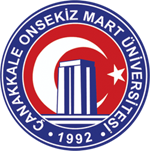 